АДАПТИРОВАННАЯ ОСНОВНАЯ ОБЩЕОБРАЗОВАТЕЛЬНАЯ ПРОГРАММА НАЧАЛЬНОГО ОБЩЕГО ОБРАЗОВАНИЯ ДЛЯ ОБУЧАЮЩИХСЯ С РАС2023 – 2024 г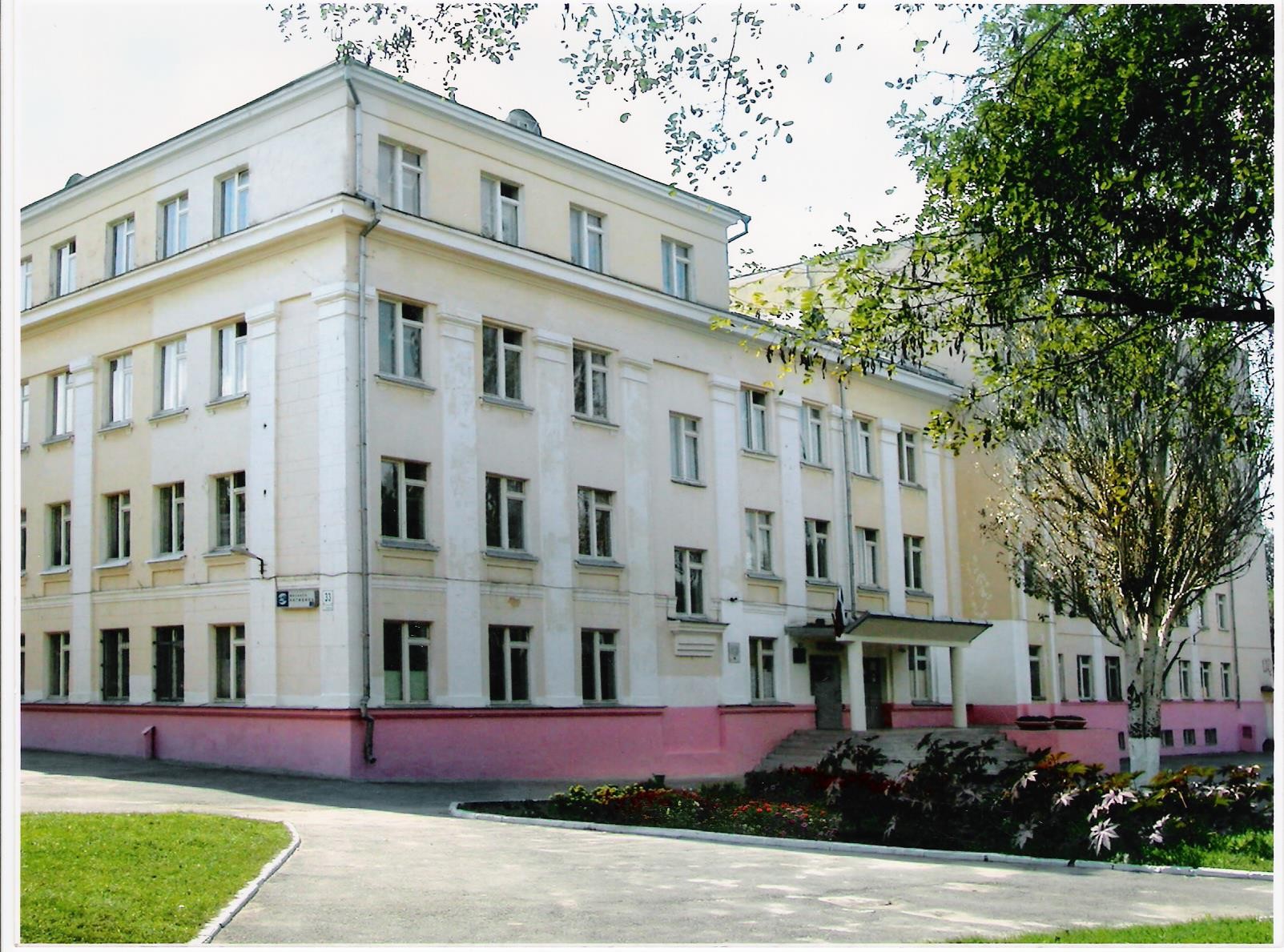 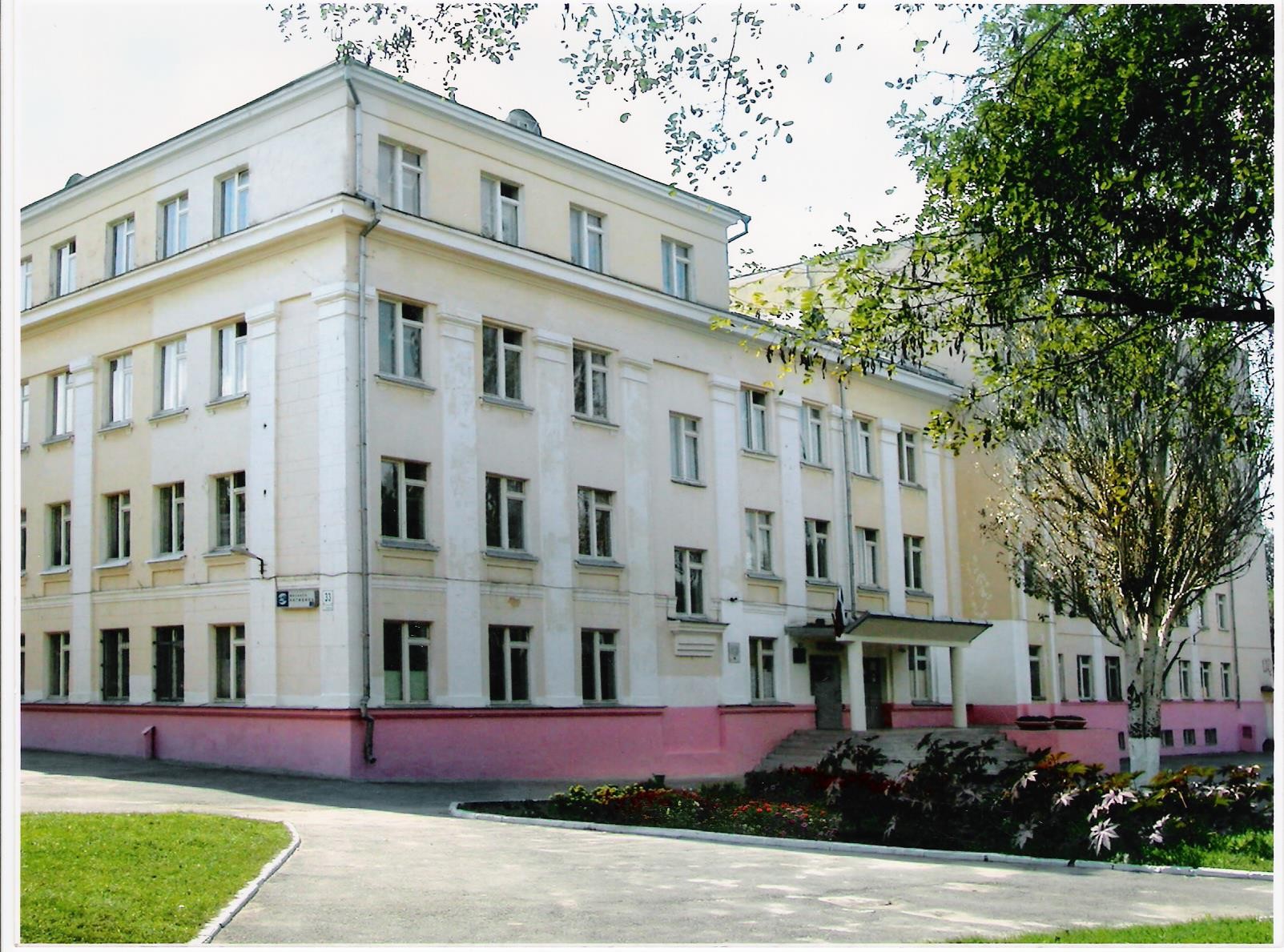 ОГЛАВЛЕНИЕОБЩИЕ ПОЛОЖЕНИЯОпределение и назначение адаптированной основной общеобразовательной программы начального общего образования обучающихся с расстройствамиаутистического спектраАдаптированная основная образовательная программа (АООП) начального общего образования обучающихся с расстройствами аутистического спектра (РАС) ― это образовательная программа, адаптированная для обучения этой категории обучающихся с учетом особенностей их психофизического развития, индивидуальных возможностей, обеспечивающая коррекцию нарушений развития и социальную адаптацию.АООП начального общего образования обучающихся с РАС самостоятельно разрабатывается и утверждается МБОУ «Школа № 90» г.Ростова-на-Дону в соответствии с ФГОС НОО для обучающихся с расстройствами аутистического спектра и с учетом основной образовательной программы начального общего образования обучающихся.АООП начального общего образования обучающихся с РАС определяет содержание образования, ожидаемые результаты и условия ее реализации.Структура адаптированной основной общеобразовательной программы начального общего образования обучающихся с расстройствами аутистическогоспектра (вариант 8.2.)Адаптированная	основная	образовательная	программа	начального	общего образования обучающихся  с РАС состоит из двух частей:обязательная часть;часть, формируемая участниками образовательных отношений.Соотношение	частей	и	их	объем	определяется	ФГОС	начального	общего образования детей с РАС.В структуре АООП НОО обучающихся с РАС (вариант 8.2.) представлены:пояснительную записку, в которой раскрываются:цель реализации АООП;принципы и подходы к формированию АООП;общая характеристика АООП НОО обучающихся с РАС;психолого-педагогическая характеристика обучающихсяс РАС;особые образовательные потребности обучающихся с РАС;планируемые результаты освоения обучающимися варианта адаптированнойосновной образовательной программы начального общего образования;систему оценки достижения обучающимися планируемых результатов освоения АООП НОО.Содержательный раздел,включающий:программу формирования универсальных учебныхдействий;программу отдельных учебных предметов;программу духовно-нравственного развития обучающихся;программу формирования экологической культуры, здорового и безопасного образа жизни;программу внеурочной деятельности;программу коррекционно-развивающей работы.Организационный раздел, содержащий:учебный план;систему специальных условий реализации АООП НОО обучающихся с РАС (кадровые, финансовые, материально-технические условия).Принципы и подходы к формированию адаптированной основной общеобразовательной программы начального общего образования обучающихсяс расстройствами аутистического спектраВ основу разработки АООП НОО обучающихся с РАС положены дифференцированный и деятельностный подходы.Дифференцированный подход к построению АООП НОО обучающихся с РАС предполагает учет их особых образовательных потребностей, которые проявляются в неоднородности возможностей освоения содержания образования. Это обусловливает необходимость создания разных вариантов образовательной программы, в том числе и на основе индивидуального учебного плана. Варианты АООП (8.1, 8.2, 8.3 или 8.4) создаются в соответствии с дифференцированно сформулированными требованиями в ФГОС НОО обучающихся с РАС к:структуре образовательной программы;условиям реализации образовательной программы;результатам образования.Применение дифференцированного подхода к созданию образовательных программ обеспечивает вариативность содержания образования, предоставляя обучающимся с РАС возможность реализовать индивидуальный потенциал развития.Деятельностный подход основывается на теоретических положениях отечественной психологической науки, раскрывающих основные закономерности и структуру образования с учетом специфики развития личности обучающегося с РАС.Деятельностный подход в образовании строится на признании того, что развитие личности обучающихся с РАС школьного возраста определяется характером организации доступной им деятельности (предметно-практической и учебной).Основным средством реализации деятельностного подхода в образовании является обучение как процесс организации познавательной и предметно- практической деятельности обучающихся, обеспечивающий овладение ими содержанием образования.В контексте разработки АООП начального общего образования обучающихся с РАС, реализация деятельностного подхода обеспечивает:придание результатам образования социально и личностно значимого характера;прочное усвоение обучающимися знаний и опыта разнообразной деятельности и поведения, возможность их самостоятельного продвижения в изучаемых образовательных областях;существенное повышение мотивации и интереса к учению, приобретению нового опыта деятельности и поведения;обеспечение условий для общекультурного и личностного развития на основе формирования универсальных (базовых) учебных действий, которые обеспечивают не только успешное усвоение некоторых элементов системы научных знаний, умений и навыков (академических результатов), но и,прежде всего, жизненной компетенции, составляющей основу социальной успешности.В основу формирования адаптированной основной образовательной программы общего образования обучающихся с РАС положены следующие принципы:принципы государственной политики РФ в области образования (гуманистический характер образования, единство образовательного пространства на территории Российской Федерации, светский характер образования, общедоступность образования, адаптивность системы образования к уровням и особенностям развития и подготовки обучающихся и воспитанников и др.);принцип учета типологических и индивидуальных образовательных потребностей обучающихся;принцип коррекционной направленности образовательного процесса;принцип	развивающей	направленности	образовательного	процесса, ориентирующий его на развитие личности обучающегося и расширение его«зоны ближайшего развития» с учетом особых образовательных потребностей;онтогенетический принцип;принцип преемственности, предполагающий взаимосвязь и непрерывность образования обучающихся с РАС на всех ступенях образования;принцип целостности содержания образования, предполагающий перенос усвоенных знаний, умений, навыков и отношений, сформированных в условиях учебной ситуации, в различные жизненные ситуации, что обеспечит готовность обучающегося к самостоятельной ориентировке и активной деятельности в реальном мире.принцип направленности на формирование деятельности, обеспечивающий возможность овладения обучающимися с РАС всеми видами доступной им предметно-практической деятельности, способами и приемами познавательной и учебной деятельности, коммуникативной деятельности и нормативным поведением;принцип сотрудничества с семьей.АДАПТИРОВАННАЯ ОСНОВНАЯ ОБЩЕОБРАЗОВАТЕЛЬНАЯ ПРОГРАММА НАЧАЛЬНОГО ОБЩЕГО ОБРАЗОВАНИЯ ОБУЧАЮЩИХСЯ СРАССТРОЙСТВАМИ АУТИСТИЧЕСКОГО СПЕКТРА (ВАРИАНТ 8.2)Целевой разделПояснительная запискаЦель реализации адаптированной основной общеобразовательной программы начального общего образованияАООП НОО определяет содержание и организацию образовательной деятельности на уровне НОО и обеспечивает следующих задач (в соответствии с пунктом 1.8 Стандарта):формирование общей культуры, обеспечивающей разностороннее развитие личности обучающихся;охрана и укрепление физического и психического здоровья детей, в том числе их социального и эмоционального благополучия;формирование основ гражданской идентичности и мировоззрения обучающихся в соответствии с принятыми в семье и обществе духовно- нравственными и социокультурными ценностями;формирование основ учебной деятельности;создание   специальных   условий   для   получения   образования    в соответствии с возрастными, индивидуальными особенностями и особыми образовательными потребностями, развитие способностей и творческого потенциала каждого обучающегося как субъекта отношений в сфере образования;обеспечение вариативности и разнообразия содержания АООП НОО и организационных форм получения образования обучающимися с учетом их образовательных потребностей, способностей и состояния здоровья, типологических и индивидуальных особенностей; формирование социокультурной и образовательной среды с учетом общих и особых образовательных потребностей разных групп обучающихся.Общая характеристика адаптированной основной общеобразовательной программы начального общего образования для обучающихся с РАС (вариант8.2.)Вариант 8.2. АООП НОО предполагает, что обучающийся с РАС получает образование, сопоставимое по конечным достижениям с образованием сверстников, не имеющих ограничений по возможностям здоровья, в пролонгированные сроки. Данный вариант предполагает пролонгированные сроки обучения: пять лет (с одним первым дополнительным классом) - для детей, получивших дошкольное образование; шесть лет (с двумя первыми дополнительными классами) -для детей, не получивших дошкольное образование, способствующее освоению НОО на основе АООП.Данный вариант предполагает в большей степени развитие у обучающихся жизненной компетенции на основе планомерного введения в более сложную социальную среду, поэтапное формирование учебной деятельности и коммуникативного поведения, расширение жизненного опыта, социальных контактов с детьми и взрослыми.Обязательным является организация и расширение повседневных социальных контактов, включение специальных курсов коррекционно- развивающего направления, особое структурирование содержания обучения на основе усиления внимания к целенаправленному развитию эмоционально- личностной сферы и коммуникативного поведения, формированию жизненной компетенции, а также применение как общих, так и специальных методов и приемов обучения.Психолого-педагогическая характеристика обучающихся с РАСРасстройства аутистического спектра (РАС) являются достаточно распространенной проблемой детского возраста и характеризуются нарушением развития коммуникации и социальных навыков. Общими являются аффективные проблемы и трудности развития активных взаимоотношений с динамично меняющейся средой, установка насохранение постоянства в окружающем и стереотипность поведения детей. РАС связаны с особым системным нарушением психического развития ребенка, проявляющимся в становлении его аффективно-волевой сферы, в когнитивном и личностном развитии.В настоящее время говорят уже не столько о детском аутизме, но и о широком круге расстройств аутистического спектра. Происхождение РАС накладывает отпечаток на характер и динамику нарушения психического развития ребенка, определяет сопутствующие трудности, влияет на прогноз социального развития. Вместе с тем, вне зависимости от этиологии степень нарушения (искажения) психического развития при аутизме может сильно различаться. При этом у многих детей диагностируется легкая или умеренная умственная отсталость, вместе с тем расстройства аутистического спектра обнаруживаются и у детей, чье интеллектуальное развитие оценивается как нормальное и даже высокое. Нередки случаи, когда дети с выраженным аутизмом проявляют избирательную одарѐнность. В соответствии с тяжестью аутистических проблем и степенью нарушения (искажения) психического развития выделяется четыре группы детей, различающихся целостными системными характеристиками поведения: характером избирательности во взаимодействии с окружающим, возможностями произвольной организации поведения и деятельности, возможными формами социальных контактов, способами аутостимуляции, уровнем психоречевого развития. Для организации обучения следует выделить следующие формы РАС (от более тяжѐлых к менее выраженным).Первая группа. Дети почти не имеют активной избирательности в контактах со средой и людьми, что проявляется в их полевом поведении. Они практически не реагируют на обращение и сами не пользуются ни речью, ни невербальными средствами коммуникации, их аутизм внешне проявляется как отрешенность от происходящего.Дети будто не видят и не слышат, могут не реагировать явно даже на физический дискомфорт. Тем не менее, пользуясь в основном периферическим зрением, они редко ушибаются и хорошо вписываются в пространственное окружение, бесстрашно карабкаются, ловко перепрыгивают, балансируют. Не вслушиваясь, не обращая ни на что явного внимания, в своем поведении могут показывать неожиданное понимание происходящего. Полевое поведение, которое демонстрирует ребенок в данном случае, принципиально отличается от полевого поведения умственно отсталого ребенка. Ребенок с РАС отличается от гиперактивных и импульсивных детей: не откликается, не тянется, не хватает, не манипулирует предметами, а скользит мимо. Отсутствие возможности активно и направленно действовать с предметами проявляется в характерном нарушении формирования зрительно-двигательной координации. Этих детей можно мимолетно заинтересовать, но привлечь к минимально развернутому взаимодействию крайне трудно. При активной попытке сосредоточить ребенка, он может сопротивляться, но как только принуждение прекращается, он успокаивается. Негативизм в этих случаях не выражен активно, дети не защищаются, а просто уходят от неприятного вмешательства.При столь выраженных нарушениях организации целенаправленного действия дети с огромным трудом овладевают навыками самообслуживания, также как инавыками коммуникации. Они мутичны, хотя известно, что многие из них время от времени могут повторить за другими привлекшее их слово или фразу, а иногда откликнуться и неожиданно прокомментировать происходящее. Эти слова без специальной помощи плохо закрепляются для активного использования, остаются эхом увиденного или услышанного. При явном отсутствии активной собственной речи, их понимание обращенной речи остается под вопросом. Так, дети могут проявлять явную растерянность, непонимание простой и прямо адресованной им инструкции и, в то же время, эпизодически демонстрировать адекватное восприятие значительно более сложной речевой информации, прямо им не направленной и воспринятой из разговоров окружающих.При овладении навыками коммуникации с помощью карточек с изображениями, словами, в некоторых случаях письменной речью с помощью клавиатуры компьютера, эти дети могут показывать понимание происходящего значительно более полное, чем это ожидается окружающими. Они также могут показывать способности в решении сенсомоторных задач, в действиях с досками с вкладышами, с коробками форм, их сообразительность проявляется и в действиях с бытовыми приборами, телефонами, домашнимикомпьютерами.Даже про этих, глубоко аутичных детей нельзя сказать, что они не выделяют человека из окружающего и не имеют потребности в общении и привязанности к близким. Они разделяют своих и чужих, это видно по меняющейся пространственной дистанции и возможности тактильного контакта, радуются, когда их кружат, подбрасывают. Именно со взрослым эти дети проявляют максимум доступной им избирательности: могут взять за руку, подвести к нужному им объекту и положить на него руку взрослого.Существуют отработанные методы установления и развития эмоционального контакта с такими детьми. Задачами последующей работы является постепенное вовлечение их во все более развернутое взаимодействие со взрослыми, в контакты со сверстниками, выработка навыков коммуникации и социально-бытовых навыков, и максимальная реализация открывающихся в этом процессе возможностей эмоционального, интеллектуального и социального развития ребенка. Реализация этих задач требует индивидуальной программы обучения такого ребенка. Эта индивидуальная программа должна предусматривать и включение его в группу других детей. У этого глубоко аутичного ребенка есть в этом внутренняя потребность, через других детей ему легче воспринимать учебную информацию, следуя за ними, легче выполнять требования взрослого. В зависимости от уровня интеллектуального развития обучающиеся этой группы могут осваивать варианты 8.3 или 8.4.образовательной программы.Вторая группа. Дети имеют лишь самые простые формы активного контакта с людьми, используют стереотипные формы поведения, в том числе речевого, стремятся к скрупулѐзному сохранению постоянства и порядка в окружающем. Их аутистические установки более выражаются в активном негативизме (отвержении).В сравнении с первыми, эти дети значительно более активны в развитии взаимоотношений с окружением. В отличие от пассивного ребенка первой группы, для которого характерно отсутствие активной избирательности, поведение этих детей неполевое. У них складываются привычные формы жизни, однако они жестко ограничены и ребенок стремится отстоять их неизменность: здесь максимально выражено стремление сохранения постоянства в окружающем, в привычном порядке жизни - избирательность в еде, одежде, маршруте прогулок. Эти дети с подозрением относятся ко всему новому, могут проявлять выраженный сенсорный дискомфорт, брезгливость, бояться неожиданностей, они легко фиксируют испуг и, соответственно, могут накапливать стойкие страхи. Неопределенность, неожиданный сбой в порядке происходящего, могут дезадаптировать ребенка и спровоцировать поведенческий срыв, который может проявиться в активном негативизме, генерализованной агрессии и самоагрессии.В привычных же, предсказуемых условиях они могут быть спокойны, довольны и более открыты к общению. В этих рамках они легче осваивают социально-бытовые навыки и самостоятельно используют их в привычных ситуациях. В сложившемся моторном навыке такой ребенок может проявить умелость, даже искусность: нередки прекрасный каллиграфический почерк, мастерство в рисунке орнамента, в детских поделках и.т.п. Сложившиеся навыки прочны, но они слишком жестко связаны с теми жизненными ситуациями, в которых были выработаны и необходима специальная работа для перенесения их в новые условия. Характерна речь штампами, требования ребенка выражаются словами и фразами в инфинитиве, во втором или в третьем лице, складывающимися на основе эхолалии (повторения слов взрослого –«накрыть», «хочешь пить» или подходящих цитат из песен, мультфильмов). Речь развивается в рамках стереотипа и тоже привязана к определенной ситуации.Именно у этих детей в наибольшей степени обращают на себя внимание моторные и речевые стереотипные действия (особые, нефункциональные движения, повторения слов, фраз, действий – как разрывание бумаги, перелистывание книги). Они субъективно значимы для ребенка и могут усилиться в ситуациях тревоги: угрозы появления объекта страха или нарушения привычного порядка. Это могут быть примитивные стереотипные действия, а могут быть и достаточно сложные, как рисунок, пение, порядковый счет, или даже значительно более сложная математическая операция – важно, что это упорное воспроизведение одного и того же действия в стереотипной форме. Эти стереотипные действия ребенка важны ему для стабилизации внутренних состояний и защиты от травмирующих впечатлений извне. При успешной коррекционной работе нужды аутостимуляции могут терять свое значение и стереотипные действия, соответственно, редуцируются.В стереотипных действиях аутостимуляции могут проявляться не реализуемые на практике возможности такого ребенка: уникальная память, музыкальный слух, одаренность в математических вычислениях, лингвистические способности. В привычных рамках упорядоченного обучения часть таких детей может усвоить программу не только коррекционной (специальной), но и массовой школы. Проблема в том, что знания без специальной работы осваиваются детьми механически, укладываются в набор стереотипных формулировок, воспроизводимых ребенком в ответ на вопрос, заданный в привычной форме. Надо понимать, что эти механически освоенные знания без специальной работы не смогут использоваться ребенком в реальной жизни. Проблемой этих детей является крайняя фрагментарность представлений об окружающем, ограниченность картины мира сложившимся узким жизненным стереотипом.Ребенок этой группы очень привязан к своим близким, введение его в детское учреждение может быть осложнено этим обстоятельством. Тем не менее, эти дети, как правило, хотят идти в школу, интересуются другими детьми и включение их в детский коллектив необходимо для развития гибкости в их поведении, возможности подражания и смягчения жестких установок сохранения постоянства в окружающем. При всех проблемах социального развития, трудностях адаптации к меняющимся условиям такой ребенок при специальной поддержке в большинстве случаев способен обучаться в условиях детского учреждения.В зависимости от уровня интеллектуального развития обучающиеся этой группы могут осваивать варианты 8.3. или 8.2. образовательной программы.Третья группа. Дети имеют развѐрнутые, но крайне косные формы контакта с окружающим миром и людьми – достаточно сложные, но жѐсткие программы поведения (в том числе речевого), плохо адаптируемые к меняющимся обстоятельствам, и стереотипные увлечения. Это создаѐт экстремальные трудности во взаимодействии с людьми и обстоятельствами, их аутизм проявляется как поглощенность собственными стереотипными интересами и неспособность выстраивать диалогическое взаимодействие.Эти дети стремятся к достижению, успеху, и их поведение можно назвать целенаправленным. Проблема в том, что для того, чтобы активно действовать, им требуется полная гарантия успеха, переживания риска, неопределенности их дезорганизуют. Если в норме самооценка ребенка формируется в ориентировочно- исследовательской деятельности, в реальном опыте удач и неудач, то для этого ребенка значение имеет только стабильное   подтверждение своей успешности. Он мало способен к исследованию, гибкому диалогу с обстоятельствами и принимает лишь те задачи, с которыми заведомо может справиться.Стереотипность этих детей в большей степени выражается в стремлении сохранить не постоянство их окружения, а неизменность собственной программы действий, необходимость по ходу менять программу действий (а этого и требует диалог) может спровоцировать у такого ребенка аффективный срыв. Близкие, в связи со стремлением такого ребенка во чтобы то ни стало настоять на своем, часто оценивают его как потенциального лидера. Это ошибочное мнение, поскольку неумение вести диалог, договариваться, находить компромиссы и выстраивать сотрудничество, не только нарушает взаимодействие ребенка со взрослыми, но и выбрасывает его из детского коллектива.При огромных трудностях выстраивания диалога с обстоятельствами дети способны к развернутому монологу. Их речь грамматически правильная, развернутая, с хорошим запасом слов может оцениваться как слишком правильная и взрослая -«фонографическая». При возможности сложных монологов на отвлеченные интеллектуальные темы этим детям трудно поддержать простой разговор.Умственное развитие таких детей часто производит блестящее впечатление, что подтверждается результатами стандартизированных обследований. При этом, в отличие от других детей с РАС, их успехи более проявляются в вербальной, а не в невербальной области. Они могут рано проявить интерес к отвлеченным знаниям и накопить энциклопедическую информацию по астрономии, ботанике, электротехнике, генеалогии, и производят впечатление «ходячих энциклопедий». При блестящихзнаниях в отдельных областях, связанных с их стереотипными интересами, дети имеют ограниченное и фрагментарное представление о реальном окружающем мире. Они получают удовольствие от самого выстраивания информации в ряды, ее систематизации, однако эти   интересы   и   умственные   действия   тоже стереотипны, мало связаны с реальностью и являются для них родом аутостимуляции.При значительных достижениях в интеллектуальном и речевом развитии эти дети гораздо менее успешны в моторном - неуклюжи, крайне неловки, у них страдают навыки самообслуживания. В области социального развития они демонстрируют чрезвычайную наивность и прямолинейность, нарушается развитие социальных навыков, понимания и учета подтекста и контекста происходящего. При сохранности потребности в общении, стремлении иметь друзей, они плохо понимают другого человека.Характерным является заострение интереса такого ребенка к опасным, неприятным, асоциальным впечатлениям. Стереотипные фантазии, разговоры, рисунки на темы «страшного» тоже являются особой формой аутостимуляции. В этих фантазиях ребенок получает относительный контроль над испугавшим его рискованным впечатлением и наслаждается им, воспроизводя снова и снова.В раннем возрасте такой ребенок может оцениваться как сверходаренный, позже обнаруживаются проблемы выстраивания гибкого взаимодействия, трудности произвольного сосредоточения, поглощенность собственными сверхценными стереотипными интересами. При всех   этих   трудностях, социальная адаптация таких детей, по крайней мере, внешне, значительно более успешна, чем в случаях двух предыдущих групп. Эти дети, как правило, обучаются по программе массовой школы в условиях класса или индивидуально, могут стабильно получать отличные оценки, но и они крайне нуждаются в постоянном специальном сопровождении, позволяющем им получить опыт диалогических отношений, расширить круг интересов и представление об окружающем и окружающих, сформировать навыки социального поведения.В зависимости от уровня интеллектуального развития обучающиеся этой группы могут осваивать варианты 8.3 (реже) или 8.1, 8.2 (чаще) образовательной программы.Четвертая группа. Для этих детей произвольная организация очень сложна, но в принципе доступна. Они быстро устают, могут истощаться и перевозбуждаться, имеют выраженные проблемы организации внимания, сосредоточения на речевой инструкции, ее полного понимания. Характерна задержка в психоречевом и социальном развитии. Трудности взаимодействия с людьми и меняющимися обстоятельствами проявляются в том, что, осваивая навыки взаимодействия и социальные правила поведения, дети стереотипно следуют им и теряются при неподготовленном требовании их изменения. В отношениях с людьми проявляют задержку эмоционального развития, социальную незрелость, наивность.При всех трудностях, их аутизм наименее глубок, он выступает уже не как защитная установка, а как лежащие на поверхности трудности общения - ранимость, тормозимость в контактах и проблемы организации диалога и произвольного взаимодействия. Эти дети тоже тревожны, для них характерно легкое возникновение чувства сенсорного дискомфорта, они готовы испугаться при нарушении привычного хода событий, смешаться при неудаче и возникновении препятствия. Отличие их втом, что они более, чем другие, ищут помощи близких, чрезвычайно зависят от них, нуждаются в постоянной поддержке и ободрении. Стремясь получить одобрение и защиту близких, дети становятся слишком зависимы от них: ведут себя чересчур правильно, боятся отступить от выработанных и зафиксированных форм одобренного поведения. В этом проявляется их типичная для любого аутичного ребенка негибкость и стереотипность.Ограниченность такого ребенка проявляется в том, что он стремится строить свои отношения с миром только опосредованно, через взрослого человека. С его помощью он контролирует контакты со средой, и старается обрести устойчивость в нестабильной ситуации. Вне освоенных и затверженных правил поведения эти дети очень плохо организуют себя, легко перевозбуждаются и становятся импульсивными. Понятно, что в этих условиях ребенок особенно чувствителен к нарушению контакта, отрицательной оценке взрослого. Потеряв связь со своим   эмоциональным донором, переводчиком и «упорядочивателем» смыслов происходящего вокруг, такой ребенок останавливается в развитии и может регрессировать к уровню, характерному для детей второй группы.Тем не менее, при всей зависимости от другого человека среди всех аутичных детей только дети четвертой группы пытаются вступить в диалог с обстоятельствами (действенный и речевой), хотя и имеют огромные трудности в его организации. Психическое развитие таких детей идет с более равномерным отставанием. Характерны неловкость крупной и мелкой моторики, некоординированность движений, трудности усвоения навыков самообслуживания; задержка становления речи, ее нечеткость, неартикулированность, бедность активного словарного запаса, поздно появляющаяся, аграмматичная фраза; медлительность, неровность в интеллектуальной деятельности, недостаточность и фрагментарность представлений об окружающем, ограниченность игры и фантазии. В отличие от детей третей группы, достижения здесь больше проявляются в невербальной области, возможно в конструировании.В сравнении с "блестящими", явно вербально интеллектуально одаренными детьми третьей группы, они сначала производят неблагоприятное впечатление: кажутся рассеянными, растерянными, интеллектуально ограниченными. Педагогическое обследование часто обнаруживает у них состояние пограничное между задержкой психического развития и умственной отсталостью. Оценивая эти результаты, необходимо, однако, учитывать, что дети четвертой группы в меньшей степени используют готовые стереотипы - пытаются говорить и действовать спонтанно, вступать в речевой и действенный диалог со средой. Именно в этих прогрессивных для их развития попытках общаться, подражать, обучаться они и проявляют свою неловкость. Трудности их велики, они истощаются в произвольном взаимодействии, и в ситуации истощения и у них могут проявиться моторные стереотипии. Стремление отвечать правильно, мешает им учиться думать самостоятельно, проявлять инициативу. Эти дети также наивны, неловки, негибки в социальных навыках, фрагментарны в своей картине мира, затрудняются в понимании подтекста и контекста происходящего. Однако при адекватном коррекционном подходе именно они дают наибольшую динамику развития и имеют наилучший прогноз психического развития и социальной адаптации. У этих детей мы также встречаемся с парциальной одаренностью, которая имеет перспективы плодотворной реализации.В зависимости от уровня интеллектуального развития обучающиеся этой группы могут осваивать варианты 8.2. или 8.1. образовательной программы.Представленные группы являются основными ориентирами психологической диагностики, представляя возможные степени и формы нарушения контакта с миром, в которых может реализоваться детский аутизм. Вместе с тем, оценка тяжести состояния и определение прогноза не могут осуществляться вне понимания того, что ребѐнок, даже испытывая самые серьезные трудности, находится в процессе развития. То есть, даже в пределах одной группы детей со сравнимой тяжестью аутистических проблем существуют индивидуальные различия в проявлении тенденций к установлению более активных и сложных отношений с миром.При успешной коррекционной работе дети в разных пределах могут осваивать более сложные отношения со средой и людьми: формировать активную избирательность, целенаправленность в поведении, осваивать социальные правила, нормы поведения и соответственно продвигаться в речевом и интеллектуальном развитии, в том числе и в период младшего школьного возраста.Трудности и возможности ребѐнка с аутизмом к школьному возрасту значительно различаются и в зависимости от того, получал ли он ранее адекватную специальную поддержку. Вовремя оказанная и правильно организованная психолого- педагогическая помощь позволяет поддержать попытки ребѐнка вступить в более активные и сложные отношения с миром и предотвратить формирование наиболее грубых форм патологической аутистической защиты, блокирующей его развитие. То есть, уровень психического развития пришедшего в школу ребѐнка с РАС, его оснащѐнность средствами коммуникации и социальными навыками зависят не только от характера и даже степени выраженности первичных биологически обусловленных проблем, но и от социального фактора – качества предшествующего обучения и воспитания.Широкий спектр различий детей с РАС обусловлен и тем, что достаточно часто описанные выше типические проблемы детского аутизма, серьезные сами по себе, осложняются и другими патологическими условиями. Синдром детского аутизма может быть частью картины разных аномалий детского развития, разных детских заболеваний, в том числе и процессуального характера. Среди детей с РАС могут быть дети, дополнительно имеющие нарушения моторно-двигательного аппарата, сенсорные аномалии, иные, не впрямую связанные с проблемами аутистического спектра, трудности речевого и умственного развития. РАС могут отмечаться и у детей со сложными и множественными нарушениями развития. Решение об отнесении такого ребенка именно к детям с РАС целесообразно в том случае, если проблемы аутистического круга выходят на первый план в общей картине нарушения его психического и социального развития. Поскольку только смягчение аутистических установок ребенка и вовлечение его в развивающее взаимодействие открывает возможность использования в коррекционной работе методов, разработанных для других категорий детей с ОВЗ и адекватных его индивидуальным образовательным потребностям.Таким образом, вследствие крайней неоднородности состава детей с РАС диапазон различий в требуемом уровне и содержании их начального школьного образования должен быть максимально широким, соответствующим возможностям ипотребностями всех таких детей: включать как образование, сопоставимое по уровню и срокам овладения с образованием нормально развивающихся сверстников, так и возможность специального (коррекционного) обучения на протяжении всего младшего школьного возраста. Важно подчеркнуть, что для получения начального образования даже наиболее благополучные дети с РАС нуждаются в специальной поддержке, гарантирующей удовлетворение их особых образовательных потребностей.Особые образовательные потребности обучающихся с РАСРазвитие связей аутичного ребѐнка с близким человеком и социумом в целом нарушено и осуществляется не так в норме, и не так, как у других детей с ОВЗ. Психическое развитие при аутизме не просто задержано или нарушено, оно искажено, поскольку психические функции такого ребѐнка развиваются не в русле социального взаимодействия и решения реальных жизненных задач, а в большой степени как средство аутостимуляции, средство ограничения, а не развития взаимодействия со средой и другими людьми.Искажение развития характерно проявляется в изменении соотношения простого и сложного в обучении ребѐнка. Он может иметь фрагментарные представления об окружающем, не выделять и не осмыслять простейших связей в происходящем в обыденной жизни, чему специально не учат обычного ребѐнка. Может не накапливать элементарного бытового жизненного опыта, но проявлять компетентность в более формальных, отвлечѐнных областях знания – выделять цвета, геометрические формы, интересоваться цифрами, буквами, грамматическими формами и т.п. Этому ребѐнку трудно активно приспосабливаться к меняющимся условиям, новым обстоятельствам, поэтому имеющиеся у таких детей способности и даже уже выработанные навыки и накопленные знания плохо реализуются в жизни.Передача таким детям социального опыта, введение их в культуру представляют особенную трудность. Установление эмоционального контактаи вовлечение ребѐнка в развивающее практическое взаимодействие, в совместное осмысление происходящего представляют базовую задачу специальной психолого-педагогической помощи при аутизме.Особые образовательные потребности детей с аутизмом в период начального школьного обучения включают, помимо общих, свойственных всем детям с ОВЗ, следующие специфические нужды:в значительной части случаев вначале обучениявозникает	необходимость постепенного и индивидуально дозированного введения ребенка в ситуацию обучения в классе. Посещение класса должно быть регулярным, но регулируемым в соответствии с наличными возможностями ребенка справляться с тревогой, усталостью, пресыщением и перевозбуждением. По мере привыкания ребенка к ситуации обучения в классе оно должно приближаться к его полному включению в процесс начального школьного обучения;выбор уроков, которые начинает посещать ребенок, должен начинаться с тех, где он чувствует себя наиболее успешным и заинтересованным и постепенно, по возможности, включает все остальные;большинство детей с РАС значительно задержано в развитии навыков самообслуживания и жизнеобеспечения: необходимо быть готовым к возможнойбытовой беспомощности и медлительности ребенка, проблемам с посещением туалета, столовой, с избирательностью в еде, трудностями с переодеванием, с тем, что он не умеет задать вопрос, пожаловаться, обратиться за помощью. Поступление в школу обычно мотивирует ребенка на преодоление этих трудностей и его попытки должны быть поддержаны специальной коррекционной работой по развитию социально-бытовых навыков;необходима специальная поддержка детей (индивидуальная и при работе в классе) в развитии возможностей вербальной и невербальной коммуникации: обратиться за информацией и помощью, выразить свое отношение, оценку, согласие или отказ, поделиться впечатлениями;может возникнуть необходимость во временной и индивидуально дозированной поддержке как тьютором, так и ассистентом (помощником) организации всего пребывания ребенка в школе и его учебного поведения на уроке; поддержка должна постепенно редуцироваться и сниматься по мере привыкания ребенка, освоения им порядка школьной жизни, правил поведения в школе и на уроке, навыков социально-бытовой адаптации и коммуникации;в начале обучения, при выявленной необходимости, наряду с посещением класса, ребенок должен быть обеспечен дополнительными индивидуальными занятиями с педагогом по отработке форм адекватного учебного поведения, умения вступать в коммуникацию и взаимодействие с учителем, адекватно воспринимать похвалу и замечания;периодические индивидуальные педагогические занятия (циклы занятий) необходимы ребенку с РАС даже при сформированном адекватном учебном поведении для контроля за освоением им нового учебного материала в классе (что может быть трудно ему в период привыкания к школе) и, при необходимости, для оказания индивидуальной коррекционной помощи в освоении Программы;необходимо создание особенно четкой и упорядоченной временно- пространственной структуры уроков и всего пребывания ребенка в школе, дающее ему опору для понимания происходящего и самоорганизации;необходима специальная работа по подведению ребенка к возможности участия во фронтальной организации на уроке: планирование обязательного периода перехода от индивидуальной вербальной и невербальной инструкции к фронтальной; в использовании форм похвалы, учитывающих особенности детей с РАС и отработке возможности адекватно воспринимать замечания в свой адрес и в адрес соучеников;в организации обучения такого ребенка и оценке его достижений необходим учѐт специфики освоения навыков и усвоения информации при аутизме особенностей освоения «простого» и «сложного»;необходимо введение специальных разделов коррекционного обучения, способствующих преодолению фрагментарности представлений об окружающем, отработке средств коммуникации, социально-бытовых навыков;необходима специальная коррекционная работа по осмыслению, упорядочиванию и дифференциации индивидуального жизненного опыта ребенка, крайне неполного и фрагментарного; оказание ему помощи в проработке впечатлений, воспоминаний, представлений о будущем, развитиюспособности планировать, выбирать, сравнивать;ребенок с РАС нуждается в специальной помощи в упорядочивании и осмыслении усваиваемых знаний и умений, не допускающей их механического формального накопления и использования для аутостимуляции;ребенок с РАС нуждается, по крайней мере, на первых порах, в специальной организации на перемене5, в вовлечении его в привычные занятия, позволяющее ему отдохнуть и, при возможности включиться во взаимодействие с другимиребенок с РАС для получения начального образования нуждается в создании условий обучения, обеспечивающих обстановку сенсорного и эмоционального комфорта (отсутствие резких перепадов настроения, ровный и теплый тон голоса учителя в отношении любого ученика класса), упорядоченности и предсказуемости происходящего;необходима специальная установка педагога на развитие эмоционального контакта с ребенком, поддержание в нем уверенности в том, что его принимают, ему симпатизируют, в том, что он успешен на занятиях;педагог должен стараться транслировать эту установку соученикам ребенка с РАС, не подчеркивая его особость, а, показывая его сильные стороны и вызывая к нему симпатию своим отношением, вовлекать детей в доступное взаимодействие;необходимо развитие внимания детей к проявлениям близких взрослых и соучеников и специальная помощь в понимании ситуаций, происходящих с другими людьми, их взаимоотношений;для социального развития ребѐнка необходимо использовать существующие у него избирательные способности;процесс его обучения в начальной школе должен поддерживаться психологическим сопровождением, оптимизирующим взаимодействие ребѐнка с педагогами и соучениками, семьи и школы;ребенок с РАС уже в период начального образования нуждается	в индивидуально дозированном и постепенном расширении образовательного пространства за пределы образовательного учреждения.Планируемые результаты освоения обучающимися с расстройствами аутистического спектра адаптированной основной общеобразовательнойпрограммы начального общего образованияРезультаты освоения обучающимися с РАС АООП НОО оцениваются как итоговые на момент завершения начального общего образования.Освоение адаптированной общеобразовательной программы начального общего образования (вариант 2), созданной на основе Стандарта, обеспечивает достижение обучающимися с расстройствами аутистического спектра трех видов результатов: личностных, метапредметных и предметных.Личностные результаты освоения адаптированной основной образовательной программы начального общего образования включают индивидуально-личностные качества и социальные (жизненные) компетенции обучающегося, социально значимые ценностные установки, необходимые для достижения основной цели современного образования ― введения обучающихся с РАС в культуру, овладение ими социокультурным опытом.Достижение личностных результатов обеспечивается содержанием отдельных учебных предметов и внеурочной деятельности; овладением доступными видами деятельности; опытом социального взаимодействия.Личностные результаты освоения АООП НОО отражают динамику:понимания причин и мотивов эмоциональных проявлений, поступков, поведения других людей;принятия и освоения своей социальной роли;формирования и развития мотивов учебной деятельности;потребности в общении, владения навыками коммуникации и адекватными ритуалами социального взаимодействия;развития навыков сотрудничества со взрослыми и сверстниками в различных ситуациях взаимодействия;способности к осмыслению социального окружения, своего места внем;принятия соответствующих возрасту ценностей и социальных ролей;овладения начальными навыками адаптации в динамично изменяющейся среде;овладения социально-бытовыми умениями, используемыми в повседневной жизни (представления об устройстве домашней и школьной жизни; умение включаться в разнообразные повседневные школьные дела; владение речевыми средствами для включения в повседневные школьные и бытовые дела, навыками коммуникации, в том числе устной, в различных видах учебной и внеурочной деятельности).Метапредметные результаты освоения АООП НОО, освоения АООП НОО, включающие освоенные обучающимися универсальные учебные действия (познавательные, регулятивные и коммуникативные), обеспечивающие овладение ключевыми компетенциями (составляющими основу умения учиться) и межпредметными знаниями, а также способность решать учебные и жизненные задачи и готовность к овладению в дальнейшем АООП основного общего образования.Метапредметные результаты освоения АООП НОО соответствуют ФГОС НОО за исключением:готовности слушать собеседника и вести диалог;готовности признавать возможность существования различных точек зрения и права каждого иметьсвою;излагать свое мнение и аргументировать свою точку зрения и оценку событий;определения общей цели и путей еедостижения;умения договариваться о распределении функций и ролей в совместной деятельности.Предметные результаты освоения АООП НОО с учетом специфики содержания образовательных областей, включающих в себя конкретные учебные предметы, должны отражать:ФилологияРусский язык. Литературное чтение.понимание обучающимися того, что язык представляет собой явление национальной культуры и основное средство человеческого общения, осознание значения русского языка как государственного языка Российской Федерации, языка межнационального общения;практическое овладение языком как средством общения (в условиях предметно- практической, учебной и различных внеурочных видов деятельности), включая владение грамотой, основными речевыми формами и правилами их применения; использование словесной речи (в устной и письменной формах) для решения жизненных и образовательных задач;умение выбрать адекватные средства вербальной и невербальной коммуникации в зависимости от собеседника;сформированность позитивного отношения к правильной устной и письменной речи, стремления к улучшению качества собственной речи;овладение орфографическими знаниями и умениями, каллиграфическими навыками;сформированность интереса к чтению доступных литературных произведений, наличие положительного читательского опыта и личных читательских предпочтений;овладение техникой чтения вслух (реализуя возможности воспроизведения звуковой и ритмико-интонационной структуры речи) и про себя; владение элементарными приемами анализа и интерпретации текста, понимание смысла прочитанного, участие в обсуждении текста, оценивание поступков героев;овладение различными видами чтения (ознакомительное, изучающее, выборочное, поисковое).Иностранный язык:приобретение начальных навыков общения в устной и письменной форме с носителями иностранного языка на основе своих речевых возможностей и потребностей; освоение правил речевого и неречевого поведения;освоение начальных лингвистических представлений, необходимых для овладения на элементарном уровне устной и письменной речью на иностранном языке, расширение лингвистического кругозора;сформированность дружелюбного отношения и толерантности к носителям другого языка на основе знакомства с жизнью своих сверстников в других странах, с детским фольклором и доступными образцами детской художественной литературы.Математика и информатикаМатематика и информатика:использование начальных математических знаний для познания окружающих предметов, процессов, явлений, оценки количественных и пространственных отношений в процессе организованной предметно-практической деятельности;овладение простыми логическими операциями, пространственными представлениями, необходимыми вычислительными навыками, математической терминологией, необходимой для освоения содержаниякурса;приобретение начального опыта применения математических знаний в повседневных ситуациях;умение выполнять арифметические действия с числами; накопление опыта решения доступных обучающемуся по смыслу и речевому оформлению текстовых задач; умение распознавать и изображать геометрические фигуры, составлять и использовать таблицы для решения математических задач, владение простыми навыками работы с диаграммами, умение объяснять,сравнивать и обобщать информацию, делать выводы (используя доступные вербальные и невербальные средства).приобретение первоначальных представлений о компьютерной грамотности.Обществознание и естествознаниеОбществознание и естествознание. Окружающий мир:сформированность чувства гордости за национальные свершения, открытия, победы;сформированность уважительного отношения к России, родному краю, своей семье, истории, культуре, природе нашей страны, еѐ современнойжизни;осознание целостности окружающего мира, освоение основ экологической грамотности, элементарных правил нравственного поведения в мире природы и людей, норм здоровьесберегающего поведения в природной и социальной среде;освоение доступных способов изучения природы и общества в условиях интересных и доступных для обучающегося видов деятельности; развитие навыков устанавливать и выявлять причинно-следственные связи в окружающем мире (с учетом индивидуальных возможностей обучающегося).Основы религиозных культур и светской этикиОсновы религиозных культур и светской этики:формирование	первоначальных	представлений	о	светской	этике,	о традиционных религиях;воспитание нравственности, основанной на свободе совести и вероисповедания, духовных традициях народов России;осознание ценности человеческойжизни.ИскусствоИзобразительное искусство:сформированность первоначальных представлений о роли изобразительного искусства в жизни человека;развитие интереса к изобразительному искусству и изобразительной деятельности, потребности в художественном творчестве;владение практическими умениями и навыками в восприятии произведений искусства;овладение элементарными практическими умениями и навыками в различных видах художественной деятельности (рисунке, живописи, скульптуре, художественном конструировании), а также в специфических формах художественной деятельности, базирующихся на ИКТ (цифровая фотография, видеозапись, элементы мультипликации и пр.).Музыка:сформированность первоначальных представлений о роли музыки	в	жизни человека;развитие интереса к музыкальному искусству и музыкальной деятельности.ТехнологияТехнология (труд):получение первоначальных представлений о значении труда в жизни человека и общества, о профессиях;формирование представлений о свойствах материалов;приобретение навыков самообслуживания; овладение доступными трудовыми умениями и навыками использования инструментов и обработки различных материалов; усвоение правил техникибезопасности;развитие интереса и способностей к предметно-преобразующей деятельности, воспитание творческого подхода к решению доступных технологических задач;приобретение первоначальных навыков совместной продуктивной деятельности, сотрудничества, взаимопомощи, планирования и организации.Физическая культураФизическая культура (адаптивная)формирование первоначальных представлений о значении физической культуры для укрепления здоровья человека, физического развития;формирование умения следить за своим физическим состоянием, осанкой; понимание простых инструкций в ходе игр и при выполнении физических упражнений; овладение в соответствии с возрастом и индивидуальными особенностями доступными видами физкультурно-спортивной деятельности.Система оценки достижения обучающимися с РАС планируемых результатов освоения АООП НОООбщие положенияВ соответствии с требованиями ФГОС НОО обучающихся с ОВЗ в Школе разработана система оценки индивидуальных образовательных достижений обучающимися с РАС планируемых результатов освоения АООП НОО (далее – система оценки) являющаяся основой перехода ребенка к следующему уровню образования.Предметом оценки являются достижения (подготовка) обучающихся как отражение степени достижения планируемых результатов    освоения     АООП НОО, т.е. результаты образования как итогов освоения содержания АООП НОО.Система оценки достижения обучающимися с РАС планируемых результатов освоения АООП НОО призвана решить следующие задачи:закреплять основные направления и цели оценочной деятельности, описывать объект и содержание оценки, критерии, процедуры и состав инструментария оценивания, формы представления результатов, условия и границы применения системы оценки;ориентировать образовательный процесс на духовно-нравственное развитие и воспитание обучающихся, достижение планируемых результатов освоения содержания учебных предметов и формирование универсальных учебных действий;обеспечивать комплексный подход к оценке результатов освоения адаптированной основной образовательной программы начального общего образования, позволяющий вести оценку предметных, метапредметных и личностных результатов;предусматривать оценку достижений обучающихся и оценку эффективности деятельности образовательного учреждения;позволять осуществлять оценку динамики учебных достижений обучающихся и развития жизненной компетенции.В соответствии с ФГОС НОО обучающихся с РАС основными направлениямиоценки достижений обучающихся являются:оценка академических знаний;оценка социального опыта (жизненной компетенции).При определении подходов к осуществлению оценки результатов индивидуальных образовательных достижений мы опираемся на следующие принципы:комплексности оценки достижений обучающихся в освоении содержания АООП НОО обучающихся с РАС, предполагающей оценку освоенных обучающимися академических знаний по основным образовательным областям, а также социального опыта (жизненных компетенций), необходимого для их включения во все важнейшие сферы жизни и деятельности, адекватные возрасту и возможностям развития;дифференциации оценки достижений с учетом типологических и индивидуальных особенностей развития и особых образовательных потребностей обучающихся с РАС;динамичности оценки достижений в освоении обучающимися содержания АООП НОО, предполагающей изучение изменений его психического и социального развития, индивидуальных способностей и возможностей;единства параметров, критериев и инструментария оценки достижений в освоении обучающимися содержания АООП НОО.Эти принципы, отражая основные закономерности целостного процесса образования обучающихся с РАС, самым тесным образом взаимосвязаны и касаются одновременно разных сторон процесса осуществления оценки результатов их образования.Основными направлениями системы оценки являются: внешняя оценка и внутренняя оценка.Внутренняя оценка — это оценка самой школы (ребенка, учителя, школьного психолога, администрации и т. д.). Она выражается в текущих отметках, которые ставятся учителями; в результатах самооценки учащихся; в результатах наблюдений, проводимых учителями и школьными психологами; в промежуточных и итоговой оценках учащихся и, наконец, в решении педагогического совета школы о переводе выпускника в следующий класс или на следующую ступень обучения.Функции внутренней оценки:Обеспечивать обратную связь, информируя:учащихся об их продвижении в освоении программы (а на определенном этапе — и об общем уровне освоения), об их сильных и слабых сторонах;учителей об эффективности их педагогической деятельности.Обеспечивать положительную мотивацию учения, стимулировать обучение учащихся: ориентировать на успех, отмечать даже незначительные продвижения, поощрять учащихся, отмечать сильные стороны, позволять продвигаться в собственном темпе и т. д.Внешняя оценка — оценка, которая проводится внешними по отношению к школе службами, уполномоченными вести оценочную деятельность. Внешняя оценка выполняет свои основные функции:Функцию ориентации образовательного процесса на достижение планируемыхрезультатов посредством уточнения на конкретных примерах содержания и критериев внутренней оценки.Функцию обратной связи, в основе которой лежит возможность получения объективных и сопоставимых данных в целях управления качеством образования.Внешняя	оценка	в	принципе	может	проводиться	в	рамках	следующих регламентированных процедур:аттестация педагогических работников;аккредитация образовательныхучреждений;мониторинговые исследования качества образования.В начальной школе влияние внешней оценки на внутреннюю осуществляется опосредованно, через аттестацию кадров, аккредитацию образовательных учреждений, мониторинговые исследования, в которых основным элементом выступают результат итоговой оценки выпускников.В итоговой оценке выпускника необходимо выделять две составляющие: накопленные оценки, характеризующие динамику индивидуальных образовательных достижений учащихся, их продвижение в освоении планируемых результатов, и оценки за стандартизированные итоговые работы, характеризующие уровень присвоения учащимися основных формируемых способов действий в отношении опорной системы знаний на момент окончания начальной школы.Фиксация накопленных в ходе обучения оценок и проведение итоговых работ — область компетенции педагогов и школы. Итоговая оценка в начальной школе в полном соответствии с Законом «Об образовании в РФ» №273-ФЗ является внутренней оценкой школы. Проведение итоговых работ обусловлено необходимостью получения объективных и сопоставимых данных о достигаемых системой начального образования уровнях образовательных результатов. Поэтому в целях обеспечения объективности и сопоставимости данных целесообразно использовать для проведения итоговых работ единый, или, как минимум, сопоставимый инструментарий — разрабатываемый либо централизованно, либо региональными органами управления образованием или образовательными учреждениями на основе спецификаций и демонстрационных вариантов, созданных в рамках системы внешней оценки.Связь между внутренней и внешней оценкой может быть усилена, если:проводится регулярный внешний мониторинг образовательных достижений выпускников начальной школы, осуществляемый на основе представительной выборки (на федеральном и региональном уровнях);процедуры аттестации педагогических кадров и аккредитации образовательных учреждений предусматривают проведение анализа:агрегированных данных о результатах выполнения выпускниками итоговых работ;выборочных данных, характеризующих используемую учителем и школой систему накопительной оценки.Необходимо подчеркнуть, что в системе итоговых работ особое место занимают работы, проверяющие достижение предметных планируемых результатов по русскому языку и математике, а также работы, проверяющие достижение метапредметных результатов.Именно эти результаты, характеризующие уровень усвоения учащимися опорнойсистемы знаний по русскому языку и математике, а также уровень овладения метапредметными действиями (и, в частности, навыками осознанного чтения и работы с информацией), имеют решающее значение для успешного обучения на следующей ступени. Поэтому именно эти результаты имеют особое значение для оценки деятельности системы начального образования в целом, образовательных учреждений начального образования и педагогов, работающих в начальной школе.Проверку названных результатов целесообразно вести при проведении трех итоговых работ:итоговой работы по русскому языку;итоговой работы по математике;итоговой комплексной работы на межпредметной основе.В процессе оценки достижения планируемых результатов обучающихся с РАС используются разнообразные методы и формы, взаимно дополняющие друг друга (стандартизированные письменные и тестовые работы, проекты, практические работы, творческие работы, самоанализ и самооценка, наблюдения и др.).Оценка достижения планируемых результатов освоения АООП НОО обучающихся с РАССистема оценки достижения планируемых результатов освоения АООП НОО обучающихся с РАС предполагает комплексный подход к оценке результатов образования, позволяющий вести оценку достижения обучающимися всех трѐх групп результатов образования: личностных, метапредметных и предметных.Личностные результаты включают овладение обучающимися социальными компетенциями, необходимыми для решения практико- ориентированных задач и обеспечивающими становление социальных отношений обучающихся в различных средах.Компонент жизненной компетенции рассматривается в структуре образования детей с РАС как овладение знаниями, умениями и навыками, уже сейчас необходимыми ребенку в обыденной жизни. Если овладение академическими знаниями, умениями и навыками направлено преимущественно на обеспечение его будущей реализации, то формируемая жизненная компетенция обеспечивает развитие отношений с окружением в настоящем. При этом движущей силой развития жизненной компетенции становится также опережающая наличные возможности ребенка интеграция в более сложное социальное окружение. Продуктивность такого дозированного расширения и усложнения среды жизнедеятельности ребенка с РАС можно обеспечить только с учетом его особых образовательных потребностей. При разработке содержания компонента жизненной компетенции принципиальным является определение степени усложнения среды, которая необходима и полезна каждому ребенку - может стимулировать, а не подавлять его дальнейшее развитие.Значимыми для детей с РАС являются следующие компетенции:адекватность представлений о собственных возможностях и ограничениях, о насущно необходимом жизнеобеспечении;способность вступать в коммуникацию со взрослыми по вопросам медицинского сопровождения и создания специальных условий для пребывания в школе, своих нуждах и правах в организации обучения;владение социально-бытовыми умениями,   используемыми   в   повседневнойжизни;владение	навыками	коммуникации и	принятыми	ритуалами	социального взаимодействия (т.е. самой формой поведения, его социальным рисунком);дифференциация и	осмысление	картины	мира	и	ее	временно- пространственной организации;осмысление своего социального окружения, своего места в нем, принятие соответствующих возрасту ценностей и социальных ролей.Оценка личностных результатов предполагает, прежде всего, оценку продвижения обучающегося в овладении социальными (жизненными) компетенциями, которые, в конечном итоге, составляют основу этих результатов.Оценка социально-личностных результатов (жизненной компетенции) представлена в виде таблицы:Таблица №1 Оценка социально-личностных результатов (жизненнойкомпетенции)В ходе текущей оценки возможна ограниченная оценка сформированности отдельных личностных результатов, полностью отвечающая этическим принципам охраны и защиты интересов ребѐнка и конфиденциальности, в форме, не представляющей угрозы личности, психологической безопасности и эмоциональному статусу учащегося. Такая оценка включает три основных компонента:характеристику достижений и положительных качеств обучающегося;определение приоритетных задач и направлений личностного развития с оценкой личностной сферы. Эта задача решается в процессе систематического учѐтом как достижений, так и психологических проблем развития ребѐнка;систему психолого-педагогических рекомендаций, призванных обеспечить успешную реализацию задач начального общего образования.Другой формой оценки личностных результатов обучающихся является наблюдения за ходом психического развития ребѐнка на основе представлений о нормативном содержании и возрастной периодизации развития – в форме возрастно- психологического консультирования. Такая оценка осуществляется по запросу родителей (законных представителей) обучающихся или по запросу педагогов (или администрации образовательного учреждения) при согласии родителей (законных представителей) и проводится психологом, имеющим специальную профессиональную подготовку в области возрастной психологии.Для оценки продвижения ребенка в овладении социальными (жизненными) компетенциями нами применяется метод экспертной оценки, который представляет собой процедуру оценки результатов на основе мнений группы специалистов (экспертов) – см. таблица №1. Данная группа объединяет всех участников образовательного процесса – тех, кто обучает, воспитывает и тесно контактирует сребѐнком. В состав группы включаются педагоги и специалисты службы психолого- педагогического и социального сопровождения (учителя, учитель-логопед, педагог- психолог, социальный педагог), которые хорошо знают учащегося.Для полноты оценки личностных результатов освоения обучающимися с РАС в АООП НОО учитывается мнение родителей (законных представителей), поскольку основой оценки служит анализ изменений поведения обучающегося в повседневной жизни в различных социальных средах (школьной и семейной). Результаты анализа представляются в форме удобных и понятных всем членам экспертной группы условных единицах: 0 баллов – нет продвижения; 1 балл – среднее продвижение; 2балла – значительное продвижение.Экспертная группа вырабатывает ориентиры в описании динамики развития социальной (жизненной) компетенции ребенка.Полученные результаты оценки личностных достижений обучающегося позволят не только представить полную картину динамики целостного развития ребенка, но и отследить наличие или отсутствие изменений по отдельным жизненным компетенциям.Метапредметные результаты включают освоенные обучающимися универсальные учебные действия (познавательные, регулятивные и коммуникативные), обеспечивающие овладение ключевыми компетенциями (составляющими основу умения учиться) и межпредметными знаниями, а также способность решать учебные и жизненные задачи и готовность к овладению в дальнейшем АООП основного общего образования.Достижение метапредметных результатов обеспечивается за счѐт основных компонентов образовательного процесса – учебных предметов, представленных в обязательной части учебного плана.Оценка метапредметных результатов предполагает оценку продвижения обучающегося в овладении регулятивными, коммуникативными и познавательными универсальными учебными действиями, т.е. таких умственных действий обучающихся, которые направлены на управление своей познавательной деятельностью.Регулятивные:способность обучающегося принимать и сохранять учебную цель и задачи; самостоятельно преобразовывать практическую задачу в познавательную; умение планировать собственную деятельность в соответствии с поставленной задачей и условиями еѐ реализации и искать средства еѐ осуществления; умение контролировать и оценивать свои действия, вносить коррективы в их выполнение на основе оценки и учѐта характера ошибок, проявлять инициативу и самостоятельность вобучении.Познавательные:умение осуществлять информационный поиск, сбор и выделение существенной информации из различных информационных источников;умение использовать знаково-символические средства для создания моделей изучаемых объектов и процессов, схем решения учебно-познавательных и практических задач;способность к осуществлению логических операций сравнения, анализа, обобщения, классификации по родовидовым признакам, установлениюаналогий, отнесению к известным понятиям.Коммуникативные:умение	сотрудничать с педагогом и сверстниками	при	решении	учебных проблем, принимать на себя ответственность за результаты своих действий.Оценка	сформированности универсальных учебных действий	осуществляется экспертной группой, результаты фиксируются 1 раз в полгода в ИАОП учащихся.Основное содержание оценки метапредметных результатов на ступени начального общего образования строится вокруг умения учиться, т.е. той совокупности способов действий, которая, собственно, и обеспечивает способность обучающихся с РАС к самостоятельному усвоению новых знаний и умений, включая организацию этого процесса.Предметные результаты включают освоенные обучающимися знания и умения, специфичные для каждой образовательной области, готовность их применения.Система предметных знаний – важнейшая составляющая предметных результатов. В ней можно выделить опорные знания (знания, усвоение которых принципиально необходимо для текущего и последующего успешного обучения) и знания, дополняющие, расширяющие или углубляющие опорную систему знаний, а также служащие пропедевтикой для последующего изучения курсов.При оценке предметных результатов основную ценность представляет не само по себе освоение системы опорных знаний и способность воспроизводить их в стандартных учебных ситуациях, а способность обучающихся решать учебно- познавательные и учебно-практические задачи с использованием средств, релевантных содержанию учебных предметов, в том числе на основе метапредметных действий.Оценка достижения этих предметных результатов ведѐтся как в ходе текущего и промежуточного оценивания, так и в ходе выполнения итоговых проверочных работ. При этом итоговая оценка ограничивается контролем успешности освоения действий, выполняемых обучающимися с предметным содержанием, отражающим опорную систему знаний данного учебного курса.Оценка этой группы результатов осуществляется со второй учебной четверти 2-го класса, т. е. в тот период, когда у обучающихся уже сформированы некоторые начальные навыки чтения, письма и счета. Кроме того, сама учебная деятельность становится привычной для обучающихся, и они смогут ее организовывать под руководством учителя.Оценка предметных достижений обучающихся осуществляется по традиционной 5-балльной системе. Ответственность за объективность оценки знаний обучающихся возлагается на учителя.Аттестация обучающихсяОценка степени и уровня освоения АООП НОО обучающихся с РАС, в том числе отдельной части или всего объема учебного предмета, курса программы, сопровождается промежуточной аттестацией обучающихся в соответствии с Положением «О формах, периодичности, порядке текущего контроля успеваемости и промежуточной аттестации обучающихся ГБОУ Школа №2009.Промежуточная аттестация осуществляется посредством проведения следующих работ:диктант;творческая работа (изложение, сочинение, рисунок, презентация );контрольная работа;тестирование, в том числе электронное;проектные работы;зачет.Целью итоговых проверочных работ по математике и русскому языку является оценка способности выпускников начальной школы решать учебно- познавательные и учебно-практические задачи средствами математики и русского языка.Комплексная работа оценивает сформированность отдельных универсальных учебных способов действий: познавательных (общеучебных, логических, постановки и решения проблем), коммуникативных (например, умений выражать свои мысли в соответствии с задачами и условиями коммуникации) и регулятивных (например, действие контроля и оценки во внутреннем плане) на межпредметной основе.Накопленная оценка, которая состоит из оценок по всем учебным предметам и из оценок трех итоговых работ (по русскому языку, математике и комплексной работы на межпредметной основе), характеризует выполнение всей совокупности планируемых результатов, а также динамику образовательных достижений учащихся за период обучения. А оценки за итоговые работы характеризуют уровень усвоения учащимися опорной системы знаний по русскому языку и математике, а также уровень овладения метапредметными действиями.На основании этих оценок и оценок по программе формирования универсальных учебных действий делаются следующие выводы о достижении планируемых результатов:Выпускник овладел базовым (опорным) уровнем достижения планируемых результатов, необходимым для продолжения образования на следующей ступени.Такой вывод делается, если в материалах накопительной системы оценки зафиксировано достижение планируемых результатов по всем основным разделам учебной программы как минимум с оценкой «зачтено» (или«Удовлетворительно»), а результаты выполнения итоговых работ свидетельствуют о правильном выполнении не менее 50 % заданий базового уровня.Выпускник овладел повышенным (функциональным) уровнем достижения планируемых результатов, необходимым для продолжения образования на следующей ступени.Такой вывод делается, если в материалах накопительной системы оценки зафиксировано достижение планируемых результатов по всем основным разделам учебной программы, причем не менее, чем по половине разделов выставлена оценка«хорошо» или «отлично», а результаты выполнения итоговых работ свидетельствуют о правильном выполнении не менее 65 % заданий базового уровня и получении не менее 50 % от максимального балла за выполнение заданий повышенного уровня.Выпускник не овладел базовым (опорным) уровнем достижения планируемых результатов, необходимым для продолжения образования на следующей ступени.Такой вывод делается, если в материалах накопительной системы оценки не зафиксировано достижение планируемых результатов по всем основным разделам учебной программы, а результаты выполнения итоговых работ свидетельствуют о правильном выполнении менее 50% заданий базового уровня.Решение об успешном освоении программы начального образования и переводе выпускника на следующую ступень общего образования принимается педагогическим советом Школы на основе сделанных выводов о достижении планируемых результатов освоения основной общеобразовательной программы начального общего образования.СОДЕРЖАТЕЛЬНЫЙ РАЗДЕЛПрограмма формирования универсальных учебных действийЦель программы: формирование совокупности универсальных учебных действий применимых в рамках, как образовательного процесса, так и при решении проблем в реальных жизненных ситуациях.Задачи программы:установить ценностные ориентиры начальногообразования;определить состав и характеристику универсальных учебныхдействий;выявить в содержании предметных линий универсальные учебные действия и определить условия формирования в образовательном процессе и жизненно важных ситуациях.Программа формирования универсальных учебных действий обучающихся с РАСна ступени начального общего образования содержит:описание ценностных ориентиров образования обучающихся с РАС на уровне начального общегообразования;связь универсальных учебных действий с содержанием учебных предметов;характеристики личностных, регулятивных познавательных, коммуникативных универсальных учебных действий обучающихся;типовые	задачи формирования личностных,	регулятивных, познавательных, коммуникативных универсальных учебныхдействий;-описание преемственности программы формирования универсальных учебных действий при переходе от дошкольного к начальному общему образованию.ФГОС НОО обучающихся с ОВЗ определяет ценностные ориентиры содержания образования на ступени начального общего образования следующим образом:Формирование основ гражданской идентичности личности, включая:формирования чувства сопричастности и гордости за свою Родину, народ историю, осознание ответственности человека за благосостояние общества;восприятия мира как единого и целостного при разнообразии культур, национальностей, религий, отказ от деления на «своих» и «чужих», уважение истории и культуры каждого народа.Формирование психологических условий развития общения, кооперации сотрудничества на основе:доброжелательности, доверия и внимательности к людям, готовности к сотрудничеству и дружбе, оказанию помощи тем, кто в ней нуждается;формирования уважения к окружающим – умение слушать и слышать партнера, признавать право каждого на собственное мнение и принимать решения с учетом позиций всех участников.Развитие ценностно-смысловой сферы личности на основе общечеловеческойнравственности и гуманизма, принятия и уважения ценностей семьи и общества, школы и коллектива и стремление следовать им:ориентация в нравственном содержании и смысле поступков, как собственных, так и окружающих людей, развитие этических чувств - стыда, вины, совести - как регуляторов морального поведения;формирование чувства прекрасного и эстетических чувств на основе знакомства с мировой и отечественной художественной культурой;Развитие умения учиться как первого шага к самообразованию и самовоспитанию:Развитие широких познавательных интересов, инициативы и любознательности, мотивов познания и творчества;формирование умения учиться и способности к организации своей деятельности (планированию, контролю,оценке);Развитие самостоятельности, инициативы и ответственности личности как условия ее самоактуализации:формирование самоуважения и эмоционально-положительного отношения к себе, готовности открыто выражать и отстаивать свою позицию, критичности к своим поступкам и умение адекватно их оценивать;развитие готовности к самостоятельным действиям, ответственность за их результаты;формирование целеустремленности и настойчивости в достижении целей, готовность к преодолению трудностей и жизненного оптимизма;формирование умения противостоять действиям и влияниям, представляющим угрозу жизни, здоровью и безопасности личности и общества в пределах своих возможностей.Характеристика личностных, регулятивных, познавательных, коммуникативных универсальных учебных действий обучающихся с РАС Личностные	универсальные	учебные	действия	обеспечивают	ценностно-смысловую ориентацию обучающихся (умение соотносить поступки и события с принятыми этическими принципами, знание моральных норм и умение выделить нравственный аспект поведения) и ориентацию в социальных ролях и межличностных отношениях.Применительно к учебной деятельности следует выделить три вида личностных действий:личностное, профессиональное, жизненное самоопределение;смыслообразование, т. е. установление обучающимися связи между целью учебной деятельности и еѐ мотивом, другими словами, между результатом учения и тем, что побуждает к деятельности, ради чего она осуществляется. Ученик должен задаваться вопросом: какое значение и какой смысл имеет для меня учение? — и уметь на него отвечать;нравственно-этическая ориентация, в том числе, и оценивание усваиваемого содержания (исходя из социальных и личностных ценностей), обеспечивающее личностный моральный выбор.Регулятивные универсальные учебные действия обеспечивают обучающимся организацию своей учебной деятельности.К ним относятся:целеполагание как постановка учебной задачи на основе соотнесения того, что уже известно и усвоено учащимися, и того, что ещѐ неизвестно;планирование — определение последовательности промежуточных целей с учѐтом конечного результата; составление плана и последовательности действий;прогнозирование — предвосхищение результата и уровня усвоения знаний, его временных характеристик;контроль в форме сличения способа действия и его результата с заданным эталоном с целью обнаружения отклонений и отличий от эталона;коррекция — внесение необходимых дополнений и коррективов в план и способ действия в случае расхождения эталона, реального действия и его результата с учѐтом оценки этого результата самим обучающимся, учителем, товарищами;оценка — выделение и осознание обучающимся того, что уже усвоено и что ещѐ нужно усвоить, осознание качества и уровня усвоения; оценка результатов работы;саморегуляция как способность к мобилизации сил и энергии, к волевому усилию (к выбору в ситуации мотивационного конфликта) и преодолению препятствий.Познавательные универсальные учебные действия включают: общеучебные, логические учебные действия, а также постановку и решение проблемы.Общеучебные универсальные действия:самостоятельное выделение и формулирование познавательной цели;поиск и выделение необходимой информации, в том числе решение рабочих задач с использованием общедоступных в начальной школе инструментов ИКТ и источников информации;структурирование знаний;осознанное и произвольное построение речевого высказывания в устной и письменной форме;выбор наиболее эффективных способов решения задач в зависимости от конкретных условий;рефлексия способов и условий действия, контроль и оценка процесса и результатов деятельности;смысловое чтение как осмысление цели чтения и выбор вида чтения в зависимости от цели; извлечение необходимой информации из прослушанных текстов различных жанров;определение основной и второстепенной информации; свободная ориентация и восприятие текстов художественного, научного, публицистического и официально-делового стилей; понимание и адекватная оценка языка средств массовой информации;постановка и формулирование проблемы, самостоятельное создание алгоритмов деятельности при решении проблем творческого и поискового характера.Особую группу общеучебных универсальных действий составляют знаково- символические действия:моделирование — преобразование объекта из чувственной формы в модель, где выделены существенные характеристики объекта (пространственно- графическая или знаково-символическая);преобразование модели с целью выявления общих законов, определяющих данную предметную область.Логические универсальные действия:анализ	объектов	с	целью	выделения	признаков	(существенных, несущественных);синтез	—	составление	целого	из	частей,	в	том	числе	самостоятельное достраивание с восполнением недостающих компонентов;выбор	оснований	и	критериев	для	сравнения,	сериации,	классификации объектов;подведение под понятие, выведение следствий;установление причинно-следственных связей, представление цепочек объектов и явлений;построение логической цепочки рассуждений, анализ истинности утверждений;доказательство;выдвижение гипотез и ихобоснование.Постановка и решение проблемы:формулированиепроблемы;самостоятельное создание способов решения проблем творческого и поискового характера.Коммуникативные универсальные учебные действия обеспечивают социальную компетентность и учѐт позиции других людей, партнѐров по общению или деятельности; умение слушать и вступать в диалог; участвовать в коллективном обсуждении проблем; интегрироваться в группу сверстников и строить продуктивное взаимодействие и сотрудничество со сверстниками и взрослыми.К коммуникативным действиям относятся:планирование учебного сотрудничества с учителем и сверстниками — определение цели, функций участников, способов взаимодействия;постановка вопросов — инициативное сотрудничество в поиске и сборе информации;разрешение конфликтов — выявление, идентификация проблемы, поиск и оценка альтернативных способов разрешения конфликта, принятие решения и его реализация;управление поведением партнѐра — контроль, коррекция, оценка его действий;умение с достаточной полнотой и точностью выражать свои мысли в соответствии с задачами и условиями коммуникации; владение монологической и диалогической формами речи в соответствии с грамматическими и синтаксическими нормами родного языка, современных средств коммуникации. Универсальные учебные действия представляют собой целостную систему, в которой происхождение и развитие каждого вида учебного действия определяется его отношением с другими видами учебных действий и общей логикой возрастного развития.Типовые задачи формирования личностных, регулятивных, познавательных, коммуникативных универсальных учебных действийЗадания для формирования личностных универсальных учебных действий:участие в проектах;подведение итогов урока;творческие задания;зрительное, моторное, вербальное восприятие музыки;мысленное воспроизведение картины, ситуации, видеофильма;самооценка события, происшествия;дневники достижений.Задания для диагностики и формирования познавательных универсальных учебных действий:«найди отличия»;«на что похоже?»;поиск лишнего;«лабиринты»;упорядочивание;«цепочки»;составление схем-опор;работа с разного вида таблицами;составление и распознавание диаграмм;работа со словарями.Задания для диагностики и формирования регулятивных универсальных учебных действий:«преднамеренные ошибки»;поиск информации в предложенных источниках;взаимоконтроль;взаимный диктант;заучивание материала наизусть в классе;«ищу ошибки»;контрольный опрос на определенную проблему.Задания	для	диагностики	и	формирования	коммуникативных универсальных учебных действий:составь задание партнеру;отзыв на работу товарища;формулировка вопросов для обратнойсвязи;«подготовь рассказ…», «опиши устно…», «объясни…» и т. д.Целесообразно практиковать выполнение такого рода заданий детьми, объединенными в пары или микрогруппы по 3–4 человека, когда они, например, должны выработать общее мнение или создать общее описание. Такой прием придаст этим заданиям психологически полноценный характер деятельности детей, устранит тягостную для них искусственность необходимости«рассказывать самому себе».Связь универсальных учебных действий с содержанием учебных предметовФормирование универсальных учебных действий в образовательном процессе осуществляется в контексте усвоения разных предметных дисциплин. Требования к формированию универсальных учебных действий находят отражение в планируемых результатах освоения программ учебных предметов«Русский язык», «Литературное чтение», «Математика», «Окружающий мир»,«Иностранный язык», «Изобразительное искусство», «Физическая культура» в отношении       ценностно-смыслового,       личностного,       познавательного	икоммуникативного развития учащихся.Каждый из предметов УМК «Школа России» и «Перспектива» (УМК уровня начального общего образования обучающихся с РАС в ГБОУ Школа №2009), помимо прямого эффекта обучения – приобретения определенных знаний, умений, навыков, вносит свой вклад в формирование универсальных учебных умений:Коммуникативных умений, в том числе умения ориентироваться в ситуации общения, адекватно понимать речь партнера и строить свое речевое высказывание; контролировать и корректировать речь в зависимость от задач и ситуации общения; извлекать из текста информацию в соответствии с коммуникативной задачей;Умения использовать знаковые системы и символы для моделирования объектов и отношений между ними;–Умений выполнять логические действия абстрагирования, сравнения, нахождения общих закономерностей, анализа, синтеза; осуществлять эвристические действия; выбирать стратегию решения; строить и проверять элементарные гипотезы.Каждый учебный предмет в зависимости от его содержания и способов организации учебной деятельности учащихся раскрывает определенные возможности для формирования универсальных учебных действий (УУД):Таблица №2. Связь УУД и содержания учебных предметовВ соответствии с требованиями Стандарта структура и содержание системы учебников «Школа России» направлены на достижение следующих метапредметных результатов освоения основной образовательной программы.Овладение способностью принимать и сохранять цели и задачи учебной деятельности, поиска средств ее осуществления.В учебниках русского языка, математики, окружающего мира, литературного чтения (1-4кл.) в каждом разделе сформулированы основные цели и задачи учебной деятельности, что позволяет учащимся узнать, чему конкретно они будут учиться, изучая данный раздел. В начале каждого урока представлены цели и задачи учебной деятельности на данном уроке. Это помогает ученикам видеть перспективу работы по теме и соотносить конкретные цели каждого урока с конечным результатом ее изучения.Постановка учебной задачи, как правило, показывает детям недостаточность имеющихся у них знаний, побуждает их к поиску новых знаний и способов действий, которые они «открывают» в результате применения и использования уже известных способов действий и имеющихся знаний. При такой системе построения материала учебников постепенно формируются умения сначала понимать и принимать познавательную цель, сохранять еѐ при выполнении учебных действий, а затем и самостоятельно формулировать учебную задачу, выстраивать   план   действия    для еѐ последующего решения.Способность принимать и сохранять задачи учебной деятельности, находить средства ее реализации развивается через систему заданий, предусмотренных в материале каждого урока. Урок, тема, раздел завершаются заданиями рубрики«Проверь себя», содержание которых способствует организации контрольно- оценочной деятельности, формированию рефлексивной позиции школьника, его волевой саморегуляции. Такая дидактическая структура: общая цель — ее конкретизация в начале каждого урока (или раздела) — реализация поставленных задач в содержании урока (раздела) — творческие проверочные задания способствуют формированию регулятивных УУД младшего школьника.Освоение способов решения проблем творческого и поискового характера.Формирование и освоение указанных способов и приѐмов действий основывается на разработанной в учебниках системе заданий творческого и поискового характера, направленных на развитие у учащихся познавательных УУД и творческих способностей. В учебниках «Школы России» в каждой теме формулируются проблемные вопросы, учебные задачи или создаются проблемные ситуации.В курсе «Русский язык» одним из приѐмов решения учебных проблем являетсяязыковой эксперимент, который представлен в учебнике под рубрикой «Проведи опыт». Проводя исследование, дети, например, узнают, как можно определить слоги в слове, основу слова; убеждаются, что слов без корня не бывает; определяют, какие глаголы спрягаются, а какие — нет. Учащиеся включаются в поиск ответа, выдвигая предположения, обсуждая их, находя с помощью учебника необходимую информацию, делая выводы и таким образом, овладевают новыми знаниями.Проблемы творческого и поискового характера решаются также при работе над учебными проектами и проектными задачами, которые предусмотрены в каждом классе предметных линий комплекса учебников «Школа России».В курсе «Математика» освоение указанных способов основывается на представленной в учебниках 1—4 классов серии заданий творческого и поискового характера, например, предлагающих:продолжить (дополнить) ряд чисел, числовых выражений, равенств, значений величин, геометрических фигур и др., записанных по определѐнному правилу;провести	классификацию	объектов,	чисел,	равенств,	значений	величин, геометрических фигур и др. по заданному признаку;провести логические рассуждения, использовать знания в новых условиях при выполнении заданий поисковогохарактера.Окружающий мир. Учебная работа по своей мотивационной наполненности близка к игровой деятельности с характерной для нее актуализацией соревновательных мотивов, инициативным поведением и активным взаимодействием.Технология. Становится опорным предметом для формирования системы универсальных учебных действий в начальной школе (планирование, преобразование, оценка продукта, умение распознавать и ставить задачи, добиваться достижения результата) - с учетом индивидуальных особенностей психофизического развития и возможностей каждого учащегося.В учебниках предлагаются «Странички для любознательных» с заданиями творческого характера, начиная со 2 класса, добавляются странички «Готовимся к олимпиаде», задания конкурса «Смекалка».С первого класса младшие школьники учатся не только наблюдать, сравнивать, выполнять классификацию объектов, рассуждать, проводить обобщения и др., но и фиксировать результаты своих наблюдений и действий разными способами (словесными, практическими, знаковыми, графическими). Всѐ это формирует умения решать задачи творческого и поискового характера.Проблемы творческого и поискового характера решаются также при работе над учебными проектами по математике, русскому языку, литературному чтению, окружающему миру, иностранному языку, информатики, которые предусмотрены в каждом учебнике с 1 по 4 класс.Преемственность формирования универсальных учебных действий по ступеням общего образования.Организация преемственности осуществляется при переходе от дошкольного образования к начальному образованию, от начального образования к основному образованию, от основного к среднему полному образованию. На каждой ступени образовательного процесса проводится диагностика (физическая, психологическая, педагогическая) готовности учащихся к обучению на следующей ступени. Стартоваядиагностика определяет основные проблемы, характерные для большинства обучающихся, и в соответствии с особенностями ступени обучения на определенный период выстраивается система работы по преемственности.Преемственность формирования универсальных учебных действий по ступеням общего образования обеспечивается за счет:принятия в педагогическом коллективе общих ценностных оснований образования, в частности - ориентация на ключевой стратегический приоритет непрерывного образования – формирование умения учиться.четкого представления педагогов о планируемых результатах обучения на каждой ступени;–целенаправленной деятельности по реализации условий, обеспечивающих развитие УУД в образовательном процессе (коммуникативные, речевые, регулятивные, общепознавательные, логические и др.).Основанием преемственности разных ступеней образовательной системы становится ориентация на ключевой стратегический приоритет непрерывного образования – формирование умения учиться.В таблице «Значение универсальных учебных действий для успешности обучения в начальной школе» представлены УУД, результаты развития УУД, их значение для обучения.Таблица №3 «Значение универсальных учебных действий для успешностиобучения в начальной школе»Программы учебных предметов, курсов коррекционно- развивающей областиОсновное содержание учебных предметовПрограммы	отдельных	учебных	предметов,	курсов	должны	обеспечивать достижение планируемых результатов (личностных, метапредметных, предметных)освоения АООП НОО обучающихся с РАС.Программа учебного предмета (курса) содержит:пояснительную записку, в которой конкретизируются общие цели начального общего образования с учетом специфики учебного предмета (курса);общую характеристику учебного предмета (курса);описание места учебного предмета (курса) в учебномплане;личностные,	метапредметные	и	предметные	результаты	освоения конкретного учебного предмета (курса);содержание учебного предмета (курса);тематическое планирование с определением основных видов учебной деятельности обучающихся;описание материально-технического обеспечения образовательного процесса.В данном разделе АООП НОО приводится основное содержание курсов по всем обязательным предметам на ступени начального общего образования, которое в полном объѐме отражено в соответствующих разделах рабочих программ учебных предметов. Остальные разделы программ учебных предметов формируются с учѐтом региональных особенностей, состава класса, а также выбранного комплекта учебников.Основное содержание учебных предметовРусский языкВиды речевой деятельностиСлушание. Осознание цели и ситуации устного общения. Адекватное восприятие звучащей речи. Понимание на слух информации, содержащейся в предъявляемом тексте, передача его содержания по вопросам.Говорение. Выбор языковых средств в соответствии с целями и условиями общения для эффективного решения коммуникативной задачи. Практическое овладение диалогической формой речи. Практическое овладение устными монологическими высказываниями в соответствии с учебной задачей (описание, повествование, рассуждение). Овладение нормами речевого этикетав ситуациях учебного и бытового общения (приветствие, прощание, извинение, благодарность, обращение с просьбой). Соблюдение орфоэпических норм и правильной интонации.Чтение. Понимание учебного текста. Выборочное чтение с целью нахождения необходимого материала. Нахождение информации, заданной в тексте в явном виде.Формулирование простых выводов на основе информации, содержащейся в тексте. Обобщение содержащейся в тексте информации.Письмо. Письмо букв, буквосочетаний, слогов, слов, предложений в системе обучения грамоте. Овладение разборчивым, аккуратным письмом с учѐтом гигиенических требований к этому виду учебной работы. Списывание, письмо под диктовку в соответствии с изученнымиправилами. Письменное изложение содержания прослушанного и прочитанного текста. Создание небольших собственных текстов по интересной детям тематике (на основе впечатлений, литературных произведений, сюжетных картин, серий картин, просмотра фрагмента видеозаписи ит.п.).Обучение грамотеФонетика. Звуки речи. Осознание единства звукового состава слова и егозначения. Установление числа и последовательности звуков в слове. Сопоставление слов, различающихся одним или несколькими звуками.Различение гласных и согласных звуков, гласных ударных и безударных, согласных твѐрдых и мягких, звонких и глухих.Слог как минимальная произносительная единица. Деление слов на слоги. Определение места ударения.Графика. Различение звука и буквы: буква как знак звука. Овладение позиционным способом обозначения звуков буквами. Буквы гласных как показатель твѐрдости—мягкости согласных звуков. Функция букв е, ѐ, ю, я. Мягкий знак как показатель мягкости предшествующего согласного звука.Знакомство с русским алфавитом как последовательностью букв.Чтение. Формирование навыка слогового чтения (ориентация на б у к в у , обозначающую гласный звук). Плавное слоговое чтение и чтение целымисловами со скоростью, соответствующей индивидуальному темпу ребѐнке. Осознанное чтение слов, словосочетаний, предложений и коротких текстов. Чтение с интонациями и паузами в соответствии со знаками препинания. Развитие осознанности и выразительности чтения на материале небольших текстов и стихотворений.Знакомство с орфоэпическим чтением (при переходе к чтению целыми словами). Орфографическое чтение (проговаривание) как средствосамоконтроля при письме под диктовку и при списывании.Письмо. Усвоение гигиенических требований при письме. Развитие мелкой моторики пальцев и свободы движения руки. Развитие умения ориентироваться на пространстве листа в тетради и на пространстве классной доски.Овладение начертанием письменных прописных (заглавных) и строчных букв. Письмо букв, буквосочетаний, слогов, слов, предложений с соблюдением гигиенических норм. Овладение разборчивым, аккуратным письмом. Письмо под диктовку слов и предложений, написание которых не расходится с их произношением. Усвоение приѐмов и последовательности правильного списывания текста. Проверка написанного при помощи сличения с текстом- образом и послогового чтения написанных слов.Правильное оформление написанных предложений (большая буква в начале предложения, точка в конце). Выработка навыка писать большую букву в именах людей и кличках животных.Понимание функции небуквенных графических средств: пробела между словами, знака переноса.Слово и предложение. Восприятие слова как объекта изучения, материала для анализа. Наблюдение над значением слова.Различение слова и предложения. Работа с предложением: выделение слов, изменение их порядка. Интонация в предложении. Моделирование предложения в соответствии с заданной интонацией.Орфография. Знакомство с правилами правописания и их применение:раздельное написание слов;обозначение гласных после шипящих (ча—ща, чу—щу, жи—ши);прописная (заглавная) буква в начале предложения, в именах собственных;перенос слов по слогам без стечениясогласных;знаки препинания в конце предложения.Развитие речи. Понимание прочитанного текста при самостоятельном чтении вслух и при его прослушивании. Составление небольших рассказов повествовательного характера по серии сюжетных картинок, материалам собственных игр, занятий, наблюдений.Систематический курсФонетика и орфоэпия. Гласные и согласные звуки, различение гласных и согласных звуков. Мягкие и твердые согласные звуки, различение мягких и твѐрдых согласных звуков, определение парных и непарных по твѐрдости — мягкости согласных звуков. Звонкие и глухие согласные звуки, различение звонких и глухих согласных звуков, определение парных и непарных по звонкости—глухости согласных звуков. Ударение, нахождение в слове ударных и безударных гласных звуков. Деление слов на слоги. Определение качественной характеристики звука: гласный — согласный; гласный ударный— безударный; согласный твѐрдый — мягкий, парный — непарный; согласный звонкий — глухой, парный — непарный. Произношение звуков и сочетаний звуков в соответствии с нормами современного русского литературного языка. Фонетический разбор слова.Графика. Различение звука и буквы: буква как знак звука. Овладение позиционным способом обозначения звуков буквами.Обозначение на письме твѐрдости и мягкости согласных звуков. Буквы гласных как показатель твѐрдости—мягкости согласных звуков. Функция букв е, ѐ, ю, я. Мягкий знак как показатель мягкости предшествующего согласного звука. Использование на письме разделительных ъ и ь.Установление соотношения звукового и буквенного состава слова в словах типа стол, конь; в словах с йотированными гласными е, ѐ, ю, я; в словах с непроизносимыми согласными.Использование небуквенных графических средств: пробела между словами, знака переноса, абзаца.Знакомство с русским алфавитом как последовательностью букв. Знание алфавита: правильное название букв, знание их последовательности. Использование алфавита при работе со словарями, справочниками, каталогами: умение найти слово в школьном орфографическом словаре по первой букве, умение расположить слова в алфавитном порядке (например, фамилии, имена). Состав слова (морфемика). Общее понятие о частях слова: корне, приставке, суффиксе, окончании. Выделение в словах с однозначно выделяемыми морфемами окончания, корня, приставки, суффикса.Корень, общее понятие о корне слова. Однокоренные слова, овладение понятием«родственные (однокоренные) слова». Выделение корней в однокоренных (родственных) словах. Наблюдение за единообразием написания корней (корм — кормить — кормушка, лес — лесник — лесной). Различение однокоренных слов и различных форм одного и того же слова.Представление о значении суффиксов и приставок. Умение отличать приставку от предлога. Умение подбирать однокоренные слова с приставками и суффиксами.Различение изменяемых и неизменяемых слов. Разбор слова по составу.Морфология. Общие сведения   о   частях   речи:   имя   существительное,   имяприлагательное, местоимение, глагол, предлог. Деление частей речи на самостоятельные и служебные.Имя существительное. Его значение и употребление в речи. Вопросы, различение имѐн существительных, отвечающих на вопросы «кто?» и «что?». Умение опознавать имена собственные.Род существительных: мужской, женский, средний. Различение имѐн существительных мужского, женского и среднего рода.Изменение имен существительных по числам.Изменение имен существительных по падежам в единственном числе (склонение). 1, 2, 3-е склонение, определение принадлежности имѐн существительных к 1, 2, 3-му склонению. Определение падежа, в котором употреблено имя существительное. Умение правильно употреблять предлоги с именами существительными в различных падежах.Склонение имен существительных во множественном числе. Морфологический разбор имѐн существительных.Имя прилагательное. Его значение и употребление в речи, вопросы. Изменение имен прилагательных по родам, числам и падежам, в сочетании с существительными (кроме прилагательных на -ий, -ья, -ье, -ов, -ин). Морфологический разбор имѐн прилагательных.Местоимение. Общее представление о местоимении. Личные местоимения, значение и употребление в речи. Личные местоимения 1, 2, 3го лица единственного и множественного числа. Склонение личных местоимений. Правильное употребление местоимений в речи (меня, мною, у него, с ней, о нем).Глагол. Его значение и употребление в речи, вопросы. Общее понятие о неопределенной форме глагола. Различение глаголов, отвечающих на вопросы «что сделать?» и «что делать?». Время глагола: настоящее, прошедшее, будущее. Изменение глаголов по лицам и числам в настоящем и будущем времени (спряжение). Способы определения I и II спряжения глаголов (практическое овладение). Изменение глаголов в прошедшем времени по родам и числам. Морфологический разбор глаголов.Предлог. Знакомство с наиболее употребительными предлогами. Функция предлогов: образование падежных форм имѐн существительных и местоимений. Отличие предлогов от приставок.Лексика. Выявление слов, значение которых требует уточнения. Определение значения слова по тексту или уточнение значения с помощью толкового словаря. Представление об однозначных и многозначных словах, о прямом и переносном значении слова. Наблюдение за использованием в речи синонимов и антонимов.Синтаксис. Различение предложения, словосочетания, слова. Умение выделить словосочетания (пары слов), связанные между собой по смыслу (без предлога и с предлогом);составить предложение с изученными грамматическими формами и распространить предложение.Предложения по цели высказывания: повествовательные, вопросительные и побудительные; по эмоциональной окраске (интонации): восклицательные и невосклицательные. Выделение голосом важного по смыслу слова в предложении.Главные члены предложения: подлежащее и сказуемое. Второстепенные членыпредложения (без разделения на виды). Нахождение главных членов предложения. Различение главных и второстепенных членов предложения. Установление связи (при помощи смысловых вопросов) между словами в словосочетании и предложении.Предложения с однородными членами с союзами и (без перечисления), а, но и без союзов. Использование интонации перечисления в предложениях с однородными членами, запятая при перечислении. Умение составить предложения с однородными членами без союзов и с союзами и, а, но.Знакомство со сложным предложением. Сложные предложения, состоящие из двух простых. Различение простых и сложных предложений. Запятая в сложных предложениях. Умение составить сложное предложение и поставить запятую перед союзами и, а, но.Орфография и пунктуация. Формирование орфографической зоркости. Использование орфографического словаря.Применение правил правописания:сочетания жи—ши, ча—ща, чу—щу в положении под ударением;сочетания чк—чн, чт, щн;перенос слов;прописная буква в начале предложения, в именах собственных;проверяемые безударные гласные в корне слова;парные звонкие и глухие согласные в корне слова;непроизносимые согласные;непроверяемые гласные и согласные в корне слова (на ограниченном перечне слов);гласные и согласные в неизменяемых на письме приставках;разделительные ъ и ь;мягкий знак после шипящих на конце имѐн существительных (ночь, нож, рожь, мышь);–безударные	падежные	окончания	имѐн	существительных	(кроме существительных на -мя, -ий, -ья, -ье, -ия, -ов, -ин);безударные окончания имѐн прилагательных;раздельное написание предлогов с личными местоимениями;не с глаголами;мягкий знак после шипящих наконце глаголов в форме 2-го лица единственного числа (пишешь,учишь);мягкий знак в глаголах в сочетании -ться;безударные личные окончания глаголов;раздельное написание предлогов с другимисловами;знакипрепинания в конце	предложения:	точка,	вопросительный	и восклицательный знаки;знаки препинания (запятая) в предложениях с однородными членами.Развитие речиОсознание ситуации общения: с какой целью, с кем и где происходит общение.Практическое овладение диалогической формой речи. Выражение собственного мнения. Овладение нормами речевого этикета в ситуациях учебного и бытового общения (приветствие, прощание, извинение, благодарность, обращение с просьбой).Овладение краткими и полными ответами на вопросы. Составление вопросовустно и письменно. Составление диалогов в форме вопросов и ответов.Практическое овладение устными монологическими высказываниями на определѐнную тему с использованием разных типов речи (повествование, описание). Составление и запись рассказов повествовательного характера по сюжетным картинкам, с помощью вопросов; составление сюжетных рассказов по   готовому плану (в форме вопросов, повествовательных предложений).Введение в рассказы элементов описания. Построение устного ответа по учебному материалу (специфика учебно-деловой речи).Текст. Признаки текста. Смысловое единство предложений в тексте. Заглавие текста. Последовательность предложений в тексте. Последовательность частей текста (абзацев).Комплексная работа над структурой текста: озаглавливание, корректирование порядка предложений и частей текста (абзацев). План текста. Составление планов к данным текстам.Типы   текстов:   описание,    повествование,    рассуждение,    их    особенности.Знакомство с жанрами письма и поздравления.Создание собственных текстов и корректирование заданных текстов с учѐтом точности, правильности, богатства и выразительности письменной речи; использование в текстах синонимов и антонимов.Понятие об изложении и сочинении. Изложение под руководством учителя, по готовому и коллективно составленному плану. Подробный и сжатый рассказ (сочинение) по картинке и сериикартинок.Литературное чтениеВиды речевой и читательской деятельностиАудирование (слушание). Восприятие на слух звучащей речи (высказывание собеседника, чтение различных текстов). Адекватное понимание содержания звучащей речи, умение отвечать на вопросы по содержанию услышанного произведения, определение последовательности событий,осознание цели речевого высказывания, умение задавать вопрос по услышанному учебному, научно-познавательному и художественному произведению.ЧтениеЧтение вслух. Постепенный переход от слогового к плавному осмысленному правильному чтению целыми словами вслух (скорость чтения в соответствии с индивидуальным темпом чтения), постепенное увеличение скорости чтения, позволяющей осознать текст. Соблюдение орфоэпических и интонационных норм чтения. Чтение предложений с интонационным выделением знаков препинания.Чтение про себя. Осознание смысла произведения при чтении про себя (доступных по объѐму и жанру произведений). Умение находить в тексте необходимую информацию.Работа с разными видами текста. Общее представление о разных видах текста: художественный, учебный, научно-популярный, их сравнение. Определение целей создания этих видов текста. Особенности фольклорного текста.Практическое освоение умения отличать текст от набора предложений. Прогнозирование содержания книги по еѐ названию и оформлению. Самостоятельное деление текста на смысловые части, их озаглавливание.Умение работать с разными видами информации. Участие в коллективномобсуждении: умение отвечать на вопросы, выступать по теме, слушать выступления товарищей, дополнять ответы по ходу беседы, используя текст. Привлечение справочных и иллюстративно- изобразительных материалов.Библиографическая культура. Книга как особый вид искусства. Книга как источник необходимых знаний. Книга учебная, художественная, справочная. Элементы книги: содержание или оглавление, титульный лист, аннотация, иллюстрации. Виды информации в книге: научная, художественная (с опорой на внешние показатели книги, еѐ справочно-иллюстративный материал).Типы книг (изданий): книга-произведение, книга-сборник, собрание сочинений, периодическая печать, справочные издания (справочники, словари, энциклопедии).Выбор книг на основе рекомендованного списка, картотеки, открытого доступа к детским книгам в библиотеке. Алфавитный каталог. Самостоятельное пользование соответствующими возрасту словарями и справочной литературой.Работа с текстом художественного произведения. Понимание заглавия произведения, его адекватное соотношение с содержанием. Определение особенностей художественного текста: своеобразие выразительных средств языка (с помощью   учителя).   Осознание      того,      что   фольклор   есть	выражение общечеловеческих нравственных правил и отношений.Понимание нравственного содержания прочитанного, осознание мотивации поведения героев, анализ поступков героев с точки зрения норм морали. Осознание понятия «Родина», представления о проявлении любви к Родине в литературе разных народов (на примере народов России). Схожесть тем, идей, героев в фольклоре разных народов. Самостоятельное воспроизведение текста с использованием выразительных средств языка: последовательное воспроизведение эпизода с использованием специфической для данного произведения лексики (по вопросам учителя), рассказ по иллюстрациям, пересказ.Характеристика героя произведения. Нахождение в тексте слов и выражений, характеризующих героя и событие. Анализ (с помощью учителя), мотивы поступка персонажа. Сопоставление поступков героев по аналогии или по контрасту. Выявление авторского отношения к герою на основе анализа текста, авторских помет, имѐн героев.Характеристика героя произведения. Портрет, характер героя, выраженные через поступки и речь.Освоение разных видов пересказа художественного текста: подробный, выборочный и краткий (передача основных мыслей).Подробный пересказ текста: определение главной мысли фрагмента, выделение опорных или ключевых слов, озаглавливание, подробный пересказ эпизода; деление текста на части, озаглавливание каждой части и всего текста, составление плана в виде назывных предложений из текста, в виде вопросов, в виде самостоятельно сформулированного высказывания.Самостоятельный выборочный пересказ по заданному фрагменту: характеристика героя   произведения   (отбор    слов,    выражений    в    тексте, позволяющих составить рассказ о герое), описание места действия (выбор слов, выражений в тексте, позволяющих составить данное описание на основе текста).Работа с учебными, научно-популярными и другими текстами. Понимание заглавия произведения; адекватное соотношение с его содержанием. Определениеособенностей учебного и научно-популярного текстов (передача информации). Деление текста на части. Определение микротем. Ключевые или опорные слова. Воспроизведение текста с опорой на ключевые слова, модель, схему. Подробный пересказ текста. Краткий пересказ текста (выделение главного в содержании текста).Говорение (культура речевого общения)Осознание диалога как вида речи. Особенности диалогического общения: понимать вопросы, отвечать на них и самостоятельно задавать вопросы по тексту; выслушивать, не перебивая, собеседника и в вежливой форме высказывать свою точку зрения по обсуждаемому произведению (учебному, научно - познавательному, художественному тексту). Использование норм речевого этикета в условиях внеучебного общения.Работа со словом (распознание прямого и переносного значения слов, их многозначности), пополнение активного словарного запаса.Монолог как форма речевого высказывания. Монологическое речевое высказывание небольшого объѐма с опорой на авторский текст, по предложенной теме или в виде (форме) ответа на вопрос. Отражение основной мысли текста в высказывании. Передача содержания прочитанного или прослушанного с учѐтом специфики учебного и художественного текста. Передача впечатлений (из повседневной жизни, от художественного произведения, произведения изобразительного искусства) в рассказе (описание, рассуждение, повествование). Построение плана собственного высказывания. Отбор и использование выразительных средств языка (синонимы, антонимы, сравнение) с учѐтом особенностей монологического высказывания.Письмо (культура письменной речи)Нормы письменной речи: соответствие содержания заголовку (отражение темы, места действия, характеров героев), использование выразительных средств языка (синонимы, антонимы, сравнение) в мини - сочинениях (повествование, описание, рассуждение), рассказ на заданную тему, отзыв.Круг детского чтенияПроизведения устного народного творчества разных народов России. Произведения классиков отечественной литературы XIX—ХХ вв., классиков детской литературы, произведения современной отечественной (с учѐтом многонационального характера России) и зарубежной литературы, доступные для восприятия младших школьников с задержкой психического развития.Представленность разных видов книг: историческая, приключенческая, фантастическая, научно-популярная, справочно - энциклопедическая литература; детские периодические издания (по выбору).Основные темы детского чтения: фольклор разных народов, произведения о Родине, природе, детях, братьях наших меньших, труде, добре и зле, хороших и плохих поступках, юмористические произведения.Литературоведческая пропедевтика (практическое освоение)Нахождение в тексте, определение значения в художественной речи (с помощью учителя) средств выразительности: синонимов, антонимов, эпитетов, сравнений, метафор, гипербол.Ориентировка в литературных понятиях: художественное произведение, автор (рассказчик), сюжет, тема; герой произведения: его портрет, речь, поступки, мысли;отношение автора к герою.Прозаическая и стихотворная речь: узнавание, различение, выделение особенностей стихотворного произведения (ритм, рифма).Фольклор и авторские художественные произведения (различение).Жанровое разнообразие произведений. Малые фольклорные формы (колыбельные песни, потешки, пословицы и поговорки, загадки) — узнавание, различение, определение основного смысла.Сказки (о животных, бытовые, волшебные). Художественные особенности сказок: лексика, построение (композиция). Литературная (авторская) сказка.Рассказ, стихотворение, басня — общее представление о жанре, особенностях построения и выразительных средствах.Творческая деятельность обучающихся (на основе литературных произведений)Интерпретация текста литературного произведения в творческой деятельности учащихся: чтение по ролям, инсценирование, драматизация; устное словесное рисование, знакомство с различными способами работы с деформированным текстом и использование их (установление причинно- следственных связей, последовательности событий: соблюдение этапности в выполнении действий); изложение с элементами сочинения, создание собственного текста на основе художественного произведения (текст по аналогии), репродукций картин художников, по серии иллюстраций к произведению или на основе личного опыта.Иностранный языкПредметное содержание речиЗнакомство. С одноклассниками, учителем, персонажами детских произведений: имя, возраст. Приветствие, прощание, поздравление, ответ на поздравление, благодарность, извинения (с использованием типичных фраз речевого этикета).Я и моя семья. Члены семьи, их имена, возраст, внешность, характер. Мой день (распорядок дня). Любимая еда. Семейные праздники: день рождения, Новый год/Рождество.Мир моих увлечений. Мои любимые занятия. Мои любимые сказки. Выходной день, каникулы.Я и мои друзья. Имя, возраст, внешность, характер, увлечения/хобби. Любимое домашнее животное: имя, возраст, цвет, размер, характер.Моя школа. Классная комната, учебные предметы, школьные принадлежности.Мир вокруг меня. Мой дом/квартира/комната: названия комнат. Природа. Дикие и домашние животные. Любимое время года. Погода.Страна/страны изучаемого языка и родная страна. Общие сведения: название, столица. Небольшие произведения детского фольклора на изучаемом иностранном языке (рифмовки, стихи, песни, сказки).Коммуникативные умения по видам речевой деятельности В русле говорения:Диалогическая формаУметь вести:этикетные диалоги в типичных ситуациях бытового и учебно-трудового общения;диалог-расспрос (запрос информации и ответ на него) с опорой на картинкуи модель, объем диалогического высказывания 2-3 реплики с каждой стороны;диалог — побуждение к действию.Монологическая формаУметь пользоваться основными коммуникативными типами речи: описание, рассказ, характеристика (персонажей) с опорой на картинку (небольшой объем).В русле аудирования:Воспринимать на слух и понимать речь учителя и одноклассников в процессе общения на уроке и вербально/невербально реагировать науслышанное.В русле чтения:Читать (использовать метод глобального чтения): вслух читать слова изучаемой лексики и понимать небольшие диалоги, построенные на изученном языковом материале; находить необходимую информацию (имена персонажей, где происходит действие и т. д.).В русле письма:Знать и уметь писать буквы английского алфавита. Владеть умением выписывать из текста слова, словосочетания и предложения.Языковые средства и навыки пользования ими. Английский языкГрафика, каллиграфия, орфография. Буквы английского алфавита. Основные буквосочетания. Звуко-буквенные соответствия. Апостроф.Фонетическая сторона речи. Произношение и различение на слух звуков и звукосочетаний английского языка. Соблюдение норм произношения: долгота и краткость гласных, отсутствие оглушения звонких согласных в конце слога или слова, отсутствие смягчения согласных перед гласными. Дифтонги. Связующее «r» (there is/there are).Ударение в слове, фразе. Отсутствие ударения на служебных словах (артиклях, союзах, предлогах). Членение предложений на смысловые группы. Ритмико- интонационные особенности повествовательного, побудительного и вопросительного (общий и специальный вопрос) предложений. Интонация перечисления.Лексическая сторона речи. Лексические единицы, обслуживающие ситуации общения, в пределах тематики начальной школы, в объѐме 300 лексических единиц для усвоения, простейшие устойчивые словосочетания, оценочная лексика и речевые клише как элементы речевого этикета, отражающие культуру англоговорящих стран. Интернациональные слова (например, doctor, film).Грамматическая сторона речи. Основные коммуникативные типы предложений: повествовательное, вопросительное, побудительное. Общий и специальный вопросы. Вопросительные слова: what, who, when, where, why,how. Порядок слов в предложении. Утвердительные и отрицательные предложения. Простое предложение с простым глагольным сказуемым (He speaks English.), составным именным (My family is big.) и составным глагольным (I like to dance. She can skate well.) сказуемым. Побудительные предложения в утвердительной (Help me, please.) и отрицательной (Don’t be late!) формах. Безличные предложения в настоящем времени (It is cold. It is five o’clock.). Предложения с оборотом there is/there are. Простые распространѐнные предложения. Предложения с однородными членами.Глагольные конструкции I’d like to… Существительные в единственном имножественном числе (образованные по правилу и исключения), существительные с неопределѐнным, определѐнным и нулевым артиклем.Местоимения: личные (в именительном и объектном падежах), притяжательные, вопросительные, указательные (this/these, that/those), неопределѐнные (some, any — некоторые случаи употребления).Наречия времени (yesterday, tomorrow, never, usually, often, sometimes). Наречия степени (much, little, very).Количественные числительные (до 100), порядковые числительные (до 10). Наиболее употребительные предлоги: in, on, at, into, to, from, of, with.Социокультурная осведомлѐнностьВ процессе обучения иностранному языку в начальной школе обучающиеся знакомятся: с названиями стран изучаемого языка; с некоторыми литературными персонажами популярных детских произведений; с сюжетами некоторых популярных сказок, а также небольшими произведениями детского фольклора (стихами, песнями) на иностранном языке; с элементарными формами речевого и неречевого поведения, принятого в странах изучаемого языка.МатематикаЧисла и величиныСчѐт предметов. Чтение и запись чисел от нуля до миллиона. Классы и разряды. Представление многозначных чисел в виде суммы разрядных слагаемых. Сравнение и упорядочение чисел, знаки сравнения.Измерение величин; сравнение и упорядочение величин. Единицы массы (грамм, килограмм, центнер, тонна), вместимости (литр), времени (секунда, минута, час). Соотношения между единицами измерения однородных величин. Сравнение и упорядочение однородных величин. Доля величины (половина, треть, четверть, десятая, сотая, тысячная).Арифметические действияСложение, вычитание, умножение и деление. Названия компонентов арифметических действий, знаки действий. Таблица сложения. Таблица умножения. Связь между сложением, вычитанием, умножением и делением. Нахождение неизвестного компонента арифметического действия. Деление с остатком.Числовое выражение. Установление порядка выполнения действий в числовых выражениях со скобками и без скобок. Нахождение значения числового выражения. Использование свойств арифметических действий в вычислениях (перестановка и группировка слагаемых в сумме, множителей в произведении; умножение суммы и разности на число).Алгоритмы письменного сложения, вычитания, умножения и деления многозначных чисел.Способы проверки правильности вычислений (алгоритм, обратное действие, оценка достоверности, прикидки результата, вычисление на калькуляторе).Работа с текстовыми задачамиРешение текстовых задач арифметическим способом. Задачи, содержащие отношения «больше (меньше) на…», «больше (меньше) в…». Зависимости между величинами, характеризующими процессы движения, работы, купли- продажи и др. Скорость, время, путь; объѐм работы, время, производительность труда; количество товара, его цена и стоимость и др. Планирование хода решения задачи. Представлениетекста задачи (схема, таблица, диаграмма и другие модели). Задачи на нахождение доли целого и целого по его доле.Пространственные отношения. Геометрические фигурыВзаимное расположение предметов в пространстве и на плоскости (выше —ниже, слева—справа, сверху—снизу, ближе—дальше, между и пр.).Распознавание и изображение геометрических фигур: точка, линия (кривая, прямая), отрезок, ломаная, угол, многоугольник, треугольник, прямоугольник, квадрат, окружность, круг. Использование чертѐжных инструментов для выполнения построений. Геометрические формы в окружающем мире. Распознавание и называние: куб, шар, параллелепипед, пирамида, цилиндр, конус.Геометрические величиныГеометрические величины и их измерение. Измерение длины отрезка. Единицы длины (мм, см, дм, м, км). Периметр. Вычисление периметра многоугольника.Площадь геометрической фигуры. Единицы площади (см2, дм2, м2). Точное и приближенное измерение площади геометрической фигуры. Вычисление площади прямоугольника.Работа с информациейСбор и представление информации, связанной со счѐтом (пересчѐтом), измерением величин; фиксирование, анализ полученной информации.Построение простейших выражений с помощью логических связок и слов («и»;«не»; «если… То…»; «верно/неверно, что…»; «каждый»; «все»; «некоторые»); истинность утверждений.Составление конечной последовательности (цепочки) предметов, чисел, геометрических фигур и др. по правилу. Составление, запись и выполнение простого алгоритма, плана поиска информации.Чтение и заполнение таблицы. Интерпретация данных таблицы. Чтение столбчатой диаграммы. Создание простейшей информационной модели (схема, таблица, цепочка).Окружающий мир (Человек, природа, общество)Человек и природаПрирода — это то, что нас окружает, но не создано человеком. Природные объекты и предметы, созданные человеком. Неживая и живая природа. Признаки предметов (цвет, форма, сравнительные размеры и др.). Расположение предметов в пространстве (право, лево, верх, низ и пр.).Примеры явлений природы: смена времѐн года, снегопад, листопад, перелѐты птиц, смена времени суток, рассвет, закат, ветер, дождь, гроза.Вещество — то, из чего состоят все природные объекты и предметы. Разнообразие веществ в окружающем мире. Примеры веществ: соль, сахар, вода, природный газ. Твѐрдые тела, жидкости, газы. Простейшие практические работы с веществами, жидкостями, газами.Звезды и планеты. Солнце — ближайшая к нам звезда, источник света и тепла для всего живого на Земле. Земля — планета, общее представление о форме и размерах Земли. Глобус как модель Земли. Географическая карта и план. Материки и океаны, их названия, расположение на глобусе и карте. Важнейшие природные объекты своей страны, района. Ориентирование на местности. Компас.Смена дня и ночи на Земле. Вращение Земли как причина смены дня и ночи.Времена года, их особенности (на основе наблюдений). Обращение Земли вокруг Солнца как причина смены времѐн года. Смена времѐн года в родном крае на основе наблюдений.Погода, еѐ составляющие (температура воздуха, облачность, осадки, ветер).Наблюдение за погодой своего края.Формы земной поверхности: равнины, горы, холмы, овраги (общее представление, условное обозначение равнин и гор на карте). Особенности поверхности родного края (краткая характеристика на основе наблюдений).Водоѐмы, их разнообразие (океан, море, река, озеро, пруд, болото); использование человеком.     Водоѐмы      родного      края (названия, краткая характеристика на основе наблюдений).Воздух — смесь газов. Свойства воздуха. Значение воздуха для растений, животных, человека. Охрана, бережное использование воздуха.Вода. Свойства воды. Состояния воды, еѐ распространение в природе, значение для живых организмов и хозяйственной жизни человека. Круговорот воды в природе. Охрана, бережное использование воды.Полезные ископаемые, их значение в хозяйстве   человека, бережное отношение людей к полезным ископаемым. Полезные ископаемые родного края (2—3 примера).Почва, еѐ состав, значение для живой природы и для хозяйственной жизни человека. Охрана, бережное использование почв.Растения, их разнообразие. Части растения (корень, стебель, лист, цветок, плод, семя). Условия, необходимые для жизни растения (свет, тепло, воздух, вода). Наблюдение роста растений, фиксация изменений. Деревья, кустарники, травы. Дикорастущие, культурные и комнатные растения. Роль растений в природе и жизни людей, бережное отношение человека к дикорастущим растениям, уход за комнатными и культурными растениям. Растения родного края, названия и краткая характеристика на основе наблюдений.Грибы: съедобные и ядовитые. Правила сбора грибов.Животные, их разнообразие. Условия, необходимые для жизни животных (воздух, вода, тепло, пища). Насекомые, рыбы, земноводные, пресмыкающиеся, птицы, звери, их отличия. Особенности питания разных животных. Размножение животных. Дикие и домашние животные. Роль животных в природе и жизни людей. Охрана и бережное отношение человека к диким животным, уход за домашними животными. Животные родного края, их названия, краткая характеристика на основе наблюдений.Лес, луг, водоѐм — единство живой и неживой природы (солнечный свет, воздух, вода, почва, растения, животные). Круговорот веществ. Взаимосвязи в природном сообществе: растения — пища и укрытие для животных; животные распространители плодов и семянрастений. Влияние человека   на природные сообщества. Природные сообщества родного края (2—3 примера на основе наблюдений).Природные зоны России: общее представление, основные природные зоны (климат, растительный и животный мир, особенности труда и быта людей, влияние человека на природу изучаемых зон, охрана природы).Человек — часть природы. Зависимость жизни человека от природы. Этическое и эстетическое значение природы в жизни человека. Освоение человеком законов жизни природы посредством практической деятельности. Народный календарь(приметы, поговорки, пословицы), определяющий сезонный труд людей.Положительное и отрицательное влияние деятельности человека на природу (в том числе на примере окружающей местности). Правила поведения в природе. Охрана природных богатств: воды, воздуха, полезных ископаемых, растительного и животного мира.Заповедники, национальные парки, их роль в охране природы. Красная книга России, еѐ значение, отдельные представители растений и животных Красной книги. Посильное участие в охране природы. Личная ответственность каждого человека за сохранность природы.Человек. Ребенок, взрослый, пожилой человек. Мужчины и женщины, мальчики и девочки. Общее представление о строении тела человека. Системы органов (опорно- двигательная, пищеварительная, дыхательная, кровеносная, нервная, органы чувств), их роль в жизнедеятельности организма. Гигиена: уход за кожей, ногтями, волосами, зубами. Здоровый образ жизни, соблюдение режима, профилактика нарушений деятельности органов чувств, опорно- двигательной, пищеварительной, дыхательной, нервной систем. Измерение температуры тела человека, частоты пульса. Понимание состояния своего здоровья, личная ответственность каждого человека за состояние своего здоровья и здоровья окружающих его людей. Внимание, уважительное отношение к людям с ограниченными возможностями здоровья, забота о них.Человек и обществоОбщество - совокупность людей, которые объединены общей культурой и связаны друг с другом совместной деятельностью во имя общей цели. Духовно- нравственные и культурные ценности российского общества, отраженные в государственных праздниках и народных традициях региона.Человек — член общества, создатель и носитель культуры. Могонациональность – особенность нашей страны. Общее представление о вкладе разных народов в многонациональную культуру нашей страны.Ценность каждого народа для него самого и для всей страны. Взаимоотношения человека с другими людьми. Культура общения. Уважение к чужому мнению.Семья — самое близкое окружение человека. Семейные традиции. Взаимоотношения в семье и взаимопомощь членов семьи. Оказание посильной помощи взрослым. Забота о детях, престарелых, больных — долг каждого человека. Родословная. Свои фамилия, имя, отчество, возраст. Имена и фамилии членов семьи. Знаковые даты и события в истории семьи, участие семьи в событиях страны и региона (стройках, Великой отечественной войне, в работе в тылу и пр.) семейные праздники, традиции. День Матери. День любви, семьи и верности.Младший школьник. Правила поведения в школе, на уроке. Обращение к учителю. Классный,		школьный	коллектив,	совместная	учѐба,	игры,	отдых.	Школьные праздники и торжественные даты. День учителя. Составление режима дня школьника. Друзья, взаимоотношения между ними; ценность дружбы, согласия, взаимной помощи.	Правила	взаимоотношений	со	взрослыми,		сверстниками.		Правила взаимодействия со знакомыми и незнакомыми взрослыми и сверстниками. Культураповедения в школе и других общественных местах.Значение труда в жизни человека и общества. Трудолюбие как общественно значимая ценность в культуре народов России и мира. Профессии людей. Личная ответственность человека за результаты своего труда и профессиональное мастерство.Общественный транспорт. Транспорт города или села. Наземный, воздушный и водный транспорт. Правила пользования транспортом.Средства массовой информации: радио, телевидение, пресса, Интернет.Наша Родина — Россия, Российская Федерация. Ценностно-смысловое содержание понятий «Родина», «Отечество», «Отчизна». Государственная символика России: Государственный герб России, Государственный флаг России, Государственный гимн России; правила поведения при прослушивании гимна. Конституция — Основной закон Российской Федерации. Права ребѐнке.Президент Российской Федерации — глава государства. Ответственность главы государства за социальное и духовно-нравственное благополучие граждан.Праздник в жизни общества как средство укрепления общественной солидарности и упрочения духовно-нравственных связей между соотечественниками. Новый год, Рождество, День защитника Отечества, 8 Марта, День весны и труда, День Победы, День России, День защиты детей, День народного единства, День Конституции. Праздники и памятные даты своего региона. Оформление плаката или стенной газеты к государственному празднику.Россия на карте, государственная граница России.Москва — столица России. Достопримечательности Москвы: Кремль, Красная площадь, Большой театр и др. Расположение Москвы на карте.Города России. Санкт-Петербург: достопримечательности (Зимний дворец, памятник Петру I — Медный всадник, разводные мосты через Неву и др.), города Золотого кольца России (по выбору). Главный город родного края: достопримечательности, история и характеристика отдельных исторических событий, связанных с ним.Россия — многонациональная страна. Народы, населяющие Россию, их обычаи, характерные особенности быта (по выбору).Родной край — частица России. Родной город (населѐнный пункт), регион (область, край, республика): название, основные достопримечательности; музеи, театры, спортивные комплексы и пр. Особенности труда людей родного края, их профессии. Названия разных народов, проживающих в данной местности, их обычаи, характерные особенности быта Важные сведения из истории родного края. Святыни родного края. Проведение дня памяти выдающегося земляка.История Отечества. Счет лет в истории. Наиболее важные и яркие события общественной и культурной жизни страны в разные исторические периоды: Древняя Русь, Московское государство, Российская империя, СССР, Российская Федерация. Картины быта, труда, традиций людей в разные исторические времена. Выдающиеся люди разных эпох.Охрана памятников истории и культуры. Страны и народы мира. Общее представление о многообразии стран, народов на Земле. Знакомство с 3—4 (несколькими) странами (по выбору): название, расположение на политической карте, столица, главные достопримечательности.Правила безопасной жизниЦенность здоровья и здорового образа жизни.Режим дня школьника, чередование труда и отдыха в режиме дня; личная гигиена. Физическая культура, закаливание, игры на воздухе как условие сохранения и укрепления здоровья. Личная ответственность каждого человека за сохранение иукрепление своего физического и нравственного здоровья. Номера телефонов экстренной помощи. Первая помощь при лѐгких травмах (ушиб, порез, ожог), обмораживании, перегреве.Дорога от дома до школы, правила безопасного поведения на дорогах, в лесу, на водоѐме в разное время года. Правила пожарной безопасности, основные правила обращения с газом, электричеством, водой.Правила безопасного поведения в природе. Правило безопасного поведения в общественных местах. Правила взаимодействия с незнакомыми людьми.Забота о здоровье и безопасности окружающих людей — нравственный долг каждого человека.Основы религиозных культур и светской этикиРоссия — наша Родина.Культура и религия. Праздники в религиях мира.Представление о светской этике, об отечественных традиционных религиях, их роли в культуре, истории и современности России.Знакомство с основными нормами светской   и   религиозной морали, понимание их значения в выстраивании конструктивных отношений в семье и обществе. Значение нравственности, веры и религии в жизни человека и общества.Семья, семейные ценности. Долг, свобода, ответственность, учение и труд.Милосердие, забота о слабых, взаимопомощь, социальные проблемы общества и отношение к ним разных религий. Любовь и уважение к Отечеству.Изобразительное искусство Виды художественной деятельностиВосприятие произведений искусства. Особенности художественного творчества: художник и зритель. Образная сущность искусства: художественный образ, его условность, передача общего через единичное. Отражение в произведениях пластических искусств общечеловеческих идей о нравственности и эстетике: отношение к природе, человеку и обществу. Фотография и произведение изобразительного искусства: сходство и различия. Человек, мир природы в реальной жизни: образ человека, природы в искусстве. Представления о богатстве и разнообразии художественной культуры (на примере культуры народов России). Выдающиеся представители изобразительного искусства народов России (по выбору). Ведущие художественные музеи России (ГТГ, Русский музей, Эрмитаж) и региональные музеи. Восприятие и эмоциональная оценка шедевров национального, российского и мирового искусства.Рисунок. Материалы для рисунка: карандаш, ручка, фломастер, уголь, пастель, мелки и т. д. Приѐмы работы с различными графическими материалами. Роль рисунка в искусстве:основная и вспомогательная. Красота и разнообразие природы, человека, зданий, предметов, выраженные средствами рисунка. Изображение деревьев, птиц, животных: общие и характерные черты.Живопись. Живописные материалы. Красота и разнообразие природы, человека, зданий, предметов, выраженные средствами живописи. Цвет – основа языка живописи.Выбор средств художественной выразительности для создания живописногообраза в соответствии с поставленными задачами. Образы природы и человека в живописи.Скульптура. Материалы скульптуры и их роль в создании выразительного образа. Элементарные приѐмы работы с пластическими скульптурными материалами для создания выразительного образа (пластилин, глина — раскатывание, набор объѐма, вытягивание формы). Объѐм — основа языка скульптуры. Основные темы скульптуры. Красота человека и животных, выраженная средствами скульптуры.Художественное конструирование и дизайн. Разнообразие материалов для художественного конструирования и моделирования (пластилин, бумага, картон и др.). Элементарные приѐмы работы с различными материалами для создания выразительного образа (пластилин — раскатывание, набор объѐма, вытягивание формы; бумага и картон — сгибание, вырезание). Представление о возможностях использования навыков художественного конструирования и моделирования в жизни человека.Декоративно-прикладное искусство. Истоки декоративно-прикладного искусства и его роль в жизни человека. Понятие о синтетичном характере народной культуры (украшение жилища, предметов быта, орудий труда, костюма; музыка, песни, хороводы; былины, сказания, сказки). Образ человека в традиционной культуре. Представления народа о мужской и женской красоте, отражѐнные в изобразительном искусстве, сказках, песнях. Сказочные образы в народной культуре и декоративно-прикладном искусстве. Разнообразие форм в природе как основа декоративных форм в прикладном искусстве (цветы, раскраска бабочек, переплетение ветвей деревьев, морозные узоры на стекле и т. д.). Ознакомление с произведениями народных художественных промыслов в России (с учѐтом местных условий).Азбука искусства. Как говорит искусство?Композиция. Элементарные приѐмы композиции на плоскости и в пространстве. Понятия: горизонталь, вертикаль и диагональ в построении композиции. Пропорции и перспектива. Понятия: линия горизонта, ближе — больше, дальше — меньше, загораживания. Роль контраста в композиции: низкое и высокое, большое и маленькое, тонкое и толстое, тѐмное и светлое, т. д. Главное и второстепенное в композиции. Симметрия и асимметрия.Цвет. Основные и составные цвета. Тѐплые и холодные цвета. Смешение цветов. Роль белой и чѐрной красок в эмоциональном звучании и выразительности образа. Эмоциональные возможности цвета. Практическое овладение основами цветоведения. Передача с помощью цвета характера персонажа, его эмоционального состояния.Линия. Многообразие линий (тонкие, толстые, прямые, волнистые, плавные, острые, закруглѐнные спиралью, летящие) и их знаковый характер. Линия, штрих, пятно и художественный образ. Передача с помощью линии эмоционального состояния природы, человека, животного.Форма. Разнообразие форм предметного мира и передача их на плоскости и в пространстве. Сходство и контраст форм. Простые геометрические формы. Природные формы. Трансформация форм. Влияние формы предмета на представление о его характере. Силуэт.Объѐм. Объѐм в пространстве и объѐм на плоскости. Способы передачи объѐма.Выразительность объѐмных композиций.Ритм. Виды ритма (спокойный, замедленный, порывистый, беспокойный и т. д.).Ритм линий, пятен, цвета. Роль ритма в эмоциональном звучании композиции в живописи и рисунке. Передача движения в композиции с помощью ритма элементов. Особая роль ритма в декоративно-прикладном искусстве.Значимые темы искусства. О чѐм говорит искусство?Земля — наш общий дом. Наблюдение природы и природных явлений, различение их характера и эмоциональных состояний. Разница в изображении природы в разное время года, суток, в различную погоду. Жанр пейзажа.Использование различных художественных материалов и средств для создания выразительных образов природы. Постройки в природе: птичьи гнезда, норы, ульи, панцирь черепахи, домик улитки и т. д.Восприятие и эмоциональная оценка шедевров русского и зарубежного искусства, изображающих природу.Родина моя — Россия. Роль природных условий в характере традиционной культуры народов России. Пейзажи родной природы. Единство декоративного строя в украшении жилища, предметов быта, орудий труда, костюма. Связь изобразительного искусства с музыкой, песней, танцами, былинами, сказаниями, сказками. Образ человека в традиционной культуре. Представления народа о красоте человека (внешней и духовной), отражѐнные в искусстве. Образ защитника Отечества.Человек и человеческие взаимоотношения. Образ человека в разных культурах мира. Образ современника. Жанр портрета. Темы любви, дружбы, семьи в искусстве. Эмоциональная и художественная выразительность образов персонажей, пробуждающих лучшие человеческие чувства и качества: доброту, сострадание, поддержку, заботу, героизм, бескорыстие и т. д. Образы персонажей, вызывающие гнев, раздражение, презрение.Искусство дарит людям красоту. Искусство вокруг нас сегодня. Использование различных художественных материалов и средств для создания проектов красивых, удобных и выразительных предметов быта, видов транспорта. Представление о роли изобразительных (пластических) искусств в повседневной жизни человека, в организации его материального окружения. Жанр натюрморта. Художественное конструирование и оформление помещений и парков, транспорта и посуды, мебели и одежды, книг и игрушек.Опыт художественно-творческой деятельностиУчастие в различных видах изобразительной, декоративно - прикладной и художественно-конструкторской деятельности. Освоение основ рисунка, живописи, скульптуры, декоративно-прикладного искусства. Овладение основами художественной грамоты: композицией, формой, ритмом, линией, цветом, объѐмом, фактурой. Создание моделей предметов бытового окружения человека. Овладение элементарными навыками лепки и бумагопластики.Выбор и применение выразительных средств для реализации собственного замысла в рисунке, живописи, аппликации, художественном конструировании.Выбор и применение выразительных средств для реализации собственного замысла в рисунке, живописи, аппликации, художественном конструировании. Передача настроения в творческой работе с помощью цвета, тона, композиции, пространства, линии, штриха, пятна, объѐма, фактуры материала.Использование в индивидуальной и коллективной деятельности различных художественных техник и материалов: коллажа, граттажа, аппликации, компьютернойанимации, натурной мультипликации, бумажной пластики, гуаши, акварели, пастели, восковых мелков, туши, карандаша, фломастеров, пластилина, глины, подручных и природных материалов.Участие	в обсуждении	содержания	и	выразительных	средств	произведений изобразительного искусства, выражение своего отношения к произведению.МузыкаМузыка в жизни человека. Истоки возникновения музыки. Рождение музыки как естественное проявление человеческого состояния. Звучание окружающей жизни, природы, настроений, чувств и характера человека.Обобщенною представление об основных образно - эмоциональных сферах музыки и о многообразии музыкальных жанров и стилей. Песня, танец, марш и их разновидности. Песенность, танцевальность, маршевость. Опера, балет, симфония, концерт, сюита, кантата, мюзикл.Отечественные народные музыкальные традиции. Творчество народов России. Музыкальный и поэтический фольклор: песни, танцы, действа, обряды, скороговорки, загадки, игры-драматизации. Историческое прошлое в музыкальных образах. Народная и профессиональная музыка. Сочинения отечественных композиторов о Родине. Духовная музыка в творчестве композиторов.Основные закономерности музыкального искусства. Интонационно- образная природа музыкального искусства. Выразительность и изобразительность в музыке. Интонация как озвученное состояние, выражение эмоций и мыслей человека.Интонации музыкальные и речевые. Сходство и различия. Интонация — источник музыкальной речи. Основные средства музыкальной выразительности (мелодия, ритм, темп, динамика, тембр, лад идр.).Музыкальная речь как способ общения между людьми, еѐ эмоциональное воздействие. Композитор — исполнитель — слушатель. Особенности музыкальной речи в сочинениях композиторов, еѐ выразительный смысл. Нотная запись как способ фиксации музыкальной речи. Элементы нотной грамоты.Развитие музыки — сопоставление и столкновение чувств и мыслей человека, музыкальных интонаций, тем, художественных образов. Основные приѐмы музыкального развития (повтор и контраст).Формы построения музыки как обобщѐнное выражение художественно- образного содержания произведений. Формы одночастные, двух- и трѐхчастные, вариации, рондо и др.Музыкальная картина мира. Интонационное богатство музыкального мира. Общие представления о музыкальной жизни страны. Детские хоровые и инструментальные коллективы, ансамбли песни и танца. Выдающиеся исполнительские коллективы (хоровые, симфонические). Музыкальные театры. Конкурсы и фестивали музыкантов. Музыка для детей: радио- и телепередачи, видеофильмы, звукозаписи (CD, DVD).Различные виды музыки: вокальная, инструментальная; сольная, хоровая, оркестровая. Певческие голоса: детские, женские, мужские. Хоры: детский, женский, мужской, смешанный. Музыкальные инструменты. Оркестры: симфонический, духовой, народных инструментов.Народное и профессиональное музыкальное творчество разных стран мира. Многообразие этнокультурных, исторически сложившихся традиций. Региональныемузыкально-поэтические традиции: содержание, образная сфера и музыкальный язык.Технология (Труд)Общекультурные и общетрудовые компетенции. Основы культуры труда, самообслуживанияТрудовая деятельность и еѐ значение в жизни человека. Рукотворный мир как результат труда человека; разнообразие предметов рукотворного мира (техника, предметы быта и декоративно-прикладного искусства и т. д.) разных народов России (на примере 2— 3 народов). Особенности тематики, материалов, внешнего вида изделий декоративного искусства разных народов, отражающие природные, географические и социальные условия конкретного народа.Элементарные общие правила создания предметов рукотворного мира (удобство, эстетическая выразительность, прочность; гармония предметов и окружающей среды).Бережное отношение к природе как источнику сырьевых ресурсов. Мастера и их профессии.Анализ задания, организация рабочего места в зависимости от вида работы, планирование трудового процесса. Рациональное размещение на рабочем месте материалов и инструментов, распределение рабочего времени. Отбор и анализ информации (из учебника и других дидактических материалов), еѐ использование в организации работы. Контроль и корректировка хода Работы. Работа в малых группах, осуществление сотрудничества, выполнение социальных ролей (руководитель и подчинѐнный).Элементарная творческая и проектная деятельность (создание замысла, его детализация и воплощение). Несложные коллективные, групповые и индивидуальные проекты. Культура межличностных отношений в совместной деятельности. Результат проектной деятельности — изделия, услуги (например, помощь ветеранам, пенсионерам, инвалидам), праздники и т.п.Выполнение доступных видов работ по самообслуживанию, домашнему труду, оказание доступных видов помощи малышам, взрослым и сверстникам.Технология ручной обработки материалов. Элементы графической грамоты.Общее понятие о материалах, их происхождении. Исследование элементарных физических, механических и технологических свойств доступных материалов. Многообразие материалов и их практическое применение в жизни.Подготовка материалов к работе. Экономное расходование материалов. Выбор материалов по их декоративно-художественным и конструктивным свойствам, использование соответствующих способов обработки материалов в зависимости от назначения изделия.Инструменты и приспособления для обработки материалов (знание названий используемых инструментов), выполнение приѐмов их рационального и безопасного использования.Общее представление о технологическом процессе: анализ устройства и назначения изделия; выстраивание последовательности практических действий и технологических операций; подбор материалов и инструментов; экономная разметка; обработка с целью получения деталей, сборка, отделка изделия; проверка изделия в действии, внесение необходимых дополнений и изменений. Называние и выполнение основных технологических операций ручной обработки материалов: разметка деталей(на глаз, по шаблону, трафарету, лекалу, копированием, с помощью линейки, угольника, циркуля), выделение деталей (отрывание, резание ножницами, канцелярским ножом), формообразование деталей (сгибание, складывание и др.), сборка изделия (клеевое, ниточное, проволочное, винтовое и другие виды соединения), отделка изделия или его деталей (окрашивание, вышивка, аппликация и др.). Выполнение отделки в соответствии с особенностями декоративных орнаментов разных народов России (растительный, геометрический и другие орнаменты).Использование измерений и построений для решения практических задач. Виды условных графических изображений: рисунок, простейший чете, эскиз, развѐртка, схема (их узнавание). Назначение линий чертежа (контур, линия надреза, сгиба, размерная, осевая, центровая, разрыва). Чтение условных графических изображений. Разметка деталей с опорой на простейший чете, эскиз. Изготовление изделий по рисунку, простейшему чертежу или эскизу, схеме.Конструирование и моделированиеОбщее представление о конструировании как создании конструкции каких-либо изделий (технических, бытовых, учебных и пр.). Изделие, деталь изделия (общее представление). Понятие о конструкции изделия; различные виды конструкций и способы их сборки. Виды и способы соединения деталей. Основные требования к изделию (соответствие материала, конструкции и внешнего оформления назначению изделия).Конструирование и моделирование изделий из различных материалов по образцу, рисунку, простейшему чертежу или эскизу и по заданным условиям (технико- технологическим, функциональным, декоративно - художественным и пр.). Конструирование и моделирование на компьютере и в интерактивном конструкторе.Практика работы на компьютереИнформация, еѐ отбор, анализ и систематизация. Способы получения, хранения, переработки информации.Назначение	основных	устройств	компьютера		для			ввода,	вывода, обработки информации. Включение и выключение компьютера и подключаемых к нему устройств. Клавиатура, общее представление о правилах клавиатурного письма, пользование мышью,	использование	простейших		средств		текстового редактора. Простейшие	приѐмы		поиска		информации:	по	ключевым		словам,	каталогам. Соблюдение безопасных	приѐмов	труда при		работе	на	компьютере;		бережное отношение к техническим устройствам. Работа с ЦОР (цифровыми образовательными ресурсами), готовыми материалами на электронных носителях (CD).Работа с простыми информационными объектами (текст, таблица, схема, рисунок): преобразование, создание, сохранение, удаление. Создание небольшого текста по интересной детям тематике. Вывод текста на принтер. Использование рисунков из ресурса компьютера, программ Word и Power Point.Физическая культура (адаптивная) Знания по адаптивной физической культуреФизическая культура. Правила предупреждения травматизма во время занятий физическими упражнениями: организация мест занятий, подбор одежды, обуви и инвентаря. Правила личной гигиены.Физические упражнения. Физические упражнения, их влияние на физическое развитие и развитие физических качеств, основы спортивной техники изучаемыхупражнений. Физическая подготовка и еѐ связь с развитием основных физических качеств. Характеристика основных физических качеств: силы, быстроты, выносливости, гибкости и равновесия.Способы физкультурной деятельностиСамостоятельные занятия. Выполнение комплексов упражнений для формирования правильной осанки и развития мышц туловища, развития основных физических качеств; проведение оздоровительных занятий в режиме дня (утренняя зарядка, физкультминутки).Самостоятельные игры и развлечения. Организация и проведение подвижных игр (на спортивных площадках и в спортивных залах). Соблюдение правил игр.Физическое совершенствованиеФизкультурно-оздоровительная деятельность. Комплексы физических упражнений для утренней зарядки, физкультминуток, занятий по профилактике и коррекции нарушений осанки.Комплексы упражнений на развитие физических качеств. Комплексы дыхательных упражнений. Гимнастика для глаз. Спортивно-оздоровительная деятельность.Гимнастика.Организующие команды и приѐмы. Простейшие виды построений. Строевые действия в шеренге и колонне; выполнение простейших строевых команд с одновременным показом учителя.Упражнения без предметов (для различных групп мышц) и с предметами (гимнастические палки, флажки, обручи, малые и большие мячи).Опорный прыжок: имитационные упражнения, подводящие упражнения к прыжкам с разбега через гимнастического козла (с повышенной организацией техники безопасности).Гимнастические упражнения прикладного характера. Ходьба, бег, метания. Прыжки со скакалкой. Передвижение по гимнастической стенке. Преодоление полосы препятствий с элементами лазанья и перелезания, переползания, передвижение по наклонной гимнастической скамейке.Упражнения в поднимании и переноске грузов: подход к предмету с нужной стороны, правильный захват его для переноски, умение нести, точно и мягко опускать предмет (предметы: мячи, гимнастические палки, обручи, скамейки, маты, гимнастический «козел», «конь» и т.д.).Лѐгкая атлетика.Ходьба: парами, по кругу парами; в умеренном темпе в колонне по одному в обход зала за учителем. Ходьба с сохранением правильной осанки. Ходьба в чередовании с бегом.Беговые упражнения: с высоким подниманием бедра, с изменением направления движения, из разных исходных положений; челночный бег; высокий старт с последующим ускорением.Прыжковые упражнения: на одной ноге и двух ногах на месте и с продвижением; в длину и высоту; спрыгивание и запрыгивание.Броски: большого мяча (1 кг) на дальность разными способами.Метание: малого мяча в вертикальную и горизонтальную цель и на дальность.Лыжная подготовка. Передвижение на лыжах; повороты; спуски; подъѐмы;торможение.Плавание.Подводящие упражнения: вхождение в воду; передвижение по дну бассейна; упражнения на всплывание; лежание и скольжение; упражнения на согласование работы рук и ног. Игры в воде.Подвижные игры и элементы спортивных игрНа материале гимнастики: игровые задания с использованием строевых упражнений, упражнений на внимание, силу, ловкость и координацию.На материале лѐгкой атлетики: прыжки, бег, метания и броски; упражнения на координацию, выносливость и быстроту.На материале лыжной подготовки: эстафеты в передвижении на лыжах, упражнения на выносливость и координацию.На материале спортивных игр:Футбол: удар по неподвижному и катящемуся мячу; остановка мяча; ведение мяча; подвижные игры на материале футбола.Баскетбол: стойка баскетболиста; специальные передвижения без мяча; хват мяча; ведение мяча на месте; броски мяча с места двумя руками снизу из- под кольца; передача и ловля мяча на месте двумя руками от груди в паре с учителем; подвижные игры на материале баскетбола.Пионербол: броски и ловля мяча в парах через сетку двумя руками снизу и сверху; нижняя подача мяча (одной рукой снизу).Волейбол: подбрасывание мяча; подача мяча; приѐм и передача мяча; подвижные игры на материале волейбола.Подвижные игры разных народов.Коррекционно-развивающие игры: «Порядок и беспорядок», «Узнай, где звонили»,«Собери урожай».Игры с бегом и прыжками: «Сорви шишку», «У медведя во бору», «Подбеги к своему предмету», «День и ночь», «Кот и мыши», «Пятнашки»; «Прыжки по кочкам».Игры с мячом: «Метание мячей и мешочков»; «Кого назвали – тот и ловит», «Мяч по кругу», «Не урони мяч».Адаптивная физическая реабилитация Общеразвивающие упражненияНа материале гимнастикиРазвитие гибкости: широкие стойки на ногах; ходьба широким шагом, выпадами, в приседе, с махом ногой; наклоны; выпады и полушпагаты на месте; «выкруты» с гимнастической палкой, скакалкой; махи правой и левой ногой, стоя у гимнастической стенки и при передвижениях; индивидуальные комплексы по развитию гибкости.Развитие координации: преодоление простых препятствий; ходьба по гимнастической скамейке, низкому гимнастическому бревну; воспроизведение заданной игровой позы; игры на переключение внимания, на расслабление мышц рук, ног, туловища (в положениях стоя и лѐжа, сидя); перебрасывание малого мяча из одной руки в другую; упражнения на переключение внимания; упражнения на расслабление отдельных мышечных групп, передвижение шагом, бегом, прыжками в разных направлениях по намеченным ориентирам и по сигналу.Формирование осанки: ходьба на носках, с предметами на голове, с заданной осанкой; виды стилизованной ходьбы под музыку; комплексы корригирующихупражнений на контроль ощущений (в постановке головы, плеч, позвоночного столба), на контроль осанки в движении, положений тела и его звеньев стоя, сидя, лѐжа; комплексы упражнений для укрепления мышечного корсета.Развитие силовых способностей: динамические упражнения без отягощений (преодоление веса собственного тела), с отягощениями (набивные мячи 1 кг, гантели или мешочки с песком до 100 г, гимнастические палки и булавы), преодоление сопротивления партнера (парные упражнения); отжимания от повышенной опоры (гимнастическая скамейка).На материале лѐгкой атлетикиРазвитие координации: бег с изменяющимся направлением по ограниченной опоре; пробегание коротких отрезков из разных исходных положений; прыжки через скакалку на месте на одной ноге и двух ногах поочерѐдно.Развитие быстроты: повторное выполнение беговых упражнений с максимальной скоростью с высокого старта, из разных исходных положений; челночный бег; броски в стенку и ловля теннисного мяча, стоя у стены, из разных исходных положений, с поворотами.Развитие выносливости: равномерный бег в режиме умеренной интенсивности, чередующийся с ходьбой, с бегом в режиме большой интенсивности, с ускорениями; повторный бег с максимальной скоростью на дистанцию 30 м (с сохраняющимся или изменяющимся интервалом отдыха); бег на дистанцию до 400 м; равномерный 6- минутный бег.Развитие силовых способностей: повторное выполнение многоскоков; повторное преодоление препятствий (15—20 см); передача набивного мяча (1 кг) в максимальном темпе, по кругу, из разных исходных положений; метание набивных мячей (1—2 кг) одной рукой и двумя руками из разных исходных положений и различными способами (сверху, сбоку, снизу, от груди); повторное выполнение беговых нагрузок в горку; прыжки в высоту на месте с касанием рукой подвешенных ориентиров; прыжки с продвижением вперѐд (правым и левым боком), с доставанием ориентиров, расположенных на разной высоте; прыжки по разметкам в полуприседе и приседе.На материале лыжных гонокРазвитие координации: перенос тяжести тела с лыжи на лыжу (на месте); комплексы общеразвивающих упражнений с изменением поз тела, стоя на лыжах; скольжение на правой (левой) ноге после двух-трѐх шагов; спуск с горы с изменяющимися стойками на лыжах;подбирание предметов во время спуска в низкой стойке.Развитие выносливости: передвижение на лыжах в режиме умеренной интенсивности, в чередовании с прохождением отрезков в режиме большой интенсивности, с ускорениями; прохождение тренировочных дистанций.На материале плаванияРазвитие выносливости: работа ног у вертикальной поверхности, проплывание отрезков на ногах, держась за доску; скольжение на груди и спине с задержкой дыхания (стрелочкой).Коррекционно-развивающие упражненияОсновные положения и движения головы, конечностей и туловища, выполняемые на месте: сочетание движений туловища, ног с одноименными движениями рук;комплексы упражнений без предметов на месте и с предметами (г/ палка, малый мяч, средний мяч, г/мяч, набивной мяч, средний обруч, большой обруч).Упражнения на дыхание: правильное дыхание в различных И.П. сидя, стоя, лежа; глубокое дыхание при выполнении упражнений без предметов; дыхание по подражанию ("понюхать цветок", "подуть на кашу", «согреть руки», «сдуть пушинки»), дыхание во время ходьбы с произношением звуков на выдохе, выполнение вдоха и выдоха через нос.Упражнения на коррекцию и формирование правильной осанки: упражнения у гимнастической стенки (различные движения рук, ног, скольжение спиной и затылком по гимнастической стенке, приседы); сохранение правильной осанки при выполнении различных движений руками; упражнения в движении имитирующие ходьбу, бег животных и движения работающего человека («ходьба как лисичка», «как медведь», похлопывание   крыльями   как   петушок»,   покачивание   головой   как   лошадка»,«вкручивание лампочки», «забивание гвоздя», «срывание яблок»,   «скатай снежный ком», «полоскание белья»); упражнения на сенсорных набивных мячах различного диаметра (сидя на мяче с удержанием статической позы с опорой с различными движениями рук); ходьба с мешочком на голове; поднимание на носки и опускание на пятки с мешочком на голове; упражнения на укрепление мышц спины и брюшного пресса путем прогиба назад: «Змея», «Колечко», «Лодочка»; упражнения для      укрепления      мышц      спины      путем      складывания: «Птица», «Книжка»«Кошечка»; упражнения для укрепления позвоночника путем поворота туловища и наклона его в стороны: «Ежик», «Звезда», «Месяц»; упражнения на укрепление мышц тазового пояса, бедер, ног: «Лягушка», «Бабочка», «Ножницы».Упражнения на коррекцию и профилактику плоскостопия: сидя («каток», «серп»,«окно»,	«маляр»,	«мельница»,	«кораблик»,	«ходьба»,	«лошадка»,«медвежонок»); сидя: вращение стопами поочередно и одновременно вправо и влево, катание мяча ногами; ходьба приставными шагами и лицом вперед по канату со страховкой; ходьба на внутреннем и внешнем своде стопы; ходьба по массажной дорожке для стоп.Упражнения на развитие общей и мелкой моторики: с сенсорными набивными мячами разного диаметра (прокатывание, перекатывание партнеру); со средними мячами (перекатывание партнеру сидя, подбрасывание мяча над собой и ловля, броски мяча в стену); с малыми мячами (перекладывания из руки в руку, подбрасывание двумя, удары мяча в стену в квадраты и ловля с отскоком от пола двумя; удары мяча об пол одной рукой и ловля двумя); набивными мячами –1 кг (ходьба с мячом в руках, удерживая его на груди и за головой по 30 секунд; поднимание мяча вперед, вверх, вправо, влево).Упражнения на развитие точности и координации движений: построение в шеренгу и в колонну с изменением места построения; ходьба между различными ориентирами; бег по начерченным на полу ориентирам (все задания выполняются вместе с учителем); несколько поворотов подряд по показу, ходьба по двум параллельно поставленным скамейкам с помощью.Упражнения на развитие двигательных умений и навыковПостроения и перестроения: выполнение команд «Становись!», «Равняйсь!»,«Смирно!», «Вольно!», «Шагом марш!», «Класс стой!» с помощью; размыкание в шеренге и в колонне; размыкание в шеренге на вытянутые руки; повороты направо,налево с указанием направления; повороты на месте кругом с показом направления.Ходьба и бег: ходьба на пятках, на носках; ходьба в различном темпе: медленно, быстро; бег в чередовании с ходьбой; ходьба и бег в медленном темпе с сохранением дистанции; бег в колонне по одному в равномерном темпе; челночный бег 3 Х 10 метров; высокий старт; бег на 30 метров с высокого старта на скорость.Прыжки: прыжки на двух (одной) ноге на месте с поворотами на 180° и 360°; прыжки на одной ноге с продвижением вперед; прыжки в длину с места толчком двух ног; прыжки в глубину с высоты 50 см; в длину с двух-трех шагов, толчком одной с приземлением на две через ров; прыжки боком через г/скамейку с опорой на руки; прыжки, наступая на г/скамейку; прыжки в высоту с шага.Броски, ловля, метание мяча и передача предметов: метание малого мяча правой (левой) рукой на дальность способом «из-за головы через плечо»; метание малого мяча в горизонтальную цель (мишени на г/стенке); метание малого мяча в вертикальную цель; подбрасывание волейбольного мяча перед собой и ловля его; высокое подбрасывание большого мяча и ловля его после отскока от пола; броски большого мяча друг другу в парах двумя руками снизу; броски набивного мяча весом1 кг различными способами: двумя руками снизу и от груди, из-за головы; переноска одновременно 2-3 предметов различной формы (флажки, кегли, палки, мячи и т.д.); передача и переноска предметов на расстояние до 20 метров (набивных мячей -1 кг, г/палок, больших мячей и т.д.). Равновесие: ходьба по г/скамейке с предметом (флажок, г/мяч, г/палка); ходьба по г/скамейке с различными положениями рук; ходьба по г/скамейке с опусканием на одно колено; ходьба по г/скамейке с перешагиванием через предметы высотой 15-20 см; поворот кругом переступанием на скамейке; Расхождение вдвоем при встрече на г/скамейке; «Петушок», «Ласточка» на полу.Лазание, перелезание, подлезание: ползанье на четвереньках по наклонной г/скамейке с переходом на г/стенку; лазанье по г/стенке одновременным способом, не пропуская реек, с поддержкой; передвижение по г/стенки в сторону; подлезание и перелезание под препятствия разной высоты (мягкие модули, г/скамейка, обручи, г/скакалка, стойки и т.д.); подлезание под препятствием с предметом в руках; пролезание в модуль-тоннель; перешагивание через предметы: кубики, кегли, набивные мячи, большие мячи; вис на руках на г/стенке 1-2 секунды; полоса препятствий из 5-6 заданий в подлезании, перелезании и равновесии.Содержание курсов коррекционно-развивающей областиКоррекционно-развивающее направление, согласно требованиям ФГОС НОО обучающихся с ОВЗ, является обязательным и представлено фронтальными и индивидуальными коррекционно-развивающими занятиями, направленными на коррекцию недостатков развития и формирование навыков адаптации личности в современных жизненных условиях. Выбор коррекционно-развивающих курсов для индивидуальных и групповых занятий, их количественное соотношение, содержание осуществляется ГБОУ Школа №2009 самостоятельно, исходя из психофизических особенностей обучающихся с РАС на основании рекомендаций ЦПМПК и индивидуальной программы реабилитации/абилитации инвалида. Коррекционно- развивающие занятия могут проводиться в индивидуальной и групповой форме.Организация внеурочной деятельности предполагает, что в этой работе принимаютучастие все педагогические работники Школы (учителя- дефектологи, учителя- логопеды, педагоги-психологи, социальные педагоги, педагоги дополнительного образования и др.). Коррекционная работа представляет собой систему психолого- педагогических средств, направленных на преодоление и/или ослабление недостатков в психическом и физическом развитии обучающихся с РАС.В соответствии с требованиями ФГОС НОО обучающихся с ОВЗ целью программы коррекционной работы является создание системы комплексного психолого-медико-педагогического сопровождения процесса освоения АООП НОО обучающимися с РАС, позволяющего учитывать их особые образовательные потребности на основе осуществления индивидуального и дифференцированного подхода в образовательном процессе.Программа коррекционной работы обеспечивает:выявление особых образовательных потребностей обучающихся с РАС, обусловленных недостатками в их физическом и (или) психическом развитии;осуществление индивидуально ориентированной психолого-медико- педагогической помощи обучающимся с РАС с учетом особенностей их психофизического развития и индивидуальных возможностей (в соответствии с рекомендациями ПМПК);разработку и реализацию индивидуальных учебных планов, организацию индивидуальных и групповых коррекционно-развивающих занятий для обучающихся с учетом индивидуальных и типологических особенностей психофизического развития и индивидуальных возможностей;возможность освоения обучающимися с РАС АООП НОО и их интеграции в образовательном учреждении;оказание родителям (законным представителям) обучающихся с РАС консультативной и методической помощи по медицинским, социальным, правовым и другим вопросам, связанным с их воспитанием и бучением.Принципы коррекционной работы.Принцип приоритетности интересов обучающегося определяет отношение работников организации в процессе оказания помощи в развитии каждому обучающемуся с учетом его индивидуальных образовательных потребностей.Принцип системности -обеспечивает единство всех элементов коррекционно- воспитательной работы: цели и задач, направлений осуществления и содержания, форм, методов и приемов организации, взаимодействия участников.Принцип непрерывности обеспечивает проведение коррекционной работы на всем протяжении обучения школьника с учетом изменений в их личностном развитии.Принцип вариативности предполагает создание вариативных программ коррекционной работы с обучающимся с учетом их особых образовательных потребностей и возможностей психофизического развития.Принцип единства психолого-педагогических и медицинских средств, обеспечивающий взаимодействие специалистов психолого-педагогического и медицинского блока в деятельности по комплексному решению задач коррекционно- воспитательной работы.Принцип сотрудничества с семьей основан на признании семьи как важного участника коррекционной работы, оказывающего существенное влияние на процесс развития ребенка и успешность его интеграции в общество.Программа коррекционной работы содержит:перечень, содержание и план реализации коррекционных занятий, обеспечивающих удовлетворение особых образовательных потребностей обучающихся с РАС и освоение ими АООП НОО;систему комплексного психолого-медико-педагогического сопровождения обучающихся с РАС в условиях образовательного процесса, включающего: психолого-медико-педагогическое обследование обучающихся с целью выявления их особых образовательных потребностей; мониторинг динамики развития обучающихся их успешности в освоении АООП НОО; корректировку коррекционных мероприятий;механизм взаимодействия в разработке и реализации коррекционных мероприятий учителей, специалистов в области коррекционной педагогики, медицинских работников образовательного учреждения и других организаций, специализирующихся в области социально-психолого-педагогической поддержки семьи и других социальных институтов;планируемые результаты коррекционной работы.Программа коррекционной работы на ступени начального общего образования обучающихся с РАС включает в себя взаимосвязанные направления, отражающие ее основноесодержание:диагностическая работа обеспечивает своевременное выявление у обучающихся с РАС особых потребностей в адаптации к освоению АООП НОО, проведение комплексного обследования и подготовку рекомендаций по оказанию психолого-медико-педагогического сопровождения в условиях образовательной организации.коррекционно-развивающая работа обеспечивает оказание своевременной адресной специализированной помощи в освоении содержания образования и коррекцию недостатков в физическом и (или) психическом развитии обучающихся с РАС.консультативная работа обеспечивает непрерывность специального сопровождения обучающихся с РАС в освоении АООП НОО, консультирование специалистов, работающих с детьми, их семей по вопросам реализации дифференцированных психолого-педагогических условий образования, воспитания, коррекции, развития и социализации обучающихся с РАС.информационно-просветительская работа направлена на разъяснительную деятельность по вопросам, связанным с особенностями образовательного процесса для обучающихся с РАС, со всеми его участниками -сверстниками, родителями (законными представителями).Коррекционная работа осуществляется в ходе всего учебно- воспитательного процесса, при изучении предметов учебного плана, специальных курсов и на индивидуальных/подгрупповых занятиях.Основными механизмами реализации программы коррекционной работы являются оптимально выстроенное взаимодействие специалистов образовательной организации,    обеспечивающее	комплексное, системное сопровождение образовательного процесса, и социальное партнерство, предполагающее профессиональное взаимодействие образовательной организации с внешними ресурсами (организациями различных ведомств, другими институтами общества).Взаимодействие специалистов образовательной организации предусматривает:многоаспектный анализ психофизического развития обучающего с РАС;комплексный подход к диагностике, определению и решению проблем обучающегося с РАС, к предоставлению ему квалифицированной помощи с учетом уровня психического развития;разработку индивидуальных образовательных маршрутов обучающихся сРАС. Социальное партнерствопредусматривает:сотрудничество с образовательными организациями и другими ведомствами по вопросам преемственности обучения, развития, социализации, здоровьесбережения обучающихся с РАС;сотрудничество со средствами массовой информации;сотрудничество с родительской общественностью.Программа духовно-нравственного развития, воспитания Актуальность духовно-нравственного развития обучающихся с РАСУспешность социальной адаптации детей с РАС напрямую зависит от их уровня личностного развития в соответствии с требованиями современного общества.По мере осуществления социальных, экономических, политических реформ в российском обществе, стремительно меняются условия и характер человеческого труда, его мотивация; и эта экономическая ситуация предъявляет новые требования к совершенствованию личности, к ее развитию, к таким личностным качествам, как нравственность, ответственность, чувство долга, которые в конечном счете являются показателями духовной зрелости человека.Формирование основ гражданской идентичности обучающихся является основным направлением развития гражданского общества.Процесс формирования устойчивых нравственных свойств личности школьника, выработки нравственных ценностей и норм поведения особенно актуален для детей с ограниченными возможностями здоровья, так как именно они находятся в наиболее сложных социальных условиях и нуждаются в воспитании таких личностных качеств, которые помогли бы им сформировать устойчивую жизненную позицию, занять равноправное место в обществе, жить яркой полноценной духовной жизнью. Духовно- нравственное воспитание развивает сознание и чувства детей, вырабатывает навыки и привычки правильного поведения.Актуальность определяется следующими факторами:противоречием между потребностями общества в одухотворенной личности и отсутствием системы духовного развития школьника;потребностью общества в переводе общественного сознания на общечеловеческие ценности как одного из условий духовно-нравственного оздоровления человека.В связи с этим необходимо создавать условия, в которых ребенок с ограниченными возможностями мог бы чувствовать себя полноправным членом общества, участвовать в культурной, экономической и политической жизни страны.Духовно-нравственное воспитание является важным средством формирования у детей доброты, щедрости души, уверенности в себе, умении наслаждаться окружающим миром. Ведь истинная духовность есть триединство истины, добра икрасоты и основными критериями такой духовности, на наш взгляд, являются:Интенциональность, то есть направленность вовне, на что-то или кого- то, на дело или человека, на идею или на личность. Человек нуждается в цели, возвышающей его над индивидуальным бытием; так он преодолевает изолированность и ограниченность своего существования, и эта способность ставить перед собой идеальные цели является показателем духовно развитой личности.Рефлексия над основными жизненными ценностями, составляющими смысл бытия личности и выступающими ориентирами в ситуации экзистенциального выбора. Именно способность к рефлексии является главной причиной превосходства человека над животным. У человека духовного эта способность приобретает характер проявления "вкуса к рефлексии", к познанию специфики индивидуальногобытия.Свобода, понимаемая как самоопределение, то есть способность действовать в соответствии со своим целями и ценностями, а не под гнетом внешних обстоятельств, как "обретение внутренней силы, сопротивляемость власти мира и власти общества над человеком", "экзистенциальная несвязанность, свобода, отрешенность его - или его центра существования - от принуждения, от давления, от зависимости от органического.Творчество, понимаемое не только как деятельность, порождающая что- то новое, ранее не существовавшее, но и как самотворение - творчество, направленное на поиск самого себя, на реализацию своего смысла жизни.Развитая совесть, которая согласует "вечный, всеобщий моральный закон с конкретной ситуацией конкретного индивида", ибо сознанию открыто сущее; совести - то, что должно существовать; это то, перед чем человек несет ответственность за реализацию своего смыслажизни.Ответственность личности за осуществление своего смысла жизни и реализацию ценностей, а также за все, что происходит в мире.Исследования ученых показали, что мироощущение, восприятие социального окружения и своего места в нем детьми рассматривается в связях с деятельностью, поведением, общением и социальным самоопределением обучающихся в зависимости от специфики социальных сред.Мироощущение и социальное самоопределение обучающихся опосредуется следующими факторами:нравственной зрелостью личности обучающегося;воспитательными возможностями социальной среды.Нравственное воспитание в благоприятных социальных условиях дает возможность не только сформировать у них позитивное мировоззрение, но и сделать его достаточно устойчивым.Цель и задачи духовно-нравственного развития обучающихся с РАС Духовно-нравственное развитие представляет собой процесс последовательного расширения и укрепления ценностно-смысловой сферы личности, формирования способности человека сознательно выстраивать отношение к себе, другим людям, обществу, государству, миру в целом на основе общепринятых моральных норм и нравственных идеалов.Программа духовно - нравственного развития   обучающихся   Школы направлена на организацию нравственного   уклада   школьной   жизни, включающего воспитательную, учебную, внеучебную, социально значимую деятельность обучающихся, основанного на системе духовных идеалов, ценностей, моральных приоритетов, реализуемого в совместной социально-педагогической деятельности школы, семьи и других социальных институтов.Нормативно-правовой и документальной основой Программы духовно - нравственного развития обучающихся образования являются:Федеральный государственный образовательный стандарт начального общего образования обучающихся с ограниченными возможностями здоровья;Федеральный закон от 29.12.13 №273-ФЗ «Об образовании в Российской Федерации»;Концепция духовно-нравственного воспитания российских школьников.Программа духовно-нравственного развития обучающихся ГБОУ Школа №2009 (далее - Программа) направлена на формирование нравственных чувств, нравственного сознания и поведения обучающихся.Целью духовно-нравственного развития является социально-педагогическая поддержка и приобщение обучающихся к базовым национальным ценностям российского общества, общечеловеческим ценностям в контексте формирования у них нравственных чувств, нравственного сознания и поведения.Задачи духовно-нравственного развития обучающихся:В области формирования личностной культуры:формирование основ нравственного самосознания личности (совести) - способности обучающихся формулировать собственные нравственные обязательства, осуществлять нравственный самоконтроль, требовать от себя выполнения моральных норм, давать нравственную оценку своим и чужим поступкам;формирование основ морали - осознанной необходимости определенного поведения, принятым в обществе, укрепление у обучающегося позитивной нравственной самооценки, самоуважения и жизненного оптимизма;формирование у обучающихся базовых национальных ценностей, приобщение их к национальным и этническим духовным традициям;формирование способности к самостоятельным поступкам и действиям, совершаемым на основе морального выбора, нести ответственность за их результаты;формирование осознанного отношения к ценности человеческой жизни.формирование активности в учебно-игровой, предметно-продуктивной, социально ориентированной деятельности на основе нравственных установок и моральных норм.В области формирования социальной культуры:формирование основ российской гражданской идентичности;воспитание ценностного отношения	к	своему	национальному языку	и культуре;формирование патриотизма и гражданской солидарности;становление гуманистических и демократических ценностныхориентаций;формирование толерантности (уважения к языкам,	культурным традициям,истории и образу жизни представителей народов России).В области формирования семейной культуры:формирование отношения к семье как основе российского общества;формирование у обучающихся уважительного отношения	к	родителям, осознанного, заботливого отношения к старшим и младшим;формирование представления о семейных ценностях, гендерных семейных ролях и уважения к ним;знакомство обучающихся с культурно-историческими и этническими традициями российской семьи.Для решения задач духовно-нравственного развития обучающихся Школы нами используется содержание:учебных дисциплин;произведений искусства и кино для детей и юношества;периодической литературы, СМИ, отражающих современную жизнь;традиционных российских религий;фольклора народов России;истории семьи;жизненного опыта родителей и других членов семьи учащихся;общественно полезной и	личностно-значимой	деятельности	в	рамках педагогически организованных социальных и культурных практик;других источников информации и научного знания.Ценностные установки духовно-нравственного развития и воспитания обучающихся с РАС Система национальных ценностей создает смысловую основу пространства духовно-нравственного развития личности. Ценности - это положительные значения объектов материального и духовного мира, закрепленные в определенных социальных, культурных и религиозных традиция, передаваемых от поколения к поколению. Ценности проявляются в убеждениях, сознательных действиях, вере, совести, нравственной жизни и моральных поступках, в различении добра и зла, хорошего и плохого. Они являются регуляторами сознания и деятельности, определяют жизнь семейную, общественную и государственную. Ценности задают общеразделяемые правила поведения и через них - структуру общества, характер отношений внутри него.Духовно-нравственное развитие личности обучающегося Школы осуществляется в педагогически организованном процессе осознанного принятия школьником ценностей:семейной жизни;культурно - регионального сообщества;культуры своего народа, компонентом которой может быть система ценностей одной из традиционных российских религий;российской гражданской нации;мирового сообщества.Ценностные	установки	духовно-нравственного	развития	обучащихся	Школы согласуются с традиционными источниками нравственности:патриотизм: любовь к Родине, своему краю, своему народу, служение Отечеству;социальная солидарность: свобода личная и национальная; доверие к людям, институтам государства и гражданского общества; справедливость; милосердие; честь; достоинство;гражданственность: долг перед Отечеством, правовое государство; гражданское общество; закон; правопорядок; поликультурный мир; свобода совести и вероисповедания;семья: любовь и верность; здоровье и благополучие; почитание родителей; забота о старших и младших; забота о продолжении рода;труд и творчество: творчество и созидание; целеустремленность и настойчивость; трудолюбие; бережливость;наука: познание; истина; научная картина мира; экологическое сознание;традиционные российские религии: культурологические представления о религиозных идеалах;искусство и литература: красота; гармония; духовный мир человека; нравственный выбор; смысл жизни, эстетическое развитие;природа: жизнь; родная земля; заповедная природа; планета Земля;человечество: мир во всем мире; многообразие и культур и народов; прогресс человечества; международное сотрудничество.Принципы организации духовно-нравственного развития и воспитания:Принцип		совместной		деятельности		педагогов	и		школьников:		духовно- нравственное	развитие	и воспитание школьников		должно				осуществляться только	в	процессе	совместной	деятельности	детей		и			взрослых:		познания, проблемно-ценностного		общения,	труда,	игры,			спорта,			туризма, художественного творчества,	социального		творчества		при		условии		реализации педагогом воспитательного потенциала		этой		деятельности	и			превращения ребенка в субъекта этой деятельности.Принцип системной организации воспитания: предполагает преодоление фрагментарности воспитательной работы, состоящей из разрозненных, малосвязанных, а иногда и разнонаправленных мероприятий.Принцип системности: требует рассмотрения всех компонентов воспитания не изолировано, а в их взаимосвязи: четкой ориентации воспитательных дел на цель и задачи воспитания, адекватного подбора содержания и форм воспитания, логичной взаимосвязи	одних	воспитательных	дел	с	другими.	Таким	образом,	принцип предполагает системный и поэтапный подход к организации жизнедеятельностиучащихся, позволяющий обеспечить целостность становления личности воспитанника. Принцип гуманистической направленности воспитания: воспитание должно быть гуманистически ориентирующим, то есть ориентирующим ребенка на ценности гуманизма, и ориентированным на ребенка как главную	для воспитателя-учителя ценность. Принцип утверждает признание прав человека на обеспечение его защиты от всего того, что представляет опасность для его физического, нравственного,психологического и духовного здоровья.Принцип опоры на педагогический авторитет: находясь в постоянном тесном контакте с педагогом, испытывая дефицит внимания в семье (по различным причинам) ребенок наиболее чувствителен к влиянию на него личности учителя, что требует от последнего особой осторожности в словах и действиях. Воспитательное воздействие ивзаимодействие личности педагога отражает становление самосознания учащихся, оказывает благотворное влияние на формирование высоконравственнойсоциально-активной личности школьника.Принцип учета возрастных и индивидуальных особенностей школьников: воспитание должно согласовываться с общими законами человеческого развития и строиться сообразно возрасту и иным индивидуальным особенностям ребенка. Реализация принципа предполагает использование особых форм и методов работы с учетом психологических особенностей каждого школьного возраста.В таблице 1 приведены потенциальные возможности предметных областей для духовно-нравственного воспитания младших школьников с ОВЗ, а также их личностного, познавательного, коммуникативного и регулятивного развития в процессе урочной деятельности.Таблица 1.Основные направления духовно-нравственного развития обучающихся ШколыДля	решения	поставленных	Программой	задач	определены	следующие приоритетные направления духовно-нравственного развития обучающихся Школы:Содержание Программы духовно-нравственного развития обучающихся ШколыРеализация Программы предполагает создание социально открытого пространства, в котором определенные ценности будут реализоваться в практической жизнедеятельности:в содержании и построении уроков;в способах организации совместной деятельности взрослых и детей в учебной и внеучебной деятельности, в характере общения и сотрудничества взрослого и ребенка;в опыте организации индивидуальной, групповой, коллективной деятельности обучающихся;в специальных событиях, спроектированных с учетом определенной ценности и смысла.Виды деятельности и формы организации занятий с обучающимися:Совместная деятельность Школы и семьи по духовно - нравственномуразвитию обучающихся с РАСДуховно-нравственное развитие личности начинается в семье. Чтобы сохранить преемственность, не прерывать уже существующий процесс воспитания ребенка, школа в духовно-нравственном развитии обучающихся сотрудничает с семьей. Деятельность Школы направлена на создание общего, открытого для социальной среды, школьно-семейного пространства духовно- нравственного воспитания. Мы стремимся к тому, чтобы школа была не только учреждением, где учат, но и«социальной семьей» ребенка. Объединение семьи и школы в деле воспитания создает благоприятные возможности для укрепления гражданственности.Реализация Программы предполагает проведение на уровне школы систематической работы по просвещению семей в вопросах духовно- нравственного воспитания, возрождению традиционного уклада жизни семьи и развитие семейных отношений на основе российских духовных и культурно- исторических традиций.Работа предполагает два этапа работы с семьями:просветительский;этап организации совместной деятельности семей. Просветительский этап предполагаетпроведение курсов и отдельных лекций для родителей по вопросам духовно- нравственного развития и воспитаниядетей;родительских собраний на духовно-нравственные темы;лектория дляродителей;открытых показов воспитательно-образовательного процесса, дней открытых дверей;индивидуальных консультаций специалистов;наглядные виды работы: информационные стенды для родителей, выставки работ обучащихся, дидактических игр, литературы.Совместная деятельность с семьей:проведение совместных	учебных	мероприятий (выставки,	конкурсы, родительские семинары-собеседования);проведение «родительских групп» и	психотерапевтических занятий	для родителей;экскурсии;ведение социальной карты с целью изучения, обобщения и распространения опыта семейного воспитания;индивидуальная работа с детьми дома;совместные с родителями праздники, спектакли, вечера и др.;помощь родителей школе (облагораживание территории, участие в подготовке праздников).Планируемые результаты освоения ПрограммыЛичностные результаты освоения Программы предполагают, что у обучающегося:Формируется ценностное отношение к России, своему народу, своему краю, отечественному культурно-историческому наследию, государственной символике, законам Российской Федерации, русскому и родному языку,народным традициям, старшему поколению;Получены элементарные представления: об институтах гражданского общества, государственном устройстве и социальной структуре российского общества, о наиболее значимых страницах истории страны, об этнических традициях и культурном достоянии своего края; о примерах исполнения гражданского и патриотического долга;Получен первоначальный опыт постижения ценностей гражданского общества, национальной истории и культуры;Получен опыт ролевого взаимодействия и реализации гражданской, патриотической позиции;Получен опыт социальной и межкультурной коммуникации;Сформированы начальные представления о правах и обязанностях человека, гражданина, семьянина, товарища.Программа формирования экологической культуры, здорового и безопасного образа жизниЭто комплексная программа формирования знаний, установок личностных ориентиров и норм поведения обучающихся, обеспечивающих сохранение и укрепление физического здоровья как одного из ценностных составляющих, способствующих познавательному развитию ребенка, достижению планируемых результатов освоения основной образовательной программы НОО.МБОУ «Школа № 90» видит эффективный путь формирования культуры здорового и безопасного образа жизни в направляемой и организуемой взрослыми (учителями, воспитателями, психологом, взрослыми в семье) в самостоятельной работе, которая способствует активной и успешной соцализации учащегося в ОУ, в развивающей способности понимать свое состояние, знать способы и варианты организации режима дня и двигательной активности, питания, правил личной гигиены.МБОУ «Школа № 90» при выборе стратегии воспитания культуры здорового и безопасного образа жизни в младшем школьном возрасте основывается на психологических и психофизических характеристиках данного возраста, учитывает зону актуального развития.Программа ОУ направлена на организацию всех направлений жизни нашего ОУ, включая инфраструктуру, создание благоприятного психологического климата, обеспечение рациональной организации учебного процесса, эффективной физкультурно-оздоровительной работы, рационального питанияЦели и задачи программы:сформировать представление о позитивных и негативных факторах, влияющих на здоровье, в том числе о влиянии на здоровье позитивных и негативных эмоций, получаемых от общения с компьютером, просмотра телевизора, участия в азартных играх;научить обучающихся делать осознанный выбор поступков, поведения, позволяющих сохранять и укреплять здоровье;научить выполнять правила личной гигиены и развить готовность на основе ее использования самостоятельно поддерживать свое здоровье;сформировать представление о правильном (здоровом) питании, его режиме, структуре, полезных продуктах;сформировать представление о рациональной организации режима дня, учебы и отдыха, двигательной активности, научить ребенка составлять, анализировать и контролировать свой режим дня;дать представление с учетом принципа информационной безопасности о негативных факторах риска здоровью детей (сниженная двигательная активность, инфекционные заболевания, переутомления и т.п.), о существовании и причинах возникновения зависимостей от табака, алкоголя, наркотиков и других психоактивных веществ, их пагубном влиянии на здоровье;дать представление о влиянии позитивных и негативных эмоций на здоровье, в том числе получаемых от общения с компьютером, просмотра телепередач, участия в азартных играх;обучить элементарным навыкам эмоциональной разгрузки (релаксации);сформировать навыки позитивного коммуникативного общения;сформировать представление об основных компонентах культуры здоровья и здорового образа жизни;сформировать потребность ребенка безбоязненно обращаться к врачу по любым вопросам состояния здоровья, в том числе связанным с особенностями роста и развития.Этапы деятельности образовательного учрежденияПервый этап – анализ состояния и планирование работы образовательного учреждения по данному направлению, в том числе по:организации режима дня детей, их нагрузкам, питанию, физкультурно- оздоровительной работе, сформированности элементарных навыков гигиены, рационального питания и профилактике вредных привычек;организации просветительской работы образовательного учреждения с учащимися и родителями (законными представителями);выделению приоритетов в работе образовательного учреждения с учетом результатов проведенного анализа, а также возрастных особенностей обучающихся на ступени начального общего образования.Второй этап – организация просветительской работы образовательного учреждения.Направления деятельности образовательного учрежденияСистемная работа по формированию культуры здорового и безопасного образа жизни представлена в виде пяти взаимосвязанных блоков.1 блок. Здоровьесберегающая инфраструктура образовательного учреждения:блок. Рациональная организация учебной и внеучебной деятельности обучающихся, направленная на повышение эффективности учебного процесса, снижение при этом чрезмерного функционального напряжения и утомления, создание условий для снятия перегрузки, нормального чередования труда и отдыха:блок. Эффективная организация физкультурно-оздоровительной работы, направленная на обеспечение рациональной организации двигательного режима обучающихся, нормального физического развития и двигательнойподготовленности обучающихся всех возрастов, повышение адаптивных возможностей организма, сохранение и укрепление здоровья обучающихся и формирование культуры здоровья:блок. Реализация в учебных и внеучебных программах содержания, направленного на формирование здорового и безопасного образа жизни предусматривает:блок. Просветительская работа с родителями (законными представителями).Большое влияние на формирование культуры здорового и безопасного образа жизни оказывает организация совместной деятельности родителей, педагогов и детей, которая реализуется  в разных формах:Родительский лекторий (медицинский блок);Дни   открытых   дверей.    (Индивидуальные    консультации    с    логопедами,психологами, социальными работниками ОУ);Тематические родительские собрания. На родительских собраниях педагоги организуют выставки, видеофильмы, знакомят родителей с новинками учебно- методической литературы и способами еѐ приобретения.Оформление «Уголков здоровья» в учебных кабинетах с памятками- рекомендациями для родителей;На сайте ОУ можно почерпнуть полезную информацию по всем вопросам, касающимся здоровья и физического развития детей и подростков, их воспитания и обучения. Советы и консультации дают психологи, врачи, педагоги ОУ;В ОУ организована подписка популярных изданий для родителей: журналы«Здоровье школьника», «Первоклассные родители».Уровни реализации программы здоровья в МБОУ «Школа № 90» На уровне администрации школыОпределяется круг проблем здоровья школьников, осуществляется постановка целей и выбор путей для создания в школе системы здоровьесбережения и предупреждения вредных привычек учащихся, создаются условия для оздоровления учащихся, формирования здорового образа их жизни.Проводится диагностика санитарно-гигиенического состояния школы, его материально-технической базы и последующая замена парт, досок и другого учебного оборудования на более современное.Правильно организуется урочное время и внеурочная работа учащихся.Решаются:Проблема питанияПроблема учебных нагрузок. Рациональное расписание.На уровне учителя и воспитателя ГПД решаются основные проблемы, касающиеся здоровья учащихся, а также осуществляется контроль за условиями эффективного функционирования здоровьесберегающей среды. К проблемам, решаемым на уровне учителя и воспитателя ГПД, относятся:Проблема организации физической активности учащихся (профилактика гиподинамии, поддержание и укрепление физического здоровья учащихся).Проблема учебных перегрузокНа уровне медицинского работника решаются основные проблемы, касающиеся здоровья учащихся – такие распространенные недуги школьников, как нарушения осанки, близорукость, пограничные нервно-психические расстройства и другие школьные болезни. И хотя уже в первый класс попадают до четверти детей с соответствующими проявлениями нездоровья, 4 года, проведенных в школе, в большинстве случаев усугубляют эту патологию и способствуют ее возникновению примерно у такого же количества школьников.Проблема предупреждения вредного воздействия на здоровье учащихся факторов, непосредственно связанных с образовательным процессом (профилактика школьных болезней).На уровне специалистов психологической службы решаются проблемы по сохранению психического здоровья школьников (предупреждение школьных стрессов, распространения среди учащихся вредных привычек, зависимостей ит.п.), а также оказывается индивидуальная логопедическая помощь.Программа состоит из семи блоков.Компонент «Физическое здоровье» включает 3 блока.Компонент «Психологическое здоровье» включает:Отслеживание работы адаптивных механизмов учащихся при начале обучения и при необходимости соответствующие мероприятия для их активизации.Исследование психологического климата в школе (ученики, учителя) и при необходимости соответствующие мероприятия по его нормализации.Проведение еженедельных развивающих занятий по психологии с элементами этики и валеологии,Проведение консультаций для педагогов и родителей учащихся.Выступления на родительских собраниях и проведение отчетных (по результатам проведенных исследований) консультаций для администрации школы и педагогов, а также общешкольных родительских собраний.Компонент «Нравственное здоровье» включает 3 блока.Программа коррекционной работыПрограмма коррекционной работы является обязательным компонентом основной образовательной программы ОУ; направлена на создание системы комплексной помощи детям с особыми возможностями и обеспечение условий для реализации ООП НОО в освоении основной образовательной программы начального общего образования, коррекцию недостатков в физическом и (или) психическом развитии обучающихся, их социальную адаптацию.Программа коррекционной работы предусматривает создание специальных условий обучения и воспитания, позволяющих учитывать особые образовательные потребности одаренных детей, детей с ОВЗ и других категорий школьников, испытывающих трудности в освоении общеобразовательных программ.Актуальность программы.Программа коррекционной работы разработана в соответствии с требованиями Закона «Об образовании», Федерального государственного образовательного стандарта начального общего образования, Концепции УМК система развивающего обучения Л.В.Занкова, «Школа России», «Перспектива», «Начальная школа 21 века», а также с учетом опыта работы ОУ по данной проблематике.Актуальность программы обусловлена:необходимостью реализации личностно-ориентированного подхода в организации образовательного процесса различных категорий учащихся;необходимостью внедрения современных форм мониторинга достижения планируемых результатов ООП и личностного развития учащихся.Программа коррекционной работы	направлена на разрешение ряда проблем, возникающих при обучении и воспитании младших школьников.В числе этих проблем:преодоление затруднений учащихся в учебной деятельности;развитие творческого потенциала одаренных детей;овладение учащимися навыками адаптации в социуме;несоответствие уровня психического развития ребенка возрастной норме;низкая познавательная и учебная мотивации;негативные тенденции личностного развития;коммуникативные проблемы;эмоционально-волевые нарушения.Теоретико-методологической	основой	программы	коррекционной	работы является взаимосвязь трех подходов:нейропсихологического, выявляющего причины, лежащие в основе школьных трудностей;комплексного, обеспечивающего учет медико-психолого-педагогических знаний о ребенке;междисциплинарного, позволяющего осуществлять совместно-распределенную деятельность специалистов, сопровождающих развитие ребенка.Цель: организация образовательного процесса для рассматриваемой категории детей в соответствии с индивидуальными особенностями каждого ребѐнка, структурой нарушения развития и степенью его выраженности.Задачи:своевременное выявление детей с трудностями в обучении, обусловленными ограниченными возможностями здоровья;определение особых образовательных потребностей детей;стимулирование школьников с высоким уровнем обучаемости;создание условий, способствующих освоению детьми с РАС основной образовательной программы начального общего образования и их интеграции в образовательном учреждении;осуществление индивидуально ориентированной психолого-медико- педагогической помощи детям с РАС с учѐтом особенностей психического и (или) физического развития, индивидуальных возможностей детей (в соответствии с рекомендациями психолого-медико-педагогической комиссии);разработка и реализация индивидуальных учебных планов, организация групповых занятий для детей с РАС;обеспечение возможности обучения и воспитания по дополнительным образовательным программам и получения дополнительных образовательных коррекционных услуг;реализация системы мероприятий по социальной адаптации детей с РАС и формирования здорового образа жизни;оказание консультативной и методической помощи родителям (законным представителям) детей по медицинским, социальным, правовым и другим вопросам.Основными принципами содержания программы коррекционной работы в образовательном учреждении являются:соблюдение интересов ребѐнка - определяет позицию специалиста, который призван решать проблему ребѐнка с максимальной пользой и в интересах ребѐнка;системность - обеспечивает системный, всесторонний многоуровневый подход специалистов различного профиля, взаимодействие и согласованность их действий в решении проблем ребѐнка; участие в данном процессе всех участников образовательного процесса;непрерывность - гарантирует ребѐнку и его родителям (законным представителям) непрерывность помощи до полного решения проблемы или определения подхода к еѐ решению;вариативность - предполагает создание вариативных условий для получения образования детьми, имеющими различные недостатки в физическом и (или) психическом развитии;рекомендательный характер оказания помощи - обеспечивает соблюдение гарантированных законодательством прав родителей (законных представителей) детей с ограниченными возможностями здоровья выбирать формы получения детьми образования, образовательные учреждения, защищать законные права и интересы детей, включая обязательное согласование с родителями (законными представителями) вопроса о направлении (переводе) детей с ограниченными возможностями здоровья в специальные (коррекционные) образовательные учреждения (классы, группы).Механизм реализации программыОсновным механизмом реализации коррекционной работы является оптимально выстроенное взаимодействие специалистов образовательного учреждения, обеспечивающее системное сопровождение детей с ограниченными возможностями здоровья специалистами различного профиля в образовательном процессе. Такое взаимодействие включает:комплексность в определении и решении проблем ребѐнка, предоставлении ему квалифицированной помощи специалистов разного профиля;многоаспектный анализ личностного и познавательного развития ребѐнка;составление комплексных индивидуальных программ общего развития и коррекции отдельных сторон учебно-познавательной, речевой, эмоциональной- волевой и личностной сфер ребѐнка.Консолидация усилий разных специалистов в области психологии, педагогики, медицины, социальной работы позволит обеспечить систему комплексного психолого- медико-педагогического сопровождения и эффективно решать проблемы ребѐнка.Реализуемые в ОУ формы организованного взаимодействия специалистов:служба	психолого-педагогического	сопровождения	учащихся,	являющаяся организационно-управленческой формой коррекционного сопровождения;психолого-медико-педагогический	консилиум,	как	основная	форма консультационного взаимодействия участников образовательного процесса;социальное партнѐрство - профессиональное взаимодействие образовательного учреждения	с	внешними	ресурсами	(организациями	различных	ведомств,общественными организациями и другими институтами общества). Социальное партнѐрство включает:сотрудничество с учреждениями образования и другими ведомствами по вопросам преемственности обучения, развития и адаптации, социализации, здоровьесбережения детей с ограниченными возможностями здоровья;сотрудничество со средствами массовой информации, а также с негосударственными структурами, прежде всего с общественными объединениями инвалидов, организациями родителей детей с ограниченными возможностями здоровья;сотрудничество с родительской общественностью. Условия реализации коррекционной программы Психолого-педагогическое обеспечение:обеспечение дифференцированных условий (оптимальный режим учебных нагрузок, вариативные формы получения образования и специализированной помощи) в соответствии с рекомендациями психолого-медико-педагогической комиссии;обеспечение         психолого-педагогических         условий	(коррекционная направленность учебно-воспитательного процесса; учѐт индивидуальных особенностей ребѐнка; соблюдение комфортного психоэмоционального режима; использование современных педагогических технологий, в том числе информационных, компьютерных для оптимизации образовательного процесса, повышения его эффективности, доступности);обеспечение специализированных условий (выдвижение комплекса специальных задач обучения, ориентированных на особые образовательные потребности обучающихся с ограниченными возможностями здоровья; введение в содержание обучения специальных разделов, направленных на решение задач развития ребѐнка, отсутствующих в содержании образования нормально развивающегося сверстника; использование специальных методов, приѐмов, средств обучения, специализированных образовательных и коррекционных программ, ориентированных на особые образовательные потребности детей; дифференцированное и индивидуализированное обучение с учѐтом специфики нарушения развития ребѐнка; комплексное воздействие на обучающегося, осуществляемое на индивидуальных и групповых коррекционных занятиях);обеспечение здоровьесберегающих условий (оздоровительный и охранительный режим, укрепление физического и психического здоровья, профилактика физических, умственных и психологических перегрузок обучающихся, соблюдение санитарно-гигиенических правил и норм);обеспечение участия всех детей с РАС, независимо от степени выраженности нарушений их развития, вместе с нормально развивающимися детьми в проведении воспитательных, культурно-развлекательных, спортивно- оздоровительных и иных досуговых мероприятий;развитие системы обучения и воспитания детей, имеющих сложные нарушения психического и(или) физического развития.Программно-методическое обеспечениеВ процессе реализации программы коррекционной работы как части АООП НООспециалистами сопровождения разрабатываются соответствующие коррекционно- развивающие программы для индивидуальной и групповой работы.В случаях обучения детей с выраженными нарушениями психического и (или) физического развития, подтвержденными психолого-медико-педагогической комиссией (ПМПК) и препятствующими получению образования без создания специальных условий, учреждение разрабатывает специальные (адаптированные) образовательные программы, с использованием специальных (коррекционных) учебников и учебных пособий соответствующего вида, в том числе цифровых образовательных ресурсов, в соответствии с рекомендациями ПМПК.Кадровое обеспечение.Педагогические сотрудники ОУ имеют базовое образование, соответствующее профилю преподаваемой дисциплины, и систематически занимаются научно- методической деятельностью. Педагоги ОУ прошли обучение и владеют современными образовательными технологиями.С целью обеспечения освоения детьми с ограниченными возможностями здоровья основной образовательной программы начального общего образования, коррекции недостатков их физического и (или) психического развития   в штатном расписании ОУ имеются ставки педагогов-психологов, социальных педагогов, логопедов, дефектологов.Уровень квалификации работников образовательного учреждения для каждой занимаемой должности соответствует квалификационным характеристикам по соответствующей должности.Педагогические работники школы имеют чѐткое представление об особенностях психического и (или) физического развития детей с ограниченными возможностями здоровья, о методиках и технологиях организации образовательного и реабилитационного процесса. Для этого на постоянной основе обеспечивается подготовка, переподготовка и повышение квалификации работников образовательных учреждений, занимающихся решением вопросов образования детей с ограниченными возможностями здоровья.Материально-техническое обеспечение.Создана материально-техническая база, позволяющая обеспечить адаптивную и коррекционно-развивающую среды образовательного учреждения, в том числе надлежащие материально-технические условия, обеспечивающие возможность для беспрепятственного доступа детей с недостатками физического и (или) психического развития в здания и помещения образовательного учреждения и организацию их пребывания и обучения в учреждении. Имеются специальные коррекционные и реабилитационные кабинеты (логопеда, психолога, дефектолога, социального педагога), спортивный и актовый залы, столовая, медицинский и процедурный кабинеты.Информационное обеспечение.Создана информационная образовательная среда, внедрены дистанционные формы обучения детей с использованием современных информационно-коммуникационных технологий.Создана система широкого доступа детей с ограниченными возможностями здоровья, родителей (законных представителей), педагогов к сетевым источникам информации, к информационно-методическим фондам, наглядным пособиям,мультимедийным, аудио- и видеоматериалам.Ожидаемые результаты программы:своевременное выявление дефицитов и ресурсов обучающихся с РАС;положительная динамика результатов коррекционно-развивающей работы с данной категорией обучающихся;достижение	предметных,	метапредметных	и	личностных	результатов обучающимися с РАС в соответствии с АООП НОО.СОДЕРЖАНИЕ ПРОГРАММЫЭтапы реализации коррекционной программы:Этап сбора и анализа информации (информационно-аналитическая деятельность). Результатом данного этапа является оценка контингента обучающихся для учѐта особенностей развития детей, определения специфики и их особых образовательных потребностей; оценка образовательной среды с целью соответствия требованиям программно-методического обеспечения, материально-технической и кадровой базы учреждения.Этап планирования, организации, координации (организационно- исполнительская деятельность). Результатом работы является особым образом организованный образовательный процесс, имеющий коррекционно- развивающую направленность и процесс специального сопровождения детей с ограниченными возможностями здоровья при специально созданных (вариативных) условиях обучения, воспитания, развития, социализации рассматриваемой категории детей.Этап диагностики коррекционно-развивающей образовательной среды (контрольно-диагностическая деятельность). Результатом является констатация соответствия созданных условий и выбранных коррекционно-развивающих и образовательных программ особым образовательным потребностям ребѐнка.Этап регуляции и корректировки (регулятивно-корректировочная деятельность). Результатом является внесение необходимых изменений в образовательный процесс и процесс сопровождения детей с трудностями в обучении, корректировка условий и форм обучения, методов и приѐмов работы.Основные направления коррекционной работыПрограмма коррекционной работы на ступени начального общего образования включает в себя взаимосвязанные модули (направления), отражающие еѐ основное содержание.Диагностическая работа обеспечивает своевременное выявление дефицитов и ресурсов детей с РАС, проведение их комплексного обследования и подготовку рекомендаций по оказанию им ППиМС помощи в условиях ОУ и включает:своевременное	выявление	дефицитов	и	ресурсов	детей,	нуждающихся	в специализированной помощи;раннюю (с первых дней пребывания ребѐнка в образовательном учреждении) диагностику отклонений в развитии и анализ причин трудностей адаптации;комплексный	сбор	сведений	о	ребѐнке	на	основании	диагностическойинформации от специалистов разного профиля;определение уровня актуального и зоны ближайшего развития обучающегося, выявление его резервных возможностей;изучение развития эмоционально-волевой сферы и личностных особенностей обучающихся;изучение социальной ситуации развития и условий семейного воспитания ребѐнка;изучение	адаптивных	возможностей	и	уровня	социализации	ребѐнка	с ограниченными возможностями здоровья;системный разносторонний контроль специалистов за уровнем и динамикой развития ребѐнка;анализ успешности коррекционно-развивающей работы.Программа диагностической работыКоррекционно-развивающая	работа	обеспечивает	своевременную специализированную помощь в освоении содержания образования и коррекцию недостатков в физическом и(или) психическом развитии детей с РАС в условиях ОУ; способствует формированию универсальных учебных действий у обучающихся и включает:выбор оптимальных для развития ребѐнка с ограниченными возможностями здоровья или трудностями в обучении коррекционных программ/методик, методов и приѐмов обучения в соответствии с его особыми образовательными потребностями;организацию и проведение специалистами индивидуальных и групповых коррекционно-развивающих занятий, необходимых для преодоления нарушений развития и трудностей обучения;системное воздействие на учебно-познавательную деятельность ребѐнка в динамике образовательного процесса;коррекцию и развитие высших психических функций;развитие эмоционально-волевой и личностной сфер ребѐнка и психокоррекцию его поведения;социальную защиту ребѐнка в случаях неблагоприятных условий жизни при психотравмирующих обстоятельствах.Программа коррекционно-развивающей работыКонсультативная работа обеспечивает непрерывность специального сопровождения детей с РАС и их семей по вопросам реализации дифференцированных психолого-педагогических условий обучения, воспитания, коррекции, развития и социализации обучающихся и включает:выработку совместных обоснованных рекомендаций по основным направлениям работы с ребенком, имеющим трудности в обучении, единых для всех участников образовательного процесса;консультирование специалистами педагогов по выбору индивидуально- ориентированных методов и приѐмов работы с ребенком;консультативную помощь семье в вопросах выбора стратегии воспитания и приѐмов коррекционного обучения ребѐнка.Программа консультативной работыИнформационно-просветительская работа направлена на разъяснительную деятельность по вопросам, связанным с особенностями образовательного процесса для данной категории детей, со всеми участниками образовательного процесса: обучающимися (как имеющими, так и не имеющими недостатки в развитии), их родителями (законными представителями), педагогическими работниками и включает:различные формы просветительской деятельности (лекции, беседы, информационные стенды, печатные материалы), направленные на разъяснение участникам образовательного процесса вопросов, связанных с особенностями образовательного процесса и сопровождения детей с ограниченными возможностями здоровья и трудностями в обучении;проведение тематических выступлений для педагогов и родителей по разъяснению индивидуально-типологических особенностей различных категорий детей.Программа информационно-просветительской работыПрограмма внеурочной деятельностиЧасть, формируемая участниками образовательного процесса, определяет содержание образования, обеспечивающего реализацию интересов и потребностей обучающихся, их родителей (законных представителей), образовательной организации.Часть, формируемая участниками образовательного процесса, отражена в плане внеурочной деятельности, которая является неотъемлемой частью основной образовательной программы.Внеурочная деятельность, в первую очередь, направлена на достижение личностных и метапредметных результатов. В ходе внеурочной деятельности обучающийся учатся действовать, чувствовать, принимать решения и т.д.Реализация внеурочной деятельности в МБОУ «Школа № 90» позволяет решать такие задачи:обеспечение благоприятной адаптации ребенка с ОВЗ в школе;переключение обучающихся с урочных на внеурочные виды деятельности;улучшение условий для развития ребенка с ОВЗ;учет возрастных и индивидуальных особенностей обучающихся;организация пространств для реализации задач развития.Внеурочная деятельность организуется по всем направлениям развития личности (духовно-нравственное,	спортивно-оздоровительное,	социальное, общеинтеллектуальное, общекультурное), что отражено в рабочих программах курсов внеурочной деятельности.Направления внеурочной деятельности являются содержательным ориентиром и представляют собой приоритетные направления при организации внеурочной деятельности и основанием для построения соответствующих образовательных программ.Спортивно-оздоровительное направление нацелено на укрепление здоровья, развитие двигательных способностей, получение теоретических и практическихзнаний о здоровом образе жизни.Общекультурное направление	подразумевает	усвоение	основных общеэстетическихпонятий (культурологических, культурно-национальных и др. основных понятий, связанных с художественно-образным способом познания); усвоение основных экологических понятий, отражающих непосредственное взаимодействие человека с окружающей средой и его последствия; усвоение основных понятий, определяющих управление собой (своим здоровьем, физическим развитием, творческим самосовершенствованием).Общеинтеллектуальное направление позволяет осуществлять поиск способов такой организации учебного процесса, в ходе которого произойдѐт освоение механизма самостоятельного поиска и обработка новых знаний даже в повседневной практике взаимодействия с миром.Социальное направление включает в себя усвоение основных понятий о оциальныхнормах отношений, в том числе об общечеловеческих ценностях, сформированность основных элементов гражданско-патриотического сознания; усвоение основных обобщенных закономерностей жизни и развития общества и человека в нем; усвоение основных понятий культуры социальных отношений, включая экономические и правовые.Духовно-нравственное направление подразумевает формирование гражданской идентичности; приобщение к культурным ценностям социокультурной группы, базовым национальным ценностям российского общества, общечеловеческим ценностям.Внеурочная деятельность реализуется в следующих формах: экскурсии, кружки, секции, школьные научные общества, олимпиады, соревнования, поисковые и научные исследования, общественно полезные практики и т.д.Каждая форма внеурочной деятельности должна способствовать формированию:целостного, социально ориентированного взгляда на мир в его органичном единстве и разнообразии природы, культур и народов;эстетических потребностей, ценностей и чувств;навыков сотрудничества со сверстниками в разных социальных ситуациях, умения не создавать конфликтов и находить выходы из спорных ситуаций;установки на безопасный, здоровый образ жизни;способности принимать и сохранять цели и задачи учебной деятельности;умения планировать, контролировать и оценивать учебные действия в соответствии с поставленной задачей и условиями ее реализации; определять наиболее эффективные способы достижения результата;умения активно использовать речевые средства для решения коммуникативных и познавательных задач;способности осознанно строить речевое высказывание в соответствии с задачами коммуникации;логических действий сравнения, анализа, синтеза, обобщения, классификации по родовидовым признакам, установления аналогий и причинно-следственных связей, построения рассуждений, отнесения к известным понятиям;умения договариваться о распределении функций и ролей в совместной деятельности; осуществлять взаимный контроль в совместной деятельности, адекватно оценивать собственное поведение и поведение окружающих;способности использования начальных математических знаний для описания и объяснения окружающих предметов, процессов, явлений, а также оценки их количественных и пространственных отношений;пространственного воображения и математической речи, измерения, пересчета, прикидки и оценки;значимости чтения для личного развития; формирования представлений о мире, российской истории и культуре, первоначальных этических представлений;уважительного отношения к России, родному краю, своей семье, истории, культуре, природе нашей страны, еѐ современной жизни;навыков устанавливать и выявлять причинно-следственные связи в окружающем мире;умений организовывать здоровьесберегающую жизнедеятельность.Занятия внеурочной деятельности проводятся на добровольной основе, по выбору учащихся и их родителей (законных представителей) в объеме не более 10 часов в неделю.Учебный план и план внеурочной деятельности являются неотъемлемыми частями основной образовательной программы начального общего образования и дополняют друг друга.Занятия	внеурочной деятельности не учитываются         при	расчете максимально допустимой нагрузки обучающихся, так как они не является учебными занятиями и реализуется через такие формы как экскурсии, кружки, секции,«круглые столы», конференции, диспуты, школьные научные общества, олимпиады, соревнования, поисковые и научные исследования. Это отражено в рабочих программах курсов.ОРГАНИЗАЦИОННЫЙ РАЗДЕЛУчебный планУчебный план АООП НОО обучающихся с РАС (вариант 8.2) (далее ― учебный план), фиксирует общий объем нагрузки, максимальный объѐм аудиторной нагрузки обучающихся, состав и структуру обязательных предметных областей, распределяет учебное время, отводимое на их освоение по классам и учебным предметам.Учебный план определяет общие рамки принимаемых решений при разработке содержания образования, требований к его усвоению и организации образовательного процесса, а также выступает в качестве одного из основных механизмов его реализации.Учебный план соответствует действующему законодательству Российской Федерации в области образования, обеспечивает введение в действие и реализацию требований ФГОС НОО обучающихся с ОВЗ и выполнение гигиенических требований к режиму образовательного процесса, установленных действующим СанПиНом.В учебном плане представлены семь предметных областей и коррекционно- развивающая область. Содержание учебных предметов, входящих в состав каждой предметной области, обеспечивает целостное восприятие мира, с учетом особых образовательных потребностей и возможностей обучающихся с РАС. Коррекционно- развивающая область включена в структуру учебного плана с целью коррекции недостатков психофизического развития обучающихся.Учебный план состоит из двух частей — обязательной части и части, формируемой участниками образовательных отношений.Обязательная часть учебного плана определяет состав учебных предметов обязательных предметных областей, которые должны быть реализованы во всех имеющих государственную аккредитацию образовательных организациях, реализующих АООП НОО, и учебное время, отводимое на их изучение по классам (годам) обучения.Обязательная часть учебного плана отражает содержание образования, которое обеспечивает достижение важнейших целей современного образования обучающихся с РАС:формирование социальных компетенций, обеспечивающих овладение системой социальных отношений и социальное развитие обучающегося, а также его интеграцию в социальное окружение;готовность обучающихся к продолжению образования на последующей ступени основного общего образования;формирование основ нравственного развития обучающихся, приобщение их к общекультурным, национальным и этнокультурным ценностям;формирование здорового образа жизни, элементарных правил поведения в экстремальных ситуациях;личностное развитие обучающегося в соответствии с его индивидуальностью.Часть учебного плана, формируемая участниками образовательных отношений, обеспечивает реализацию особых (специфических) образовательных потребностей, характерных для обучающихся с РАС, а также индивидуальных потребностей каждого обучающегося. В 1 и 1 дополнительном классах эта часть отсутствует. Время, отводимое на данную часть, внутри максимально допустимой недельной нагрузки обучающихся используется:на увеличение учебных часов, отводимых на изучение отдельных учебных предметов обязательной части;на введение учебных курсов, обеспечивающих удовлетворение особых образовательных потребностей обучающихся с РАС и необходимую коррекцию недостатков в психическом и/или физическом развитии;на введение учебных курсов для факультативного изучения отдельных учебных предметов (например: элементарная компьютерная грамотность и др.);на введение учебных курсов, обеспечивающих различные интересы обучающихся, в том числе этнокультурные (например: история и культура родного края и др.).Количество часов, отведенных на освоение обучающимися с РАС учебного плана, состоящего из обязательной части и части, формируемой участниками образовательного процесса, в совокупности не превышает величину максимально допустимой недельной образовательной нагрузки обучающихся в соответствии ссанитарно­гигиеническими требованиями.Обязательным компонентом учебного плана является внеурочная деятельность. В соответствии с требованиями ФГОС НОО обучающихся с ОВЗ внеурочная деятельность организуется по направлениям развития личности (духовно­нравственное, социальное, общеинтеллектуальное, общекультурное, спортивно­оздоровительное). Организация занятий по направлениям внеурочной деятельности является неотъемлемой частью образовательного процесса в образовательной организации.Коррекционно-развивающая область, согласно требованиям Стандарта, является обязательной частью внеурочной деятельности и представлено фронтальными и индивидуальными коррекционно-развивающими занятиями (логопедическими и психокоррекционными), направленными на коррекцию дефекта и формирование навыков адаптации личности в современных жизненных условиях. Коррекционно-развивающие занятия могут проводиться в индивидуальной и групповой форме.Организация внеурочной деятельности предполагает, что в этой работе принимают участие все педагогические работники школы (учителя- дефектолог, учителя-логопеды, педагоги-психологи, социальные педагоги, педагоги дополнительного образования и др.).Время, отведѐнное на внеурочную деятельность, не учитывается при определении максимально допустимой недельной нагрузки обучающихся, но учитывается при определении объѐмов финансирования, направляемых на реализацию АООП НОО. Распределение часов, предусмотренных на внеурочную деятельность, осуществляется следующим образом: недельная нагрузка ― 10 ч, из них 7 ч отводится на проведение коррекционных занятий.Для развития потенциала тех обучающихся с РАС, которые в силу особенностей психофизического развития испытывают трудности в усвоении отдельных учебных предметов, разрабатываются с участием их родителей (законных представителей) индивидуальные учебные планы, в рамках которых формируются индивидуальные учебные программы (содержание дисциплин, курсов, модулей, формы образования).Сроки освоения АООП НОО (вариант 8.2) обучающимися с РАС составляют 5 лет, с обязательным введением 1 дополнительного класса.Продолжительность учебной недели в течение всех лет обучения – 5 дней. Пятидневная рабочая неделя устанавливается в целях сохранения и укрепления здоровья обучающихся. Обучение проходит в одну смену.Продолжительность учебного года на первой ступени общего образования составляет 34 недели, в 1 и 1 дополнительном классах — 33 недели. Продолжительность каникул в течение учебного года составляет не менее 30 календарных дней, летом — не менее 8 недель. Для обучающихся в 1 и 1 дополнительном классах устанавливаются в течение года дополнительные недельные каникулы.Продолжительность учебных занятий составляет 40 минут. При определении продолжительности   занятий   в   1   и   1   дополнительном   классах   используется«ступенчатый» режим обучения: в первом полугодии (в сентябре, октябре − по 3 урокав день по 35 минут каждый, в ноябре-декабре − по 4 урока по 35 минут каждый; январь-май − по 4 урока по 45 минут каждый);1В предметную область «Филология» введен учебный предмет «Иностранный язык», в результате изучения которого у обучающихся с РАС будут сформированы первоначальные представления о роли и значимости иностранного языка в жизни современного человека и поликультурного мира. Обучающиеся с РАС приобретут начальный опыт использования иностранного языка как средства межкультурного общения, как нового инструмента познания мира и культуры других народов, осознают личностный смысл овладения иностранным языком. Изучение учебного предмета «Иностранный язык» начинается со 2-го класса. На его изучение отводится 1 час в неделю. При проведении занятий по предмету «Иностранный язык» класс делится на две группы.Часы коррекционно-развивающей области представлены групповыми и индивидуальными коррекционно-развивающими занятиями (логопедическими и психокоррекционными), направленными на коррекцию недостатков психофизического развития обучающихся и восполнение пробелов в знаниях, Количество часов в неделю указано на одного учащегося. Коррекционно-развивающие занятия проводятся в течение учебного дня и во внеурочное время. На индивидуальные коррекционные занятия отводится до 40 мин., на групповые занятия– до 40 минут.Количество учебных занятий за 5 учебных лет не может составлять более 3732 часов.Время, отводимое на внеурочную деятельность, на ступени начального общего обучения составляет − 1680 часов, из них 1176 ч приходится на коррекционно- развивающее направление.1П. п 10.9, 10.10 постановления Главного государственного санитарного врача РФ от 29 декабря 2010 г. N 189 г. Москва «Об утверждении СанПиН 2.4.2.2821-10 "Санитарно-эпидемиологические требования к условиям и организации обучения в общеобразовательных учреждениях"Система условий реализации адаптированной основной общеобразовательной программы начального общего образованияобучающихся с расстройствами аутистического спектраКадровые условияМБОУ «Школа № 90» на начало 2023-2024 учебного года укомплектована высококвалифицированными педагогическими кадрами для введения и реализации ФГОС НОО обучающихся с ОВЗ. Уровень квалификации педагогических кадров за последние 5 лет остается стабильным и количество педагогов успешно прошедших аттестацию неизменно растет. Средний возраст педагогов и стаж работы имеют тенденцию к омоложению и говорит о приходе в коллектив молодых специалистов, в том числе, в области специального образования и специальной психологии, и, одновременно с этим, о достаточной стабильности кадрового состава.Педагогические работники школы обладают необходимыми профессиональными компетенциями в области педагогической и коррекционно- педагогической, диагностико-консультативной, исследовательской и культурно- просветительской деятельности.Группа специалистов, работая в единой команде, реализующая АООП начального общего образования:обеспечивает многообразие организационно-учебных и внеучебных форм освоения программы (уроки, занятия, тренинги, практики, конкурсы, выставки, соревнования, презентации и пр.);способствует освоению обучающимися высших форм игровой деятельности и создает комфортные условия для своевременной смены ведущей деятельности (игровой на учебную) и превращения игры из непосредственной цели в средство решения учебных задач;формирует учебную деятельность младших школьников (организует постановку учебных целей, создает условия для их «присвоения» и самостоятельной конкретизации учениками; побуждает и поддерживает детские инициативы, направленные на поиск средств и способов достижения учебных целей; организует усвоение знаний посредством коллективных форм учебной работы; осуществляет функции контроля и оценки, постепенно передавая их ученикам);создает условия для продуктивной творческой деятельности ребенка (совместно с учениками ставит творческие задачи и способствует возникновению у детей их собственных замыслов);поддерживает детские инициативы и помогает в их осуществлении; обеспечивает презентацию и социальную оценку результатов творчества учеников через выставки, конкурсы, фестивали, детскую периодическую печать и т. п.;создает пространство для социальных практик младших школьников и приобщения их к общественно значимым делам.Для достижения результатов АООП в ходе ее реализации предполагается оценка качества работы учителя и специалистов начальной школы с целью коррекции их деятельности, а также определения стимулирующей части фонда оплаты трудаПринципом совершенствования экономических механизмов в сфере образования, в соответствии с Комплексном модернизации образования принимается бюджетирование, ориентированное на результат. Основополагающей задачей в данном направлении является построение эффективных способов и механизмов реализации поставленных задач, направленных на повышение качественных результатов деятельности образовательного учреждения и педагогов.Система стимулирующих выплат работникам образовательного учреждения предусматривает реализацию права участия органов общественно- стимулирующей части ФОП по результатам труда, осуществляется по государственного управления ОУ в распределении поощрительных выплат представлению руководителя образовательного учреждения и с учетом мнения профсоюзной организации.Основанием для осуществления данных выплат являются, прежде всего, результаты, а также показатели качества обучения и воспитания учащихся, выраженные в их образовательных достижениях и сформированных компетентностях. Под компетентностями нами понимаются способности, личностные качества и умения учащегося решать личностно и социально значимые задачи в стандартных и нестандартных, новых ситуациях.Новое качество образования предполагает выход за пределы традиционной ЗУНовской результативности, ЗУНовского качества и представления результативности образования не столько в отметках и результатах ЕГЭ, сколько в показателях развития компетентностей учащихся. Новая результативность – это способность строить отношения в ситуации, которая не определена, не изучена, не предполагает четких алгоритмов поведения.В соответствии с таким подходом к результатам и качеству образования выделяются следующие модули критериальной оценки:учебно-предметные компетентности;ключевые компетентности (надпредметные знания, умения, способности решать личностные и социально значимые проблемы);показатели психолого-физиологического состояния здоровья учащихся.Критерии оценки деятельности членов педагогического коллективаМатериально-технические условияТребования к организации временного режима обученияВременной режим образования обучающихся с РАС (учебный год, учебная неделя, день) устанавливается в соответствии с законодательно закрепленными нормативами (ФЗ «Об образовании в РФ», СанПиН, приказы Министерства образования и др.), а также локальными актами образовательной организации.Организация временного режима обучения детей с РАС должна соответствовать их особым образовательным потребностям и учитывать их индивидуальные возможности.Сроки освоения АООП НОО обучающимися с РАС для варианта 8.2 составляют 5-6 лет.Устанавливается        следующая        продолжительность        учебного        года: 1 классы – 33 учебных недели; 2 – 4 классы – 34 учебных недели.Для профилактики переутомления обучающихся с РАС в годовом календарном учебном плане рекомендуется предусмотреть равномерное распределение периодов учебного времени и каникул.Продолжительность учебной недели – 5 дней (при соблюдении гигиенических требований к максимальным величинам недельной образовательной нагрузки согласно СанПиН 2.4.2.2821-10). Пятидневная рабочая неделя устанавливается в целях сохранения и укрепления здоровья обучающихся. Обучение проходит в первую смену. Продолжительность учебного дня для конкретного ребенка устанавливаетсяобразовательной организацией с учетом особых образовательных потребностей обучающегося, его готовности к нахождению в среде сверстников без родителей. Распорядок учебного дня обучающихся с РАС устанавливается с учетом их повышенной утомляемости в соответствии с требованиями к здоровьесбережению (регулируется объем нагрузки по реализации АООП НОО, время на самостоятельную учебную работу, время отдыха, удовлетворение потребностей обучающихся в двигательной активности). Целесообразно обучение по режиму продленного дня с организацией прогулки, питания, необходимых оздоровительных мероприятий.Количество часов, отведенных на освоение обучающимися с РАС учебного плана, состоящего из обязательной части и части, формируемой участниками образовательного процесса, не должно в совокупности превышать величину недельной образовательной нагрузки, установленную СанПиН 2.4.2.2821-10. Образовательнуая недельная нагрузка равномерно распределяется в течение учебной недели.Учебный день включает в себя специально организованные занятия / уроки, а также паузу, время прогулки, выполнение домашних заданий. Обучение и воспитание происходит, как в ходе занятий / уроков, так и во время другой (внеурочной) деятельности обучающегося в течение учебного дня.Учебные занятия следует начинать не ранее 8 часов. Проведение нулевых уроков не допускается. Число уроков в день:для обучающихся 1 классов – не должно превышать 4 уроков и один день в неделю – не более 5 уроков, за счет урока физической культуры;для обучающихся 2 – 4 классов – не более 5 уроков.Продолжительность учебных занятий не превышает 45 минут. При определении продолжительности занятий в 1 классах используется «ступенчатый» режим обучения: в первом полугодии (в сентябре, октябре − по 3 урока в день по 35 минут каждый, в ноябре-декабре − по 4 урока по 35 минут каждый; январь-май − по 4 урока по 40 минут каждый)2.Продолжительность перемен между уроками составляет не менее 10 минут, большой перемены (после 2-го или 3-го уроков) - 20 - 30 минут. Вместо одной большой перемены допускается после 2-го и 3-го уроков устанавливать перемены по20 минут каждая. Между началом коррекционных, внеклассных, факультативных занятий, кружков, секций и последним уроком устраивается перерыв продолжительностью не менее 45 минут.При обучении детей с РАС предусматривается специальный подход при комплектовании класса. Общая численность класса, в котором обучаются дети с РАС, осваивающие вариант 8.2 АООП НОО, не должна превышать 25 обучающихся, число обучающихся с РАС в классе не должно превышать трех, остальные обучающиеся – не имеющие ограничений по здоровью.Специальное оборудование и дидактические материалыПри освоении АООП НОО обучающиеся с РАС (вариант 8.2) обучаются по специальным учебникам со специальными, учитывающими особые образовательныепотребности, приложениями и дидактическими материалами (преимущественное использование натуральной и иллюстративной наглядности), рабочими тетрадями и пр. на бумажных и/или электронных носителях, обеспечивающими реализацию программы коррекционной работы, направленную на специальную поддержку освоения АООП НОО.Особые образовательные потребности обучающихся с РАС обусловливают необходимость специального подбора дидактического материала, преимущественное использование натуральной и иллюстративной наглядности.Для обеспечения практики инклюзивного образования необходимо создание комфортной коррекционно-развивающей образовательной среды для обучающихся с РАС, построенной с учетом их особых образовательных потребностей – ресурсного класса. Такая среда обеспечивает высокое качество образования, его доступность, открытость и привлекательность для обучающихся, их родителей (законных представителей), нравственное развитие обучающихся; гарантирует охрану и укрепление физического, психического и социального здоровья обучающихся. Обеспечение школьного образования специальным оборудованием и дидактическими материалами обучающихся отвечает не только общим, но и их особым образовательным потребностям. В связи с этим в структуре материально- технического обеспечения процесса инклюзивного образования отражена специфика требований к: организации пространства, в котором обучаются дети; организации временного режима обучения; техническим средствам обучения, включая компьютерные инструменты обучения, специальным учебникам, рабочим тетрадям, дидактическим материалам, отвечающим общим и особым образовательным потребностям обучающихся и позволяющих реализовывать разные варианты программы. Технические средства обучения (включая компьютерные инструменты обучения, мультимедийные средства) и дидактические материалы дают возможность удовлетворить общие и особые образовательные потребности обучающихся, способствуют мотивации учебной деятельности, развивают познавательную активность.При реализации программы предусматриваются специально организованные места, постоянно доступные младшим школьникам и предназначенные для:общения (классная комната, актовый зал, пришкольный участок, специально организованные и оборудованные для игр и общения рекреации, кабинет сенсорной разгрузки);подвижных занятий (спортивные залы, спортивная площадка на пришкольном участке,)спокойной групповой работы (классные комнаты, оборудованные диванами и коврами рекреации);индивидуальной работы (кабинеты психологов, логопедов, социального педагога);демонстрации своих достижений («Доска достижений и презентаций» в классных комнатах», выставки во всех рекреациях, витрины для поделок, передвижные магнитные доски, мобильные демонстрационные планшеты, актовый зал).Во всех помещениях ОУ, где осуществляется образовательный процесс, обеспечивается доступ педагогов и обучающихся к информационной среде учреждения и к глобальной информационной среде.Каждый класс начальной школы имеет закрепленное за ним учебное помещение(кабинет), разделенное на два контрастно оформленных пространства – учебное и игровое:учебное пространство предназначается для осуществления образовательного процесса и обеспечивается столами для индивидуальной работы; столами с раздаточным учебным материалом, находящимся в свободном доступе детей; учебными книгами и лабораторным оборудованием на стеллажах, включенным компьютером с выходом в Интернет для самостоятельного поиска информации, а также подиумом, кафедрой или иным выделенным и символически оформленным местом и центральной доской с возможностью проецирования на доску со стационарного и мобильного компьютеров с потолочным или штанговым размещением проектора без напольной проводки, средствами цифровой фото- видео-аудио-фиксации; местом для выставок ученических работ, а также дополнительными досками для учащихся;игровое пространство предназначается для сюжетных, ролевых, математических, языковых и других игр с образовательным содержанием, занятий конструированием, художественным трудом и физическими упражнениями, отражает внешкольную жизнь учащихся и их увлечения. Наполнение игрового пространства должно зависеть от степени подготовленности к школьному обучению детей данного года обучения: чем ниже степень готовности, тем более насыщенным игровыми атрибутами должно быть игровое пространство.Информационная средаДля эффективного информационного обеспечения реализации ООП НОО в МБОУ «Школа № 90»  сформирована информационная среда образовательного учреждения, предоставляющая возможности для:изучения и преподавания каждого общеобразовательного курса, реализации общеобразовательного проекта с использованием информационных и коммуникационных технологий (ИКТ) в формах и на уровне, возможных в современной школе и соответствующих современным образовательным приоритетам, в объемах, увеличивающихся с ростом потребности учащихся;планирования образовательного процесса, его обеспечения ресурсами (человеческими, технологическими, сервисными) с фиксацией плана и его выполнения в ИС;фиксации в ИС результатов деятельности учителей и обучающихся;проведения мониторинга здоровья обучающихся и хранения его результатов в ИС;обеспечения прозрачности образовательного процесса для родителей и общества;ведения делопроизводства в ИС;управления образовательным процессом в школе с использованием ИКТ;перехода на систему цифровой отчетности ОУ, обеспечивающей прозрачность и публичность результатов их образовательной деятельности.Для организации образовательного процесса в рамках реализации ООП НОО имеется необходимое информационно-техническое обеспечение:Наличие созданной Информационной среды (ИС) как системы обновляемых информационных объектов, в том числе цифровых документов, информационных источников и инструментов, служащей для: создания; хранения; ввода; организации; обработки; передачи; получения информации об образовательном процессе.Основу информационной среды начальной школы составляют:электронный журнал;ЕКИС;сайт образовательного учреждения;информационный портал образовательного учреждения;блоги (сайты) учителей начальных классов;информационные	пространства	учителей	начальных	классов	на	портале nachalka.seminfo.ruгугл-диск,	аккумулирующий в	информационном центре	учебно- методическое обеспечение образовательного процесса.В связи с этим педагоги и обучающиеся имеют возможность в школе и в домашних условиях оперативного сбора и обмена информацией, доступа к современным профессиональным базам данных, информационным справочным и поисковым системам по локальной сети через систему WI-FI и с использованием Интернета с контент-фильтрацией (скоростью не менее 5-8 Mбит/сек).ПРИНЯТАпедагогическим советом МБОУ «Школа № 90» Протокол №1от 01.09.2023 УТВЕРЖДЕНАприказом МБОУ «Школа № 90»от 01.09.2023 №287 Директор МБОУ «Школа № 90» 	Л.Г.Шевякова№РАЗДЕЛЫ АДАПТИРОВАННОЙ ОСНОВНОЙ ОБЩЕОБРАЗОВАТЕЛЬНОЙ ПРОГРАММЫСТРАНИЦЫ1.ОБЩИЕ ПОЛОЖЕНИЯ32.АДАПТИРОВАННАЯ ОСНОВНАЯ ОБЩЕОБРАЗОВАТЕЛЬНАЯ ПРОГРАММА НАЧАЛЬНОГО ОБЩЕГО ОБРАЗОВАНИЯ ОБУЧАЮЩИХСЯ С РАССТРОЙСТВАМИ АУТИСТИЧЕСКОГО СПЕКТРА (ВАРИАНТ 8.2)52.1.ЦЕЛЕВОЙ РАЗДЕЛ52.1.1.Пояснительная записка52.1.2.Планируемые результаты освоения обучающимися с расстройствамиаутистического спектра адаптированной основной общеобразовательной программы начального общего образования162.1.3.Система оценки достижения обучающимися с расстройствами аутистического спектра планируемых результатов освоения адаптированной основной общеобразовательной программы начального общего образования202.2.СОДЕРЖАТЕЛЬНЫЙ РАЗДЕЛ       302.21.Программа формирования универсальных учебных действий302.2.2.Программы учебных предметов, курсов коррекционно-развивающей области        382.2.3.Программа духовно-нравственного развития, воспитания     672.2.4.Программа формирования экологической культуры, здорового и безопасного образа жизни     792.2.5.Программа коррекционной работы     882.2.6.Программа внеурочной деятельности983.ОРГАНИЗАЦИОННЫЙ РАЗДЕЛ     1143.1.Учебный план     1173.2.Система условий реализации адаптированной основной образовательной программы начального общего образования обучающихся с расстройствами аутистического спектра      1183.2.1.Кадровые условия      1183.2.2.Материально-технические условия      1253.2.3.Финансовые условия      130КритерийПараметры оценкиИндикаторыЭкспер тная оценкаАдекватность представлений о собственных возможностях и ограничениях, о насущно необходимомжизнеобеспеченииНаличиеадекватных представлений о собственных возможностях и ограничениях, о насущно необходимомжизнеобеспеченииУмение адекватно оценивать свои силы, понимать, что можно и чего нельзя: в еде, в физической нагрузке, в приеме медицинских препаратовАдекватность представлений о собственных возможностях и ограничениях, о насущно необходимомжизнеобеспеченииНаличиеадекватных представлений о собственных возможностях и ограничениях, о насущно необходимомжизнеобеспеченииУмение пользоваться личнымиадаптивными средствами в разных ситуациях (планшет, коммуникатор, фитжеты др.).Адекватность представлений о собственных возможностях и ограничениях, о насущно необходимомжизнеобеспеченииНаличиеадекватных представлений о собственных возможностях и ограничениях, о насущно необходимомжизнеобеспеченииУмение обратиться ко взрослым при затруднениях в учебном процессе, сформулировать запрос о специальной помощи (мне невидно, повернитесь пожалуйста и т.д.)Способность вступать в коммуникацию со взрослыми	по вопросаммедицинского сопровождения	и создания специальных условий для	пребывания	в школе, своих нуждах и		правах	вНаличие способности вступать в коммуникацию со взрослыми по вопросаммедицинского сопровождения и создания специальных условий дляУмение адекватно выбрать взрослого и обратиться к нему за помощью, точно описать возникшую проблему, иметьдостаточный запас фраз и определений (не могу большетерпеть, у меня болит …, извините, сладкие фрукты мне нельзя, у меня аллергия на …организации обученияпребывания в школе, своих нуждахи правах в организации обученияУмение выделять ситуации, когда требуется привлечение родителей, и объяснять учителю (сотруднику Школы) необходимость связаться с семьей для принятия решения в области жизнеобеспечения.Овладениесоциально-бытовыми умениями, используемыми	в повседневной жизниНаличиесоциально-бытовых умений, используемыхв	повседневной жизниПрогресс в самостоятельности и независимости в быту и помощи другим людям в бытуОвладениесоциально-бытовыми умениями, используемыми	в повседневной жизниНаличиесоциально-бытовых умений, используемыхв	повседневной жизниУмение ориентироваться в пространстве Школы и попросить о помощи в случае затруднений, ориентироваться в расписаниизанятий.Овладениесоциально-бытовыми умениями, используемыми	в повседневной жизниНаличиесоциально-бытовых умений, используемыхв	повседневной жизниУчастие в повседневной жизни Школы, принятие на себяобязанностей наряду с другими детьми. Стремление ребенка участвовать в подготовке и проведении праздниковОвладение навыкамикоммуникации	и принятыми ритуалами социальноговзаимодействия	(т.е. самой	формой поведения,			его социальным рисунком)Наличие	навыков коммуникации	и принятых		ритуалов социального взаимодействияУмение решать актуальные житейские задачи, используя коммуникацию как средстводостижения цели (вербальную, невербальную)Овладение навыкамикоммуникации	и принятыми ритуалами социальноговзаимодействия	(т.е. самой	формой поведения,			его социальным рисунком)Наличие	навыков коммуникации	и принятых		ритуалов социального взаимодействияУмение начать и поддержать разговор, задать вопрос, выразить свои намерения, просьбу, пожелание, опасения, завершить разговорОвладение навыкамикоммуникации	и принятыми ритуалами социальноговзаимодействия	(т.е. самой	формой поведения,			его социальным рисунком)Наличие	навыков коммуникации	и принятых		ритуалов социального взаимодействияУмение получать и уточнять информацию от собеседника.Дифференциацияи	осмысление картины мира и ее временно- пространстенной организацииНаличиедифференциации	и осмысленного восприятия картины мира, ее временно- пространственной организации.Адекватность бытового поведения ребенка с точки зренияопасности/безопасности и для себя, и для окружающих; сохранности окружающей предметной и природной среды.Дифференциацияи	осмысление картины мира и ее временно- пространстенной организацииНаличиедифференциации	и осмысленного восприятия картины мира, ее временно- пространственной организации.Умение ребенка накапливать личные впечатления, связанные с явлениями окружающего мира, упорядочивать их во времени и пространстве.Умение устанавливать взаимосвязь порядка природного и уклада собственной жизни в семье и вШколе, и вести себя в быту сообразно этому пониманию (помыть грязные сапоги, принять душ после занятий спортом, и т.д.).Осмыслениесвоего	социального окружения,	своего места в нем, принятие соответствующих возрасту ценностей и социальных ролейНаличие соответствующих возрасту			ценностей и	социальных ролей,	понимание своего		места	в социуме.Знание правил поведения в разных социальных ситуациях с людьми разного статуса: с близкими в семье; с учителями и учениками в Школе; с незнакомыми людьми в транспорте, в парикмахерской, в театре, в кино, в магазине, в очереди и т.д.Осмыслениесвоего	социального окружения,	своего места в нем, принятие соответствующих возрасту ценностей и социальных ролейНаличие соответствующих возрасту			ценностей и	социальных ролей,	понимание своего		места	в социуме.Умение корректно выразить свои чувства, отказ,недовольство,благодарность, сочувствие, намерение, просьбу, опасение.Осмыслениесвоего	социального окружения,	своего места в нем, принятие соответствующих возрасту ценностей и социальных ролейНаличие соответствующих возрасту			ценностей и	социальных ролей,	понимание своего		места	в социуме.Умениепроявлять	инициативу, корректно устанавливать и ограничивать контакт.Смысловые акценты УУДРусский языкЛитературное чтениеМатематикаОкружающий мирличностныежизненное само-определениенравственно- этическая ориентациясмысло- образованиенравственно- этическая ориентациярегулятивныецелеполагание, планирование, прогнозирование, контроль, коррекция, оценка, алгоритмизация действий (Математика, Русский язык, Окружающий мир, Технология, Физическая культура и др.)целеполагание, планирование, прогнозирование, контроль, коррекция, оценка, алгоритмизация действий (Математика, Русский язык, Окружающий мир, Технология, Физическая культура и др.)целеполагание, планирование, прогнозирование, контроль, коррекция, оценка, алгоритмизация действий (Математика, Русский язык, Окружающий мир, Технология, Физическая культура и др.)целеполагание, планирование, прогнозирование, контроль, коррекция, оценка, алгоритмизация действий (Математика, Русский язык, Окружающий мир, Технология, Физическая культура и др.)познавательные общеучебныемоделирован ие (перевод устной речи в письменную)смысловое чтение, произвольные и осознанныеустные и письменные высказываниямоделирование, выбор наиболее эффективных способов решения задачширокий спектр источниковинформациипознавательные логическиеФормулирование личных,языковых, нравственных проблем. Самостоятельное создание способов решения проблем поискового и творческого характераанализ, синтез, сравнение, группировка, причинно- следственные связи, логические рассуждения,доказательства, практические действиякоммуникативныеиспользование средств языка и речи для получения и передачи информации, участие в продуктивном диалоге; самовыражение: монологические высказывания разного типа.использование средств языка и речи для получения и передачи информации, участие в продуктивном диалоге; самовыражение: монологические высказывания разного типа.УУДРезультаты развития УУДЗначение для обученияЛичностные действиясмыслообразованиесамоопределение Регулятивные действияАдекватная школьная мотивация. Мотивация достижения.Развитие основ гражданской идентичности.Рефлексивная адекватная самооценкаОбучение в зоне ближайшего развития ребенка. Адекватная оценка учащимся границ«знания и незнания». Достаточно высокая самоэффективность в формепринятия учебной цели и работы над ее достижением.Регулятивные, личностные, познавательные,коммуникативные действияФункционально-структурная сформированность учебнойдеятельности. Произвольность восприятия, внимания, памяти, воображения.Высокая успешность в усвоении учебного содержания. Создание предпосылок для дальнейшего перехода к самообразованию.Коммуникативные (речевые), регулятивные действияВнутренний план действияСпособность действовать «в уме». Отрыв слова от предмета,достижение нового уровня обобщения.Коммуникативные, регулятивные действияРефлексия – осознание учащимся содержания, последовательности иоснований действийОсознанность и критичность учебных действий.Предметные областиДеятельность, способствующая приобретению знаний о духовно- нравственных ценностях, развитию (на этой основе) личностных характеристик (мотивация к обучению, ценностно-смысловые установки, социальные компетентности, нравственные позиции, основы гражданской идентичности), метапредметных универсальныхучебных действий (познавательных, регулятивных, коммуникативных)ФилологияОвладение культурой устной и письменной речи.Сохранение и развитие русского языка как средства межнационального общения и языка своей нации, народности, как средства сохранения и воспроизводства культуры своего народа.Представление о языковом и культурном многообразии России; осознание значимости чтения для личностного развития; опыт общения с носителями иной культуры; культура устной и письменной речи; опыт диалоговых отношений; становление этнокультурной идентичности как основы гражданственности в процессе изучения произведений духовно- нравственного содержания.Окружающий мирФормирование знаний о природе, экономике, истории и культуре своей местности (микрорайона, города, села, района, области, края и т.д.).Осознание целостности окружающего мира. Понимание роли России в мировой истории. Понимание значения экологического равновесия.Воспитание любви к малой Родине, ответственности за ее дальнейшее процветание, сопереживания и сопричастности ко всему, чем она живет.Уважительное отношение к стране, родному краю, семье, истории и культуре России, исторической памяти народа; чувство гордости за свершения, открытия, победы своего народа.Проявление внимания, милосердия и заботы к тем, кто нуждается в поддержке; потребность в природоохранной деятельности.Основы духовно- нравственной культурыЗнакомство с основными нормами светской и религиозной морали.Формирование основ нравственного самосознания личности — способности младшего школьника формулировать собственные нравственные обязательства, осуществлять нравственныйсамоконтроль, требовать от себя выполнения моральных норм, давать нравственную оценку своим и чужим поступкам.Формирование деятельного отношения школьника ко всему, что происходит вокруг.Становление внутренней установки поступать по совести; эмоционально-нравственная отзывчивость; осознание ценности человеческой жизни; формирование опыта предупреждения и разрешения конфликтных ситуаций; развитие веротерпимости, уважительного отношения к носителям иной культуры.Опыт работы над собой, над приобретением положительных личностных качеств; опыт коммуникативной деятельности с представителями иной культуры, нации, веры.Осознание ценности человеческой жизни.ИскусствоРазвитие у обучающихся внутреннего понимания красоты, духовно-нравственного потенциала, художественной грамотности.Пробуждение нравственно-эстетических чувств.Формирование эстетических потребностей, ценностей; развитие эстетических чувств и художественного вкуса; развитие потребности опыта творческой деятельности в конкретном виде искусства; бережное, заинтересованное отношение к культурным традициям и искусству родного края, нации, этнической общности.Овладение способами решения проблем поискового и творческого характера; опыт разработки сценариев праздников, ритуалов, связанных с традициями страны, края, образовательного учреждения.ТехнологияПредставление о  созидательном, нравственном значении труда.Освоение правил техники безопасности.Общее творческое развитие, воспитание любви и уважения к труду.Развитие навыков самообслуживания; формирование этнокультурной идентичности на основе овладения приемами народного декоративно-прикладного искусства.Привычка бережного отношения к материальным и духовным ценностям.Физическая культураРазвитие	основных	физических	качеств:	силы,	быстроты, выносливости, гибкости, координации, воли.Опыт	самоорганизации	режима	дня,	физической	нагрузки; овладение ценностью здорового образа жизни.Направления духовно- нравственного развитияЦенностиВоспитание	нравственных чувств и этического сознания.Социальная солидарность; семья, уважение к родителям; человечество, уважениедостоинства человека; традиционные российские религии.Воспитание гражданственности, патриотизма, уважения к правам, свободам и обязанностям человека.Патриотизм; гражданственность.Воспитание трудолюбия, творческого отношения к учению, труду, жизни.Труд и творчество; искусство и литература; наука; природа; стремление к познанию и истине.Формирование ценностного отношения к семье.Семья.Воспитание ценностного отношения к прекрасному, формирование представлений об эстетических идеалах и ценностях.Красота; гармония; духовный мир человека; эстетическое развитие, самовыражение в творчестве и искусстве.НаправленияВиды деятельностиФормы организации занятийВоспитание нравственных чувств и этического сознания-	Формированиепредставлений о	нормах морально-нравственного поведения.Классные часы Диспуты Акции Праздники Интерактивные путешествияУчастие в делахблаготворительности, милосердия, в оказании помощи нуждающимся забота о животных, природе.Получение первоначальных представлений о нравственных взаимоотношениях в семье.Расширение опыта позитивного взаимодействия в семье.Получение первоначальных представлений о ценностях отечественной культуры,традиционных моральных нормах российских народов.Конкурсы творческих работ Экскурсии Общешкольные проектыВоспитаниегражданственности, патриотизма, знакомство с правами, свободами и обязанностями человека игражданинаПолучение первоначальных представлений о Конституции Российской Федерации, ознакомление с государственной символикой — Гербом, Флагом Российской Федерации, гербом и флагом МосквыЗнакомство с деятельностью общественных организаций патриотической и гражданской направленности, детскими школьными организациямиПолучение первоначального опыта межкультурной коммуникации с детьми и взрослыми — представителями разных народов России, знакомство с особенностями их культур и образа жизни-. Знакомство с культурой родного края, народным творчеством,фольклором, особенностями быта народов РоссииЗнакомство с героическими страницами истории России,жизнью замечательных людей, явивших примеры гражданского служения, исполнения долга, с обязанностями гражданина.Знакомство с важнейшими событиями в истории нашей страны, содержанием и значением государственных праздников.Беседы, чтение книг, изучение предметов, предусмотренных учебным планомПроектная деятельность социальной направленности Национально- культурные праздники, народные игры. Сюжетно-ролевые игры гражданского и историко – патриотического содержания Просмотр тематических кинофильмовПроведение мероприятий военно-патриотического содержанияКонкурсные программы и спортивные соревнования. Встречи с ветеранами ВОВ, и другими выдающимисялюдьми.Воспитание трудолюбия, творческогоотношения к учению, труду, жизни.Формирование представлений о профессиях своих родителей,других членов семьи.Приобретение опытауважительного и творческого отношения к учебному труду.Получение первоначальных навыков сотрудничества, ролевого взаимодействия со сверстниками, старшими детьми, взрослыми в учебно-трудовой деятельности.Формирование навыков творческого применения знаний, полученных при изучении учебных предметов и на практике.Приобретение начального опыта участия в различных видах общественно полезнойдеятельности и базе школы и общественных организаций.Презентации трудовойдеятельности членов своей семьи.Презентации своих учебных и творческих достижений.Сюжетно-ролевые экономические игры на темы профессий.Конкурсы на лучшего чтеца и др.Конкурсы на лучшую поделку из различных материалов.Коллективные творческие дела.Воспитание ценностного отношения к прекрасному, формированиепредставлений об эстетических идеалах и ценностях.Получение представлений об эстетических идеалах ихудожественных ценностях культуры России и культур ее народов.Знакомство с эстетическими традициями родного края, сфольклором и художественными промыслами.Обучение видению прекрасного в окружающем мире, в природе родного края, в пространстве школы и дома, сельском и городском ландшафте, в разное время суток и года, в различную погоду.Обучение видению прекрасного в поведении и труде людей, получение первоначального опыта самореализации в различных видах творческой деятельности, умения выражать себя в доступных видах и формах художественного творчества.Получение элементарныхпредставлений о стиле одежды как способе самовыражения внутреннего состояния человека.Разучивание стихотворений, знакомство с картинами, просмотр учебных фильмов, фрагментов художественных фильмов о природе.Участие в художественном оформлении школы, выставки семейного художественного творчества, творческие вечера. Экскурсионно-краеведческая деятельность, внеклассные мероприятия, посещение театрализованных народных праздников.Конкурсы творческих работ.Беседы о книгах, охудожественных фильмах, телевизионных передачах, компьютерных играх и др.Область формирования культурыРезультатыФормирование личностной культурысформированы основы нравственного самосознания личности обучающегося — их способность формулировать собственные нравственные обязательства, осуществлять нравственны й самоконтроль, требовать от себя выполнения моральных норм, давать нравственную оценку своим и чужим поступкам;сформированы основы морали у обучающегося осознание необходимости определенного поведения, принятого в обществе, укрепленная позитивная нравственная самооценка, самоуважение и жизненный оптимизм;сформированы базовые национальные ценности, приобщение обучающихся к национальным и этническим духовным традициям;сформирована способность у обучающихся к самостоятельным поступкам и действиям, совершаемым на основе морального выбора, нести ответственность за их результаты;сформированное осознанное отношение к ценности человеческой жизни.сформирована активная позиция в учебно-игровой, предметно-продуктивной, социально ориентированнойдеятельности на основе нравственных установок и моральных норм.Формирование социальной культурысформированы основы российской гражданской идентичности;сформировано ценностное отношение к своему национальному языку и культуре;сформировано чувство патриотизма и гражданской солидарности;сформированы гуманистические и демократические ценностные ориентации;сформировано чувство толерантности (уважения к языкам, культурным традициям, истории и образу жизнипредставителей народов России).Формирование семейной культуры- сформировано отношение к семье как основе российского общества;сформировано уважительное отношение к родителям, осознанное, заботливое отношение к старшим и младшим;сформировано представление о семейных ценностях, гендерных семейных ролях;-получены первоначальные знания о культурно-исторических и этнических традициях российской семьи.1. Соответствие состояния и содержания здания и помещений образовательногоучреждения санитарным и гигиеническим нормам, нормам	пожарной безопасности,требованиям	охраныВ зданиях ОУ созданы необходимые условия для сбережения здоровья учащихся. Соблюдаются нормативы освещѐнности, воздушно-теплового режима, дизайна помещений, соответствие размеров учебной мебели, установлены конторки профессора В.Ф.Базарного, регулируемые	под рост ребенка, озеленение, полиграфические параметры учебников, поддерживается чистота и порядок в помещениях ОУ.здоровья и охраны труда обучающихся;Организован	мониторинг	состояния	содержания помещений ОУ, школьной мебели, оборудования т.д.2. Наличие и необходимое оснащение помещений для	питанияобучающихся, а также для хранения и приготовления пищи.В школе работает столовая - доготовочная, вместимостью300 человек, позволяющая организовывать горячие завтраки и обеды в урочное время.Тип школьного пищеблока – сырьевой.Школьная столовая и буфет полностью укомплектованы необходимым оборудованием и соответствуют санитарно- гигиеническим нормам.3.Организацию качественного	горячего питания учащихся, в том числе горячих завтраков;В ОУ организовано бесплатное двухразовое горячее питание     (завтрак,     обед.	Питание полноценное, сбалансированное. Ежедневно Комбинат питания поставляет в школьную столовую свежие продукты для приготовления горячих завтраков и обедов в соответствии с меню. Меню разрабатывается Комбинатом питания.Для проведения полноценных завтраков и обедов в школе созданы 20-минутные перемены. Основная масса питающихся завтракает после 2 и 3 уроков, обедает после 5 и 6 уроков. 100% детей получают горячее питание на завтрак, на обед бесплатное питание получают обучающиеся льготных категорий, желающие имеют возможность купить горячий обед и продукцию буфета.В ежедневном рационе находятся свежие овощи и фрукты. В ассортименте буфета всегда в продаже имеются различные виды натуральных соков.4.	Оснащенность кабинетов,физкультурного	зала, спортплощадок необходимым игровым и спортивнымоборудованием	и инвентарем.В ОУ работают, оснащенные необходимым игровым, спортивным оборудованием и инвентарем залы: Спортивный залТренажерный зал Гимнастический зал Зал ЛФКПри ОУ имеется школьный стадион с тремя спортивными площадками.Весь инвентарь и спортивное оборудование пригодно для безопасной эксплуатации.5.Наличие помещений для медицинского персонала;Школа имеет хорошо оснащенные кабинеты: Кабинеты врача-педиатра;Кабинеты врача - стоматолога; Прививочные кабинеты;Кабинеты логопедов;Кабинеты психологической разгрузки6. Наличие необходимого (в расчете на количество обучающихся)	и квалифицированного состава	специалистов, обеспечивающихоздоровительную работу с обучающимися (логопеды,	учителяфизической	культуры, психологи).Эффективное	функционирование	созданной здоровьсберегающей инфраструктуры в ОУ поддерживает квалифицированный состав специалистов:5 психологов, 2 социальных педагога, 6 логопедов, 10 учителей физической культуры, инструктор по ФК.1.		Соблюдение гигиенических норм и	требований	к организации	и объему		учебной	и внеучебной нагрузки(выполнениедомашних		заданий, занятия в кружках и спортивных секциях)	учащихся на	всех			этапах обученияОУ работает в режиме четвертей. Занятия проводятся в одну смену.Режим дня составлен с учѐтом продолжительности пребывания ребѐнка в школе с 8.00 до 19.00 и регламентируется единым расписанием занятий первой и второй половины дня.Расписание		сбалансировано	с	точки	зрения		соблюдения предельно	допустимой	учебной		нагрузки,	в	соответствии требованиями СанПиН и с учетом специфики работы ОУ. Перерыв между уроками составляет от 10 до 20 минут (с учетом завтраков и обедов)На уроках соблюдаются режимные моменты: плотность урока, сменяемость видов деятельности на уроках, соблюдение нормы объема домашнего задания и т. д.В ОУ функционируют группы продленного дня (1-4 кл.)В режиме работы ГПД указано время для организации самоподготовки	воспитанников,	самостоятельная, дополнительная, творческая работа в кружках, секциях, прогулки на свежем воздухе, развивающие часы и т.д.В ОУ функционируют спортивные секции: волейбол, баскетбол, каратэ-до, настольный теннис, тхэквандо, акробатический рок-н- ролл.Для контроля за объемом учебной и внеучебной нагрузки проводятся микроисследования:по проблеме дозирования домашних заданий, соблюдения предельно допустимой нормы учебной нагрузки, сбалансированности расписания.2. Использование методов и методик обучения,адекватных возрастным возможностям	и особенностям обучающихся (использование методик,прошедших апробацию);Реализуя программу развития образовательного учреждения, педагоги	ОУ успешно используют в практической деятельности не только хорошо знакомые методы: словесные, наглядные, практические, проблемно-поисковые, игровые, исследовательские, но и педагогические технологии, позволяющие применять системно-деятельностный подход в обучении.Благодаря технологиям личностно-ориентированного обучения, проблемно-диалогического, здоровьесберегающего, а также информационно-коммуникационным технологиям удается эффективно использовать время урока и обеспечить ребенку возможность творческого интеллектуального труда без потерь здоровья.Большое значение имеет система заданий направленных на самооценку результатов собственных достижений учащихся, их сравнение с предыдущими результатами, на осознание происходящих приращений знаний, что способствует формированию рефлексивной самооценки, личностнойзаинтересованности в приобретении, расширении знаний и способов действий.Достижению личностных результатов способствует тесная связь изучаемого материала с повседневной жизнью ребенка, с реальными проблемами современного мира, материал о правах ребенка, о государственных и семейных праздниках и знаменательных датах.Особую актуальность имеет учебный материал, связанный с проблемой безопасного поведения ребенка в природном и социальном окружении.3.	Строгоесоблюдение	всехтребований			к использованию технических средств обучения,	в	том числе компьютеров и	аудиовизуальных средствПри	использовании	ТСО	на	уроках	в	начальной	школе соблюдаются следующие нормативы СанПиН:Непрерывная длительность (мин.)Просмотр статических изображений на учебных досках и экранах отраженного свечения 10-15 минПросмотр телепередач 15-20 минПросмотр динамических изображений на учебных досках и экранах отраженного свечения 15-20 минРабота	с	изображением	на	индивидуальном	мониторе компьютера и клавиатурой 15 минПрослушивание аудиозаписи 20 минПрослушивание аудиозаписи в наушниках 10-15 мин4.Индивидуализация обучения			(учет индивидуальных особенностей развития:		темпа развития	и	темпа деятельности),работа	поиндивидуальным программам начального	общего образования.Педагогический коллектив учитывает в образовательной деятельности индивидуальные особенности развития учащихся: темпа развития и темп деятельности. В этой связи и для достижения личностных результатов в учебниках представлены разнообразные упражнения, задачи и задания, обучающие игры, ребусы, загадки, которые сопровождаются красочными иллюстрациями, способствующими повышению мотивации обучающихся, учитывающими переход детей младшего школьного возраста от игровой деятельности (ведущего вида деятельности в дошкольном возрасте) к учебной.В начальной школе индивидуализация обучения проводится в условиях коллективной работы с классом и предполагает:Работу с классом (обязательную для всех учеников) в сочетании с группой наиболее успевающих учащихся, а также индивидуальную работу с отдельными учащимися (для восполнения пробелов). Эти группы учащихся выполняют задания различной степени сложности, получают различную дозу домашних заданий;Создание ситуаций выбора учащимися заданий, форм их представления;В порядке индивидуальной работы ученики изучают дополнительную литературу, выполняют специальные задания и дополнительные упражнения, готовят выступления по интересующим их вопросам;У педагогов имеются комплекты разноуровневых заданий для самостоятельной работы по разным темам и предметам начальной школы.1.		Рациональная	и соответствующая организация			уроков физической культуры и	занятий	активно- двигательного характера на ступени начального		общего образованияС целью увеличения двигательной активности   в ОУ введены 3 часа физической культуры.Занятия проводятся с учетом дифференцированного деления детей на подгруппы по состоянию здоровья. Уроки предполагают полноценную и эффективную работу с обучающимися всех групп здоровья, а также обеспечение индивидуального (дифференцированного) подбора учебных заданий,     которые     могут	выполняться учащимися самостоятельно на основе контроля за частотой пульса и индивидуального самочувствия.Для увеличения двигательной активности за сеткой школьного расписания в 1-4 классах вводятся «Спортивные часы» и«Подвижные игры». Занятия являются составной частью режима дня.Основная цель этих часов – обеспечение активного отдыха учащихся, укрепление их здоровья и повышение двигательной подготовленности.2. Организация часа активных движений (динамической паузы);Оздоровительные часы включены в режим работы ОУ и проводятся ежедневно после уроков во второй половине дня. Оздоровительный час			включает в себя обед и прогулку на свежем воздухе в течение 1,5 часов.	Большая роль на прогулке	отводится		игре.	Подвижные		игры	позволяют восполнить недостающую двигательную активность младших школьников,	а	также		оказывают			закаливающее, оздоровительное влияние на детский организм, снимаютутомление, активизируют биологические процессы, повышают общую работоспособность ребенка.3.	Организация динамических перемен,физкультминуток	на уроках, способствующих эмоциональной разгрузке		иповышению двигательной активности;Для обеспечения норм двигательной активности, снятия напряжения, предупреждения переутомления в режиме учебного дня предусмотрено:утренняя зарядка до занятий;умственная гимнастика в середине урока; физкультминутки;зрительная гимнастика; использование массажера для ног;подвижные (игровые) перемены, на переменах проводятся упражнения для профилактики нарушения осанки и плоскостопия.4.Организация работы спортивных секций и создание условий для их	эффективногофункционированияВ ОУ организована работа следующих спортивных секций: Клуб «Карате-до», секция «Баскетбол», секция «Настольный теннис»,	секция	«Тхэквандо»,	секция	«Футбол»,	ОФП, актобатический рок-н-ролл.6.	Регулярное проведениеспортивно-оздоровительных мероприятий		(дней спорта,	олимпиадВ ОУ стали традиционными следующие спортивные мероприятия: Дни здоровья, спортивный праздник, посвященный Дню города, день семьи «Мама, папа, я – спортивная семья», Масленица. Традиционно в мае проводятся Малые Олимпийские игры.соревнований)1.	Внедрение			в систему			работы образовательного учреждения программ, направленных					на формирование ценности здоровья и здорового				образа жизни,	в	качестве отдельных образовательных модулей					или компонентов, включенных						в учебный процесс;Программа формирования культуры здорового и безопасного образа жизни в начальной школе реализуется средствами урочной деятельности на разных предметах. В курсе предмета «Окружающий мир» это разделы: «Здоровье и безопасность», «Мы и наше здоровье», «Наша безопасность» и т. д.,В курсе «Физическая культура» весь материал учебника (1-4 кл.) способствует выработке установки на безопасный, здоровый образ жизни.При выполнении упражнений на уроках русского языка, литературного чтения, английского языка учащиеся обсуждают вопросы внешнего облика ученика, соблюдения правил перехода улицы, активного отдыха летом и зимой.Формированию бережного отношения к своему здоровью и здоровью окружающих способствуют разделы, темы, художественные	тексты,	упражнения, задачи, иллюстративный и фотоматериал с вопросами для последующего обсуждения учебников математики и информатики.2. Проведение дней здоровья, конкурсов, праздников и т. п.Оздоровительные мероприятия в школе проводятся регулярно. Один раз в учебный период–- обязательный День здоровья.Форма проведения: игры, спортивные соревнования, олимпиады, экскурсии, встречи с медицинскими работниками, праздники, др.Охват учащихся – 100%. Во время Дней здоровья в школе проводятся соревнования по спортивным играм, по бегу, прыжкам, по народным играм (русская лапта, зимние потешки), различные аттракционы и т.д.3.	Проведение	часов«Культура здоровья» и классных часов.Важная роль в формировании здорового и безопасного образ жизни	отводится	классным			часам	и	часам		«Культуры здоровья», которые включены в режим работы. Классные часы,	направленные	на		формирование	здорового	и безопасного	образа		жизни,	отражены		в		планах воспитательной		работы.		У		педагогов		разработан		курс занятий, определены сроки их проведения. Занятия проводятся с использованием различных дополнительныхматериала, ТСО, мультимедийных технологий.1. Медицинский2. Образовательный3.Физкультурно-оздоровительныйСтатистический анализ состояния здоровья детей, анализзаболеваний	с выявлением причинзаболеваний.Составление программыоздоровлениядетей и учителей. З.	Профилактика психического	и физическогоздоровья детей:беседа педиатра для учащихся начальной школы,консультации невропатолога, психолога, логопеда,	дляучащихся	1-4классов.4. Вакцинации. 5.Сотрудничество родитель / врач / учитель6.	Работа	с паспортомздоровья учащихся.1. Организация учебно- воспитательной деятельности (УВД), создающая условия для возможности сохранения и укрепления здоровье:разнообразие форм и методов обучения,разнообразие видов деятельности на уроке,дифференцированный подход в обучении и воспитании.2. Создание комфортной образовательной среды на основе	принципов здоровьесбергающейпедагогики:эмоциональная атмосфера на уроках,доброжелательность,взаимопонимание.Здоровьесберегающий режим в школе.Гигиена учебного труда:работоспособность	на уроках,-рациональная	организация учебного труда,правила	подготовки домашнего задания,5.	Ученические	проекты, конкурсы, олимпиады.Основу реализации комплексного подхода к физическому воспитанию обучающихся составляет единая система планирования учебного процесса, спортивно-массовой и оздоровительной работы.Она охватывает 4 раздела.Организация уроков физической культуры.Главным условием реализации учебной программы является внедрение игрового метода занятий, разработка и освоение новых учебных	программ,	и оздоровительных занятий для специальной медицинской группы.Организация работы спортивных секций.Секционные занятия с учащимися проводятся во внеурочное время, когда идѐт обучение и совершенствование технических и тактических приѐмов в игровых видах спорта, лыжной подготовке. Главная же задача — оздоровление учащихся.Организация спортивно— массовой работы.В этом разделе обобщается опыт проведения	внутришкольных спортивно-массовых мероприятий. Спортивно-массовая работа ведется поэтапно: соревнования по видам спорта между параллельными классами,		внутришкольная спартакиада.Участие в соревнованиях района.1. Воспитательный2. Семейный3. Внеклассной работыОрганизация и проведение школьных и классных мероприятий, конкурсов на тему «Здоровый образ жизни», уроков здоровья, введение курсов ОБЖ и др.Вовлечение учащихся в кружки по интересам.Участие в мероприятиях блока дополнительного	образования школы.Дни здоровья.Работа классных руководителейпроведение классных часов;проведение	родительских собраний;организация	экскурсий	и внеклассных мероприятий;изготовлениеинформационного	стенда	для родителей и детей;дни открытых дверей;тематические	родительские собрания со специалистами.Организация воспитателями	ГПД цикла бесед попрофилактике вредных привычек;нравственному воспитанию школьников.НаправлениеСодержание работыСпециалистМедицинскоеВыявление состояния физического и психического здоровья. Изучение медицинской документации. Беседа с родителями.Физическое состояние учащегося; изменения в физическом развитии (рост, вес и т. д.); нарушения	движений	(скованность, расторможенность,	параличи,		парезы,стереотипные и навязчивые движения); утомляемость; состояние анализаторов.Медицинский работникПсихолого– логопедическоеОбследование актуального уровня психического развития, определение зоны ближайшего развития.Внимание: устойчивость, переключаемость с одного вида деятельности на другой, объем, работоспособность.Мышление:	визуальное	(линейное, структурное); понятийное (интуитивное, логическое); абстрактное, речевое, образное.Память:	зрительная,	слуховая,	моторная, смешанная; скорость и прочность запоминания. Моторика (общая и мелкая).Обследование актуального уровня речевого развития, определение зоны ближайшего развития.Педагог-психологУчитель-логопедСоциально- педагогическоеСемья ребенка: состав семьи, условия воспитания.Умение учиться: организованность, выполнение требований педагогов, самостоятельная работа, самоконтроль. Трудности в овладении новым материалом.Мотивы учебной деятельности:   прилежание,Учитель,	социальный педагогУчительУчитель,	педагог- психологотношение к отметке, похвале или порицанию учителя, воспитателя.Эмоционально-волевая сфера: преобладание настроения ребенка; наличие аффективных вспышек; способность к волевому усилию, внушаемость, проявления негативизма.Особенности личности: интересы, потребности, идеалы, убеждения; наличие чувства долга и ответственности. Соблюдение правил поведения в обществе, школе, дома. Нарушения в поведении: гиперактивность, замкнутость, аутистические проявления, обидчивость, эгоизм. Уровень притязаний и самооценка.Взаимоотношения   с    коллективом:    роль    вколлективе, симпатии, дружба с детьми, отношение к младшим и старшим товарищам.Учитель,	педагог- психологУчитель, социальный педагог,	педагог- психологУчитель, социальный педагогНаправлениеФорма работыСодержаниеПредполагаемый результатСоциально- педагогическоеУроки и внеурочные занятияРеализация программ коррекционныхзанятий на основе УМК	«Школа России»,«Перспектива». ОсуществлениеОсвоение обучающимися АООП НОиндивидуального подхода к обучению детей с РАС. Введение	всодержание обучения специальныхразделов, направленных		на решение	задач развития ребѐнкаПроектнаядеятельностьРеализациясовместных		детско- взрослых	проектных исследовательских работ.Организация			и проведение фестиваля детских	(детско- взрослых) проектных и исследовательских работ		детейдошкольного	и младшего школьного возраста "Узнайки и Умейки "Сформированность УУДВнеурочная деятельностьРеализация специальных коррекционных курсовКоррекция	и развитие ВПФ, восполнениедефицитов детей с РАСПсихологическоеКоррекционно- развивающие групповые	и индивидуальныезанятияРеализация коррекционно- развивающих программ и методикСформированность у	обучающихся психических процессов,необходимых	для освоения АООП НОПсихологическоеВнеурочная деятельностьРеализация программ дополнительного образованияСформированность УУД,	повышение познавательной мотивацииучащихсяЛогопедическоеКоррекционно- развивающие групповые	и индивидуальныезанятияРеализация коррекционно- развивающих программ и методикСформированность устной	иписьменной речи для	успешного освоения АООП НОЛогопедическоеВнеурочная деятельностьРеализация программ дополнительного образованияСформированность УУД,	повышение познавательноймотивации учащихсяМедицинскоеОздоровительные мероприятияПланоздоровительныхУлучшение физическогомероприятий	для обучающихся с РАСздоровья обучающихсяНаправлениеСодержание работыСпециалистыПсихолого- педагогический консилиум ОУРазработка совместных обоснованных рекомендаций по основным направлениям работы с ребенком с ОВЗ, имеющим трудности в обучении, единых для всех участников образовательного процессаАдминистрация,педагоги, психологи, логопеды, социальные педагоги,дефектологи, специалисты ГППЦКонсультационный центрКонсультативная помощь семье и педагогам в вопросах выбора стратегии воспитания иприѐмов коррекционного обучения ребѐнка с РАСПсихологи, логопеды, социальные педагоги, дефектологиНаправлениеСодержание работыСпециалистыРодительский клубПроведение тематических выступлений для родителей по разъяснению возрастных и индивидуально-типологических особенностей различных категорий детей и способов эффективного воспитания и обученияПедагоги, психологи, логопеды, социальные педагоги,медицинский работникСтраница службы психолого-педагогического сопровожденияна	школьном сайте;информационные стенды соответствующейнаправленностиРазъяснение участникам образовательного процесса вопросов, связанных с особенностями образовательного процесса и сопровождения детей с ограниченными возможностями здоровья и трудностями в обученииАдминистрация, психологи, логопеды, социальные педагогиНедельный учебный план начального общего образования обучающихся с РАС (вариант 8.2)Недельный учебный план начального общего образования обучающихся с РАС (вариант 8.2)Недельный учебный план начального общего образования обучающихся с РАС (вариант 8.2)Недельный учебный план начального общего образования обучающихся с РАС (вариант 8.2)Недельный учебный план начального общего образования обучающихся с РАС (вариант 8.2)Недельный учебный план начального общего образования обучающихся с РАС (вариант 8.2)Недельный учебный план начального общего образования обучающихся с РАС (вариант 8.2)Недельный учебный план начального общего образования обучающихся с РАС (вариант 8.2)Предметные областиКлассыУчебные предметыКоличество часов в неделюКоличество часов в неделюКоличество часов в неделюКоличество часов в неделюКоличество часов в неделюВсегоПредметные областиКлассыУчебные предметы111234ВсегоОбязательная частьОбязательная частьФилологияРусский язык5555525ФилологияЛитературное чтение4444319ФилологияИностранный язык--2126Математикаи информатикаМатематика4445420Обществознаниеи естествознаниеОкружающий мир2222210Основы религиозныхОсновы	религиозных культур и светской этики11культур	и светской этикиИскусствоМузыка111115ИскусствоИзобразительное искусство111115ТехнологияТехнология111115Физическая культураФизическая культура3333315ИтогоИтого2121232323111Максимально	допустимая	недельная нагрузка (при 5-дневной учебной неделе)Максимально	допустимая	недельная нагрузка (при 5-дневной учебной неделе)2121232323111Внеурочная	деятельность	(включая коррекционно-развивающую область):Внеурочная	деятельность	(включая коррекционно-развивающую область):101010101050коррекционно-развивающие занятиякоррекционно-развивающие занятия6667630направления внеурочной деятельностинаправления внеурочной деятельности4443420Всего к финансированиюВсего к финансированию3131333333161Критерии оценкиСодержания критерияПоказателиФормированиеучебно-предметных компетентностей	у учащихся(предметныеСформированность	данных компетентностейпредполагает наличие знаний,умений	и		способностей учащихся,		обеспечивающихПозитивная	динамика	уровня обученности учащихся за период от сентября к маю месяцу, от мая одного года кмаю месяцу следующего учебного года. Увеличение   количества   учащихся   (в   %),результаты)успешность	освоения федеральныхгосударственных стандартов и образовательных программ ОУ (способность применять знания на практике, способность к обучению, способность адаптации к новым	ситуациям, способность генерировать идеи, воля к успеху, способность к анализу и синтезу и др.).Данный критерий, в первую очередь, позволяет судить о профессионализме		и эффективности	работы учителя.принимающих участие, а также победивших в предметных олимпиадах и других предметных конкурсных мероприятиях школьного, окружного, городского, регионального,	федерального	и международных уровней. Индикатором данного критерия могут служить награды различного уровня, а также реестр участников конкурсных мероприятий.Увеличение количества творческих (исследовательских, проектных и других) работ учащихся по данному предмету, представленных на различных уровнях. Индикатором данного критерия могут служить награды различного уровня, полученные по результатам участия в конференциях и конкурсах, а также реестр участников конкурсных мероприятий.Посещаемость кружков, секций, внеурочных курсов. Индикаторами данного показателя могут быть численность, посещаемость и сохранность контингента учащихся,	подтверждаемые соответствующими документами и школьнойотчетностью.Формирование социальныхкомпетентностей (личностные результаты)Сформированность данного типа	компетентности предполагает способность учащихся брать на себя ответственность, участвовать в совместном принятии решений, участвовать в функционировании и в улучшении демократических институтов, способность быть лидером, способность работать автономно.Активность учащихся в жизни и решении проблем класса, школы и окружающего социума посредством участия в институтах школьного самоуправления, социальных проектах. Индикатором по данному критерию могут являться	официальные	письма благодарности, отзывы, положительная информация в СМИ о деятельности учащихся ОУ (волонтерское движение, благотворительные акции и др.).Сформированность	правового поведения. Индикатором по данному критерию могут быть: отсутствие правонарушений у учащихся за отчетный период; результаты участия в конкурсах на знание основ законодательства РФ.Процент успешно социализирующихся детей группы риска. Индикатором по данному критерию может быть отрицательная динамика распространения наркомании и алкоголизма, числа детей, стоящих на учете.Наличие	индивидуальных образовательных траекторий учащихся, ориентированных на получение доступного образования. Индикатором по данному критерию может быть доля школьников, обучающихся по индивидуальным образовательным программам.Участие	в	разнообразныхмежвозрастных социально значимых проектах.     Индикатором     по     данномукритерию может быть доля школьников, участвующих в межвозрастных проектах.Формирование поликультурных компетентностей (личностные результаты)Поликультурнаякомпетентность предполагает понимание различий между культурами, уважение к представителям иных культур, способность жить и находить общий язык с людьми других культур, языков, религий.Результаты		исследования толерантности в классе; отсутствие конфликтов на межнациональной и межконфессинальной почве; участие учащихся в программах международного сотрудничества (обмены, стажировки и т.п.). Индикатором по данному критерию могут являться различные документы, подтверждающие	участие	в международной программе.Участие		в		мероприятиях, посвященных					укреплению взаимопонимания, взаимной поддержки и дружбы          между		представителями различных	социальных		слоев, национальностей и конфессий. Индикатор–официальная	благодарность организаторов мероприятий, их участников в адрес учащихся школы (класса).Знание и уважение культурных традиций, способствующих интеграции учащихся в глобальное сообщество.Индикатор – участие в конкурсах, проектах.Формирование общекультурной компетентности (личностные результаты)Содержание данного критерия отражает	духовно-нравственное		развитие личности, ее общую культуру, личную	этическую программу, направленные на формирование			основы успешнойсаморазвивающейся личности в мире человека, природы и техники.Формирование	культуры здоровьесбережения. Индикатор – доля детей, участвующих в оздоровительных и здоровье формирующих мероприятиях различного вида.Увеличение количества учащихся, участвующих в спортивных соревнованиях различного уровня. Индикатор – награды различного уровня, полученные по результатам участия в соревнованиях, реестр участников.Увеличение количества учащихся, занятых творческими (танцы, музыка, живопись, народные промыслы) видами деятельности. Индикатор – награды, полученные по результатам участия в выставках, фестивалях и конкурсах, а также реестр	участников	конкурсных мероприятий.Участие в природоохранительной деятельности. Индикатор – доля учащихся, занятых в природоохранительной деятельности.Участие в туристическо- краеведческой деятельности. Индикатор – доля учащихся, занятых туризмом.Формирование коммуникативных компетентностей (метапредметные результаты)Данный типКомпетентностей отражает владение навыками устного и письменного		общения, владение	несколькими языками, а также умениеПозитивная динамика результатов обучения по русскому языку и литературному чтению учащихся за год. Позитивная динамика подтверждается оценками экспертов в ходе наблюдения и проведения опросов, а также в ходерегулировать	конфликты ненасильственным путем, вести переговорыизучения продуктов деятельности ребенка (письменные	источники,	устные выступления).Результаты литературного творчества учащихся. Индикатор – наличие авторских публикаций (стихи, проза, публицистика) как в школьных, так и в других видах изданий, а также награды.Благоприятный	психологический климат в классе. Индикатор – результаты социально-психологическогоисследования, проведенного в классе специалистом.Наличие практики конструктивного разрешения конфликтных ситуаций. Отсутствие свидетельств деструктивных последствий конфликтов, наносящих вред физическому,	психическому	инравственному здоровью.Формирование информационных компетентностей (метапредметные результаты)Владение		современными информационными технологиями, понимание их силы и слабости, способность критически	относиться	к информации,распространяемой средствами массовой коммуникацииИспользование	в	проектной, исследовательской и других видах деятельности учащихся ИКТ (интернет - ресурсов; презентационных программ, мультимедийных средств). Индикатор – высокая оценка коллег, получаемая в ходе открытых занятий, а также результаты учебной	деятельности		учащихся, оформленные в цифровом виде.Разработка	и	использование учащимися общественно признанного авторского продукта (программы, сайта, учебного модуля и т.д.). Индикатор - предъявленный продукт.Увеличение   количества   учащихся (в%), принимающих участие, а также победивших в предметных олимпиадах и других	предметных	конкурсных мероприятиях по ИВТ школьного, окружного, городского, федерального и международного   уровней.   Индикатор   –награды различного уровня, а также реестр участников конкурсных мероприятий.Формирование учебной(интеллектуальной) компетентности(метапредметные результаты)Способность учиться на протяжении всей жизни, самообразование.Устойчивый интерес у школьников к чтению специальной и художественной литературы. Индикатор - результаты анкетирования родителей, учащихся, экспертные оценки работников библиотеки. Систематическое выполнение домашней самостоятельной работы (в % от класса), выбор уровней для выполнения заданий.Использование опыта, полученного в учреждениях	дополнительного образования в школе и классе. Индикатор– продукты деятельности ребенка, полученные в процессе внутришкольной и внутриклассной деятельности, а также участие и победы в различных проектах.Увеличение   количества   творческих(научных, проектных и других) работ учащихся по предметам образовательной программы ОУ, представленных га различных уровнях. Индикатор – награды различного уровня, полученные по результатам участия в конференциях и конкурсах, а также реестр участников конкурсных мероприятиях.Умение учиться (определять границу знания-незнания,		делать	запрос		на недостающую		информацию	через посещение консультаций, мастерских, общение	с			учителем	черезинформационную среду и т.п.)